Муниципальное казенное общеобразовательное учреждение«Средняя общеобразовательная школа №2 г. Олонца»Рассмотрена и рекомендованак утверждению педагогического совета МКОУ «СОШ №2 г. Олонца» Протокол №1 от 30 августа 2021 г.УТВЕРЖДАЮ:Директор школы: 	Фадеева А.А.АДАПТИРОВАННАЯ ОСНОВНАЯ ОБЩЕОБРАЗОВАТЕЛЬНАЯ ПРОГРАММА НАЧАЛЬНОГО ОБЩЕГО ОБРАЗОВАНИЯОБУЧАЮЩИХСЯ С ЗАДЕРЖКОЙ ПСИХИЧЕСКОГО РАЗВИТИЯ (ВАРИАНТ 7.2.)Срок реализации 5 лет(с 2021-2022 по 2025-2026 учебный год).г. ОлонецСодержаниеЦелевой разделЦЕЛЕВОЙ РАЗДЕЛПОЯСНИТЕЛЬНАЯ ЗАПИСКАЦель реализации адаптированной основной общеобразовательной программы начального общего образования (далее - АООП НОО) обучающихся с задержкой психического развития – обеспечение выполнения требований ФГОС НОО для детей с ограниченными возможностями здоровья.Данная образовательная программа разработана на основе:Конвенции о правах ребенка;Конституции Российской Федерации;Федеральный Закон от 29 декабря 2012 года № 273-ФЗ «Об образовании в Российской Федерации»,Федерального закона «О социальной защите инвалидов в Российской Федерации" от 24.11.1995г. № 181 - ФЗ;Федеральный Закон от 03 мая 2012 года № 46-ФЗ «О ратификации конвенции о правах инвалидов»Закон Республики Карелия от 20.12.2013. № 1755 –ЗРК «Об образовании»Федерального государственного образовательного стандарта начального общего образования для детей с ограниченными возможностями здоровья;Приказ Минобрнауки России от 19 декабря 2014 года № 1598 «Об утверждении федерального государственного образовательного стандарта начального общего образования обучающихся с ограниченными возможностями здоровья»Федеральный государственный образовательный стандарт начального общего образования, утвержденным приказом Минобрнауки России от 06 октября 2009 года № 373;Приказ Министерства здравоохранения Российской Федерации от 5 ноября 2013 года №822н «Об утверждении порядка оказания медицинской помощи несовершеннолетним, в том числе в период обучения и воспитания в образовательных организациях»;Приказ Минобрнауки от 20 сентября 2013 № 1082 «Об утверждении положения о Психолого-медико-педагогической комиссии»Приказ Минобрнауки от 9 ноября 2015 года № 1309 «Об утверждении Порядка обеспечения условий доступности для инвалидов объектов и предоставляемых услуг в сфере образования, а также оказания им при этом необходимой помощи»примерной адаптированной основной общеобразовательной программы начального общего образования обучающихся с задержкой психического развития;Муниципальное казенное общеобразовательное учреждение «Средняя общеобразовательная школа №2 г. Олонца» (далее МКОУ «СОШ №2 г. Олонца») является организацией, осуществляющей образовательную деятельность, в которой обучение детей с задержкой психического развития ведётся инклюзивно.Адаптированная основная образовательная программа начального общего образования (далее АООП НОО) обучающихся с задержкой психического развития (далее – ЗПР) МКОУ «СОШ №2 г. Олонца» составлена на примерной адаптированной основной общеобразовательной программы начального общего образования обучающихся с задержкой психического развития (вариант 7.2)АООП НОО обучающихся с ЗПР предусматривает решение следующих основныхзадач:формирование общей культуры, обеспечивающей разностороннее развитиеличности обучающихся с ЗПР (нравственное, эстетическое, социально-личностное, интеллектуальное, физическое) в соответствии с принятыми в семье и обществе нравственными и социокультурными ценностями; овладение учебной деятельностью сохранение и укрепление здоровья обучающихся;достижение планируемых результатов освоения АООП НОО обучающимися с ЗПР с учетом их особых образовательных потребностей, а также индивидуальных особенностей и возможностей;обеспечение доступности получения начального общего образования;обеспечение преемственности начального общего и основного общего образования;использование в образовательной деятельности современных образовательных технологий деятельностного типа;выявление и развитие возможностей и способностей обучающихся с ЗПР, через организацию их общественно полезной деятельности, проведения спортивно– оздоровительной работы, организацию художественного творчества и др. с использованием системы клубов, секций, студий и кружков (включая организационные формы на основе сетевого взаимодействия), проведении спортивных, творческих и др. соревнований;участие   педагогических   работников,    обучающихся,    их    родителей (законных представителей) и общественности в проектировании и развитии внутришкольной социальной среды.В основу АООП НОО обучающихся с ЗПР МКОУ «СОШ №2 г. Олонца» заложены дифференцированный и деятельностный подходы.Применение дифференцированного подхода предполагает учет особых образовательных потребностей обучающихся с ЗПР, которые проявляются в неоднородности по возможностям освоения содержания образования и предоставляет обучающимся возможность реализовать индивидуальный потенциал развития.Деятельностный подход в основывается на теоретических положенияхотечественной психологической науки, раскрывающих основные закономерности процесса обучения и воспитания обучающихся, структуру образовательной деятельности с учетом общих закономерностей развития детей с нормальным и нарушенным развитием и строится на признании того, что развитие личности обучающихся с ЗПР младшего школьного возраста определяется характером организации доступной им деятельности (предметно-практической и учебной).Основным средством реализации деятельностного подхода в образовании является обучение как процесс организации познавательной и предметно - практической деятельности обучающихся, обеспечивающий овладение ими содержанием образования.Реализация деятельностного подхода обеспечивает:придание результатам образования социально и личностно значимого характера;прочное усвоение обучающимися знаний и опыта разнообразной деятельности и поведения, возможность их самостоятельного продвижения в изучаемых образовательных областях;существенное повышение мотивации и интереса   к   учению, приобретению нового опыта деятельности и поведения.В основу АООП НОО обучающихся с ЗПР МКОУ «СОШ №2 г. Олонца» заложены следующие принципы:принципы государственной политики РФ в области образования (гуманистический характер образования, единство образовательного пространства на территории Российской Федерации, светский характер образования, общедоступность образования, адаптивность системы образования к уровням и особенностям развития и подготовки обучающихся и воспитанников и др.);принцип учета типологических и индивидуальных образовательных потребностей обучающихся;принцип коррекционной направленности образовательной деятельности;принцип развивающей направленности образовательной деятельности, ориентирующей его на развитие личности обучающегося и расширение его «зоны ближайшего развития» с учетом особых образовательных потребностей;принцип преемственности, предполагающий при проектировании АООП начального общего образования обучающихся с ЗПР ориентировку на программу основного общего образования, что обеспечивает непрерывность образования обучающихся с задержкой психического развития;принцип целостности содержания образования, поскольку в основу структуры содержания образования положено не понятие предмета, а ― «образовательной области»;принцип направленности на формирование деятельности, обеспечивает возможность овладения обучающимися с задержкой психического развития всеми видами доступной им предметно-практической деятельности, способами и приемами познавательной и учебной деятельности, коммуникативной деятельности и нормативным поведением;принцип переноса усвоенных знаний, умений, и навыков и отношений, сформированных в условиях учебной ситуации, в различные жизненные ситуации, что обеспечит готовность обучающегося к самостоятельной ориентировке и активной деятельности в реальном мире;принцип сотрудничества с семьей.Общая характеристика АООП НОО обучающихся с задержкой психического развитияФедеральный    государственный    образовательный    стандарт	для детей с ограниченными возможностями здоровья (далее ФГОС для детей с ОВЗ) (вариант 7.2) предполагает, что обучающийся с ЗПР получает образование, сопоставимое по итоговым достижениям к моменту завершения обучения с образованием обучающихся, не имеющих ограничений по возможностям здоровья, в пролонгированные сроки обучения.АООП НОО обучающихся с ЗПР МКОУ «СОШ №2 г. Олонца» представляет собой общеобразовательную программу, адаптированную для обучения обучающихся с ЗПР с учетом особенностей их психофизического развития, индивидуальных возможностей, обеспечивающую коррекцию нарушений развития и социальную адаптацию.АООП НОО обучающихся с ЗПР МКОУ «СОШ №2 г. Олонца» содержит требования к структуре АООП НОО, условиям ее реализации и результатам освоения. АООП НОО обучающихся с ЗПР обеспечивает коррекционную направленность всей образовательной деятельности при его особой организации: пролонгированные сроки обучения, проведение индивидуальных и групповых коррекционных занятий, особое структурирование содержания обучения на основе усиления внимания к формированию социальнойкомпетенции.Сроки получения начального общего образования обучающимися с ЗПР пролонгируются с учетом психофизиологических возможностей и индивидуальных особенностей развития данной категории обучающихся и составляют 5 лет (с обязательным введением первого дополнительного класса).Реализация АООП НОО МКОУ «СОШ №2 г. Олонца» предполагает, что обучающийся с ЗПР получает образование сопоставимое по итоговым достижениям к моменту завершения школьного обучения с образованием сверстников без ограничений здоровья, но в более пролонгированные календарные сроки, которые определяются Стандартом.«Сопоставимость» заключается в том, что объем знаний и умений по основным предметам сокращается несущественно за счет устранения избыточных по отношению к основному содержанию требований.Определение варианта АООП НОО МКОУ «СОШ №2 г. Олонца» обучающегося с ЗПР осуществляется на основе рекомендаций ПМПК, сформулированных по результатам его комплексного психолого-медико-педагогического обследования, с учетом ИПР и в порядке, установленном законодательством Российской Федерации.В процессе всего школьного обучения сохраняется возможность перехода обучающегося с одного варианта программы на другой (основаниемдля этого является заключение ПМПК). Перевод обучающегося с ЗПР с одного варианта АООП НОО на другой осуществляется МКОУ «СОШ №2 г. Олонца» на основании комплексной оценки личностных, метапредметных и предметных результатов по рекомендации ПМПК и с согласия родителей (законных представителей).Неспособность обучающегося с ЗПР полноценно освоить отдельный предмет в структуре АООП НОО МКОУ МКОУ «СОШ №2 г. Олонца» не будет служить препятствием для выбора или продолжения освоения АООП НОО для обучающихся с ЗПР, поскольку у данной категории обучающихся может быть специфическое расстройство чтения, письма, арифметических навыков (дислексия, дисграфия, дискалькулия), а так же выраженные нарушения внимания и работоспособности, нарушения со стороны двигательной сферы, препятствующие освоению программы в полном объеме. При возникновении трудностей в освоении обучающимся с ЗПР содержания АООП НОО специалисты, осуществляющие его психолого-педагогическое сопровождение, дополняют структуру Программы коррекционной работы соответствующим направлением работы.В случае появления стойких затруднений в ходе обучения и/или взаимодействия со сверстниками обучающийся с ЗПР направляется на комплексное обследование в ПМПК с целью выработки рекомендаций родителям и специалистам по его дальнейшему обучению и необходимости перевода на обучение по индивидуальному учебному плану с учетом его особенностей и образовательных потребностей.Общий подход к оценке знаний и умений, составляющих предметные результаты освоения АООП НОО сохраняется в его традиционном виде. При этом, обучающийся с ЗПР имеет право на прохождение текущей, промежуточной и государственной итоговой аттестации в иных формах. Текущая, промежуточная и итоговая аттестация при получении начального общего образования проводится с учетом возможных специфических трудностей ребенка с ЗПР в овладении письмом, чтением или счетом, что не является основанием для смены варианта АООП НОО обучающихся с ЗПР.Вывод об успешности овладения содержанием АООП НОО обучающихся с ЗПР делается на основании положительной индивидуальной динамики.Обучающиеся, не ликвидировавшие в установленные сроки академической задолженности с момента её образования, по усмотрению их родителей (законных представителей) оставляются на повторное обучение, переводятся на обучение по другому варианту АООП НОО в соответствии с рекомендациями ПМПК, либо на обучение по индивидуальному учебному плану.Психолого-педагогическая характеристика обучающихся с ЗПРОбучающиеся с ЗПР - это дети, имеющее недостатки в психологическом развитии, подтвержденные ПМПК и препятствующие получению образования без создания специальных условий.Категория обучающихся с ЗПР – наиболее многочисленная среди детей с ограниченными возможностями здоровья и неоднородная по составу группа школьников. Среди причин возникновения ЗПР могут фигурировать органическая и/или функциональная недостаточность центральной нервной системы, конституциональные факторы, хронические соматические заболевания, неблагоприятные условия воспитания, психическая и социальная депривация. Подобное разнообразие этиологических факторов обусловливает значительный диапазон выраженности нарушений — от состояний, приближающихся к уровню возрастной нормы, до состояний, требующих отграничения от умственной отсталости. Все обучающиеся с ЗПР испытывают в той или иной степени выраженные затруднения в усвоении учебных программ, обусловленные недостаточными познавательными способностями, специфическими расстройствами психологического развития (школьных навыков, речи и др.), нарушениями в организации деятельности и/или поведения. Общими для всех обучающихся с ЗПР являются в разной степени выраженные недостатки в формировании высших психических функций, замедленный темп либо неравномерное становление познавательной деятельности, трудности произвольной саморегуляции. Достаточно часто у обучающихся отмечаются нарушения речевой и мелкой ручной моторики, зрительного восприятия и пространственной ориентировки, умственной работоспособности и эмоциональной сферы.Уровень психического развития поступающего в школу ребёнка с ЗПР зависит не только от характера и степени выраженности первичного (как правило, биологического по своей природе) нарушения, но и от качества предшествующего обучения и воспитания (раннего и дошкольного).Диапазон различий в развитии обучающихся с ЗПР достаточно велик – от практически нормально развивающихся, испытывающих временные и относительно легко устранимые трудности, до обучающихся с выраженными и сложными по структуре нарушениями когнитивной и аффективно-поведенческой сфер личности. От обучающихся, способных при специальной поддержке на равных обучаться совместно со здоровыми сверстниками, до обучающихся, нуждающихся при получении начального общего образования в систематической и комплексной (психолого-медико-педагогической) коррекционной помощи.Различие структуры нарушения психического развития у обучающихся с ЗПР определяет необходимость многообразия специальной поддержки в полученииобразования и самих образовательных маршрутов, соответствующих возможностям и потребностям обучающихся с ЗПР и направленных на преодоление существующих ограничений в получении образования, вызванных тяжестью нарушения психического развития и неспособностью обучающегося к освоению образования, сопоставимого по срокам с образованием здоровых сверстников.Дифференциация образовательных программ начального общего образования обучающихся с ЗПР соотносится с дифференциацией этой категории обучающихся в соответствии с характером и структурой нарушения психического развития.АООП НОО МКОУ МКОУ «СОШ №2 г. Олонца» адресована обучающимся с ЗПР, которые характеризуются уровнем развития несколько ниже возрастной нормы, отставание может проявляться в целом или локально в отдельных функциях (замедленный темп либо неравномерное становление познавательной деятельности). Отмечаются нарушения внимания, памяти, восприятия и др. познавательных процессов, умственной работоспособности и целенаправленности деятельности, в той или иной степени затрудняющие усвоение школьных норм и школьную адаптацию в целом. Произвольность, самоконтроль, саморегуляция в поведении и деятельности, как правило, сформированы недостаточно. Обучаемость удовлетворительная, но часто избирательная и неустойчивая, зависящая от уровня сложности и субъективной привлекательности вида деятельности, а также от актуального эмоционального состояния.Особые образовательные потребности обучающихся с ЗПРОсобые образовательные потребности различаются у обучающихся с ОВЗ разных категорий, поскольку задаются спецификой нарушения психического развития, определяют особую логику построения учебной деятельности и находят своё отражение в структуре и содержании образования. Наряду с этим современные научные представления об особенностях психофизического развития разных групп обучающихся позволяют выделить образовательные потребности, как общие для всех обучающихся с ОВЗ, так и специфические.К общим потребностям относятся:получение специальной помощи средствами образования сразу же после выявления первичного нарушения развития;выделение	пропедевтического	периода	в	образовании, обеспечивающего преемственность между дошкольным и школьным этапами;получение начального общего образования в условиях образовательных организаций общего или специального типа, адекватного образовательным потребностям обучающегося с ОВЗ;обязательность непрерывности коррекционно-развивающей деятельности, реализуемой, как через содержание предметных областей, так и в процессе индивидуальной работы;психологическое	сопровождение,	оптимизирующее	взаимодействие	ребенка	с педагогами и соучениками;психологическое сопровождение, направленное на установление взаимодействия семьи и организации, осуществляющей образовательную деятельность;постепенное расширение образовательного пространства, выходящего за пределы организации, осуществляющей образовательную деятельность.Для обучающихся с ЗПР, осваивающих АООП НОО (вариант 7.2), характерны следующие специфические образовательные потребности:обеспечение особой пространственной и временной организации образовательной среды с учетом функционального состояния центральной нервной системы (ЦНС) и нейродинамики психических процессов обучающихся с ЗПР (быстрой истощаемости, низкой работоспособности, пониженного общего тонуса и др.);увеличение сроков освоения АООП НОО до 5 лет;гибкое варьирование организации образовательных отношений обучения путем расширения/сокращения содержания отдельных предметных областей, изменения количества учебных часов и использования соответствующих методик и технологий;упрощение системы учебно-познавательных задач, решаемых в процессе образования;организация образовательной деятельности с учетом специфики усвоения знаний, умений и навыков обучающимися с ЗПР ("пошаговом» предъявлении материала, дозированной помощи взрослого, использовании специальных методов, приемов и средств, способствующих как общему развитию обучающегося, так и компенсации индивидуальных недостатков развития);наглядно-действенный характер содержания образования;обеспечение непрерывного контроля за становлением учебно- познавательной деятельности обучающегося, продолжающегося до достижения уровня, позволяющего справляться с учебными заданиями самостоятельно;постоянная помощь в осмыслении и расширении контекста усваиваемых знаний, в закреплении и совершенствовании освоенных умений;специальное обучение «переносу» сформированных знаний и умений в новые ситуации взаимодействия с действительностью;необходимость постоянной актуализации знаний, умений и одобряемых обществом норм поведения;постоянное стимулирование познавательной активности, побуждение интереса к себе, окружающему предметному и социальному миру;использование преимущественно позитивных средств стимуляции деятельности и поведения;комплексное сопровождение, гарантирующее получение необходимого лечения, направленного на улучшение деятельности ЦНС и на коррекцию поведения, а также специальная психокоррекционная помощь, направленная на компенсацию дефицитов эмоционального развития	и	формирование осознанной саморегуляции познавательной деятельности и поведения;специальная психокоррекционная помощь, направленная на формирование способности к самостоятельной организации собственной деятельности и осознанию возникающих трудностей, формирование умения запрашивать и использовать помощь взрослого;развитие и отработка средств коммуникации, приемов конструктивного общения и взаимодействия (с членами семьи, со сверстниками, с взрослыми), формирование навыковсоциально одобряемого поведения, максимальное расширение социальных контактов;обеспечение взаимодействия семьи и организации, осуществляющей образовательную деятельность (организация сотрудничества с родителями, активизация ресурсов семьи для формирования социально активной позиции, нравственных и общекультурных ценностей).Только удовлетворяя особые образовательные потребности обучающегося с ЗПР, можно открыть ему путь к получению качественного образования.Педагогическим коллективом МКОУ «СОШ №2 г. Олонца» создана комфортная коррекционно - развивающая среда и жизненное пространство для разнообразной и разносторонней деятельности учащегося, что способствует обеспечению комплекса условий психолого-медико-педагогического сопровождения индивидуального развития обучающихся с ЗПР в соответствии с его индивидуальными потребностями и возможностями.Условия организации, осуществляющей образовательную деятельность, и проблемно-ориентированный анализ образовательной деятельности позволяют определить основную цель АООП НОО обучающихся с ЗПР МКОУ «СОШ №2 г. Олонца»Целью АООП НОО является обеспечение качественного образования обучающимся с ЗПР в соответствии с требованиями ФГОС НОО для детей с ОВЗ, коррекция и компенсация недостатков в психофизическом развитии обучающихся.Задачи АООП НОО МКОУ «СОШ №2 г. Олонца»:удовлетворение потребностей в получении обучающимися с ЗПР качественного начального общего образования;формирование основ общей культуры обучающихся с ЗПР на основе достижения ими планируемых результатов освоения АООП НОО, создание условий для становления и развития личности, раскрытия индивидуальных способностей обучающихся, адаптации их к жизни в обществе;формирование у обучающихся с ЗПР представлений о системе общечеловеческих ценностей, нормах морали, основ нравственно- эстетической воспитанности обучающихся;воспитание обучающихся с ЗПР на основе ценностей патриотизма и гражданственности, уважение к традициям, истории и культуре своей семьи, края, России, народов многонациональной РФ;формирование у обучающихся с ЗПР ценностного отношения к познанию и творчеству, формирование и развитие системы основных умений учебной и творческой деятельности;обеспечение готовности обучающихся с ЗПР к продолжению образования при получении основного общего образования.1. 2. ПЛАНИРУЕМЫЕ РЕЗУЛЬТАТЫ ОСВОЕНИЯ ОБУЧАЮЩИМИСЯС ЗАДЕРЖКОЙ ПСИХИЧЕСКОГО РАЗВИТИЯ АДАПТИРОВАННОЙОСНОВНОЙ ОБЩЕОБРАЗОВАТЕЛЬНОЙ ПРОГРАММЫ НАЧАЛЬНОГО ОБЩЕГО ОБРАЗОВАНИЯПланируемые результаты освоения АООП НОО (далее — планируемые результаты) являются одним из важнейших механизмов реализации требований Стандарта к результатам обучающихся, освоивших основную образовательную программу начального общего образования. Личностные, метапредметные и предметные результаты освоения обучающимися с ЗПР АООП НОО соответствуют ФГОС НОО. Планируемые результатыосвоения обучающимися с ЗПР АООП НОО дополнены результатами освоения программы коррекционной работы. Планируемые результаты представляют собой систему обобщённых личностно- ориентированных целей образования, допускающих дальнейшее уточнение и конкретизацию, что обеспечивает определение и выявление всех составляющих планируемых результатов, подлежащих формированию и оценке.Планируемые результаты:обеспечивают связь между требованиями Стандарта, образовательной деятельностью и системой оценки результатов освоения адаптированной основной общеобразовательной программы начального общего образования для обучающихся с ЗПР;являются содержательной и критериальной основой для разработки программ учебных предметов, курсов, учебно-методической литературы, а также для системы оценки качества освоения обучающимися адаптированной основной общеобразовательной программы начального общего образования для обучающихся с ЗПР.Формирование универсальных учебных действийВ результате изучения всех без исключения предметов при получении начального общего образования у выпускников будут сформированы личностные, регулятивные, познавательные и коммуникативные универсальные учебные действия как основа умения учиться.Личностные универсальные учебные действияУ выпускника будут сформированы:внутренняя позиция школьника на уровне положительного отношения к школе, ориентации на содержательные моменты школьной действительности и принятия образца «хорошего ученика»;широкая мотивационная основа учебной деятельности, включающая социальные, учебно-познавательные и внешние мотивы;учебно-познавательный интерес к новому учебному материалу и способам решения новой задачи;ориентация на понимание причин успеха в учебной деятельности, в том числе на самоанализ и самоконтроль результата, на анализ соответствия результатов требованиям конкретной задачи, на понимание предложений и оценок учителей, товарищей, родителей и других людей;способность к самооценке на основе критериев успешности учебной деятельности;основы гражданской идентичности, своей этнической принадлежности в форме осознания «Я» как члена семьи, представителя народа, гражданина России, чувства сопричастности и гордости за свою Родину, народ и историю, осознание ответственности человека за общее благополучие;ориентация в нравственном содержании и смысле как собственных поступков, так и поступков окружающих людей;знание основных моральных норм и ориентация на их выполнение, дифференциация моральных и конвенциональных норм, развитие морального сознания;развитие этических чувств — стыда, вины, совести как регуляторов морального поведения;эмпатия как понимание чувств других людей и сопереживание им;установка на здоровый образ жизни;основы экологической культуры: принятие ценности природного мира, готовность следовать в своей деятельности нормам природоохранного, нерасточительного, здоровьесберегающего поведения;чувство прекрасного и эстетические чувства на основе знакомства с мировой и отечественной художественной культурой.Регулятивные универсальные учебные действияВыпускник научится:принимать и сохранять учебную задачу;учитывать выделенные учителем ориентиры действия в новом учебном материале в сотрудничестве с учителем;планировать свои действия в соответствии с поставленной задачей и условиями её реализации, в том числе во внутреннем плане;учитывать установленные правила в планировании и контроле способа решения;осуществлять итоговый и пошаговый контроль по результату (в случае работы в интерактивной среде пользоваться реакцией среды для решения задачи);оценивать правильность выполнения действия на уровне адекватной ретроспективной оценки соответствия результатов требованиям данной задачи и задачной области;адекватно воспринимать предложения и оценку учителей, товарищей, родителей и других людей;различать способ и результат действия;вносить необходимые коррективы в действие после его завершения на основе его оценки и учёта характера сделанных ошибок, использовать предложения и оценки для создания нового, более совершенного результата, использовать запись (фиксацию) в цифровой форме хода и результатов решения задачи, собственной звучащей речи на русском, родном и иностранном языках.Познавательные универсальные учебные действияВыпускник научится:осуществлять поиск необходимой информации для выполнения учебных заданий с использованием учебной литературы, энциклопедий, справочников (включая электронные, цифровые), в открытом информационном пространстве, в том числе контролируемом пространстве Интернета;осуществлять запись (фиксацию) выборочной информации об окружающем мире и о себе самом, в том числе с помощью инструментов ИКТ;использовать знаково-символические средства, в том числе модели (включая виртуальные) и схемы (включая концептуальные) для решения задач;строить сообщения в устной и письменной форме;ориентироваться на разнообразие способов решения задач;основам смыслового восприятия художественных и познавательных текстов, выделять существенную информацию из сообщений разных видов (в первую очередь текстов);осуществлять анализ объектов с выделением существенных и несущественных признаков;осуществлять синтез как составление целого из частей;проводить сравнение, сериацию и классификацию по заданным критериям;устанавливать причинно-следственные связи в изучаемом круге явлений;строить рассуждения в форме связи простых суждений об объекте, его строении, свойствах и связях;обобщать, т. е. осуществлять генерализацию и выведение общности для целого ряда или класса единичных объектов на основе выделения сущностной связи;осуществлять подведение под понятие на основе распознавания объектов, выделения существенных признаков и их синтеза;устанавливать аналогии;владеть рядом общих приёмов решения задач.Коммуникативные универсальные учебные действияВыпускник научится:адекватно использовать коммуникативные, прежде всего речевые, средства для решения различных коммуникативных задач, строить монологическое высказывание (в том числе сопровождая его аудиовизуальной поддержкой), владеть диалогической формой коммуникации, используя, в том числе средства и инструменты ИКТ и дистанционного общения;допускать возможность существования у людей различных точек зрения, в том числе не совпадающих с его собственной, и ориентироваться на позицию партнёра в общении и взаимодействии;учитывать разные мнения и стремиться к координации различных позиций в сотрудничестве;формулировать собственное мнение и позицию;договариваться и приходить к общему решению в совместной деятельности, в том числе в ситуации столкновения интересов;строить понятные для партнёра высказывания, учитывающие, что партнёр знает и видит, а что нет;задавать вопросы;контролировать действия партнёра;использовать речь для регуляции своего действия;адекватно использовать речевые средства для решения различных коммуникативных задач, строить монологическое высказывание, владеть диалогической формой речи.Планируемые результаты освоения обучающимися АООП НОО попредметам.Русский языкЛичностными результатами изучения русского языка в начальной школе являются: осознание языка как основного средства человеческого общения; восприятие русского языка как явления национальной культуры; понимание того, что правильная устная и письменная речь является показателем индивидуальной культуры человека; способностью к самооценке на основе наблюдения за собственной речью.Метапредметными результатами изучения русского языка в начальной школе являются: умение использовать язык с целью поиска необходимой информации в различных источниках для решения учебных задач; способность ориентироваться в целях, задачах, средствах и условиях общения; умение выбирать адекватные языковые средства для успешного решения коммуникативных задач (диалог, устные монологические высказывания, письменные тексты) с учетом особенностей разных видов речи, ситуаций общения; понимание ориентироваться на позицию партнера, учитывать различные мнения и координировать различные позиции в сотрудничестве с целью успешного участия вдиалоге; стремление к более точному выражению собственного мнения и позиции; умение задавать вопросы.Предметными результатами изучения русского языка в начальной школе являются: овладение начальными представлениями о нормах русского литературного языка (орфоэпических, лексических, грамматических) и правилах речевого этикета; умение применять орфографические правила и правила постановки знаков препинания (в объеме изученного) при записи собственных и предложенных текстов; умение проверять написанное; умение (в объеме изученного) находить, сравнивать, классифицировать, характеризовать такие языковые единицы, как звук, буква, слова, части речи, член предложения, простое предложение; способность контролировать свои действия, проверять написанное.Литературное чтениеЛичностными результатами изучения литературного чтения в начальной школе являются: осознание значимости чтения для своего дальнейшего развития и успешного обучения; формирование потребности в систематическом чтении как средстве познания мира и самого себя; знакомство с культурно – историческим наследием России, общечеловеческими ценностями; восприятие литературного произведения как особого вида искусства; полноценное восприятие художественной литературы; эмоциональная отзывчивость на прочитанное; высказывание своей точки зрения и уважение мнения собеседника.Метапредметными результатами изучения литературного чтения в начальной школе являются: освоение приёмов поиска нужной информации; овладение алгоритмами основных учебных действий по анализу и интерпретации художественных произведений (деление текста на части, составление плана, нахождение средств художественной выразительности и др.),умение высказывать и пояснять свою точку зрения; освоение правил и способов взаимодействия с окружающим миром; формирование представлений о правилах и нормах поведения, принятых в обществе; овладение основами коммуникативной деятельности, на практическом уровне осознание значимости работы в группе и освоение правил групповой работы.Предметными результатами изучения литературного чтения в начальной школе являются: формирование необходимого уровня читательской компетентности; овладение техникой чтения, приёмами понимания прочитанного и прослушанного произведения; элементарными приёмами интерпретации, анализа и преобразования художественных, научно – популярных и учебных текстов; умение самостоятельно выбирать интересующую ученика литературу; умение пользоваться словарями и справочниками; осознание себя как грамотного читателя, способного к творческой деятельности; умение составлять несложные монологические высказывания о произведении (героях, событиях), устно передавать содержание текста по плану, составлять небольшие тексты повествовательного характера с элементами рассуждения и описания; умение декламировать ( читать наизусть) стихотворные произведения, выступать перед знакомой аудиторией (сверстниками, родителями, педагогами) с небольшими сообщениями.МатематикаЛичностными результатами изучения математики в начальной школе являются: готовность ученика целенаправленно использовать знания в учении и в повседневной жизни для исследования математической сущности предмета (явления, события, факта); способность характеризовать собственные знания по предмету, формулировать вопросы,устанавливать, какие из предложенных математических задач могут быть им успешно решены; познавательный интерес к математической науке.Метапредметными результатами изучения математики в начальной школе являются: способность анализировать учебную ситуацию с точки зрения математических характеристик, устанавливать количественные и пространственные отношения объектов окружающего мира; строить алгоритм поиска необходимой информации, определять логику решения практической и учебной задач; умение моделировать – решать учебные задачи с помощью знаков (символов), планировать, контролировать и корректировать ход решения учебной задачи.Предметными результатами изучения математики в начальной школе являются: освоенные знания о числах и величинах, арифметических действиях, текстовых задач, геометрических фигурах; умение выбирать и использовать в ходе решения изученные алгоритмы, свойства арифметических действий, способы нахождения величин, приёмы решения задач; умение использовать знаково – символические средства, в том числе модели и схемы, таблицы, диаграммы для решения математических задач.Окружающий мирЛичностными результатами изучения курса «Окружающий мир» в начальной школе являются:осознание себя жителем планеты Земля, чувство ответственности за сохранение ее природы;осознание себя членом общества и государства (самоопределение своей гражданской идентичности); чувство любви к своей стране, выражающееся в интересе к ее природе, сопричастности к ее истории и культуре, в желании участвовать в делах и событиях современной российской жизни;осознание своей этнической и культурной принадлежности в контексте единого и целостного Отечества при всем разнообразии культур, национальностей, религий России;уважительное отношение к иному мнению, истории и культуре других народов России;уважение к истории и культуре всех народов Земли на основе понимания и принятых базовых общечеловеческих ценностей;расширение сферы социально-нравственных представлений, включающих в себя освоение социальной роли ученика, понимание образования как личностной ценности;способность к адекватной самооценки с опорой на знание основных моральных норм, требующих для своего выполнения развития этических чувств, самостоятельности и личной ответственности за свои поступки в мире природы и социуме;установка на безопасный здоровый образ жизни, умение оказывать доврачебную помощь себе и окружающим, умение ориентироваться в мире профессий и мотивация к творческому труду.Метапредметными результатами изучения курса «Окружающий мир» в начальной школе являются:способность регулировать собственную деятельность, в том числе учебную деятельность, направленную на познание (в сотрудничестве и самостоятельно) закономерностей мира природы, социальной действительности и внутренней жизни человека;умение осуществлять информационный поиск для выполнения учебных задач; соблюдать нормы информационной избирательности, этики и этикета;освоение правил и норм социокультурного взаимодействия со взрослыми и сверстниками в сообществах разного типа (класс, школа, семья, учреждения культуры и т.д.);способность работать с моделями изучаемых объектов и явлений окружающего мира.Предметными результатами изучения курса «Окружающий мир» в начальной школе являются:усвоение первоначальных сведений о сущности и особенностях объектов, процессов и явлений, характерных для природной и социальной действительности (в пределах изученного);сформированность целостного, социально-ориентированного взгляда на окружающий мир, его органичном единстве и разнообразии природы, народов, культур и религий;владение базовым понятийным аппаратом, необходимым для получения дальнейшего образования;умение наблюдать, фиксировать, исследовать явления окружающего мира; выделять характерные особенности природных и социальных объектов;овладение основами экологической грамотности, элементарными правилами нравственного поведения в мире природы и людей, нормами здоровьесберегающего поведения в природной и социальной среде;понимание роли и значения родного края в природе и историко-культурном наследии России, в ее современной жизни;понимание особой роли России в мировой истории и культуре, знание примеров национальных свершений, открытий, побед.ТехнологияЛичностными результатами изучения курса «Технология» в начальной школе являются воспитание и развитие социально значимых личностных качеств, индивидуально-личностных позиций, ценностных установок, раскрывающих отношение к труду, систему норм и правил межличностного общения, обеспечивающую успешность совместной деятельности.Метапредметными результатами изучения курса «Технология» в начальной школе является освоение учащимися универсальных способов деятельности, применяемых как в рамках образовательной деятельности, так и в реальных жизненных ситуациях.Предметными результатами изучения курса «Технология» в начальной школе являются доступные по возрасту начальные сведения о технике, технологиях и технической стороне труда, об основах культуры труда, элементарные умения предметно- преобразовательной деятельности, знания о различных профессиях и умение ориентироваться в мире профессий, элементарный опыт творческой и проектной деятельности.Изобразительное искусствоЛичностными	результатами   изучения   курса	«Изобразительное искусство» в начальной школе являются:эмоционально-ценностное отношение к окружающему миру (семье, родине, природе, людям); толерантное принятие разнообразия культурных явлений;способность	к	художественному	познанию	мира,	умение	применять полученные знания в собственной творческой деятельности;использование различных художественных материалов для работы в разных техниках (живопись, графика, скульптура, художественное конструирование).Метапредметными результатами изучения курса «Изобразительное искусство» в начальной школе являются:умение видеть и воспринимать проявление художественной культуры в окружающей жизни;желание общаться с искусством, участвовать в обсуждении содержания и выразительных средств произведений искусства;умение организовывать самостоятельную творческую деятельность;способности оценивать результаты художественно-творческой деятельности, собственной и одноклассников.Предметными результатами изучения курса «Изобразительное искусство» в начальной школе являются:понимание значения искусства в жизни человека и общества;умение различать основные виды и жанры пластических искусств, характеризовать их специфику; сформированность представлений о ведущих музеях России;умение различать и передавать худоственно-творческой деятельности характер, эмоциональное состояние и свое отношение к природе, человеку, обществу; осознание общечеловеческих ценностей, выраженных в главных темах искусства.МузыкаЛичностными	результатами	изучения	курса	«Музыка»	в	начальной	школе являются:наличие эмоционально-ценностного отношения к искусству;реализация	творческого	потенциала	в	процессе	коллективного (индивидуального) музицирования;позитивная самооценка своих музыкально-творческих возможностей.Метапредметными результатами изучения курса «Музыка» в начальной школе являются:развитое   художественное   восприятие,	умение оценивать произведения разных видов искусств;ориентация в культурном многообразии окружающей деятельности, участие в музыкальной жизни класса, школы, города;продуктивное сотрудничество (общение, взаимодействие) со сверстниками при решении различных музыкально-творческих задач;наблюдение за разнообразными явлениями жизни и искусства в учебной и внеурочной деятельности.Предметными	результатами	изучения	курса	«Музыка»	в	начальной	школе являются:устойчивый интерес к музыке и различным видам музыкально-творческой деятельности;общее понятие о значении музыки в жизни человека, знание основных закономерностей музыкального искусства, общее представление о музыкальной картине мира.Физическая культураЛичностными результатами изучения курса «Физическая культура» в начальной школе являются:активно включатся в общение и взаимодействие со сверстниками на принципах уважения и доброжелательности;проявлять положительные качества личности и управлять своими эмоциями в различных ситуациях и условиях;проявлять дисциплинированность, трудолюбие и упорство в достижении поставленных целей.Метапредметными	результатами	изучения	курса	«Физическая	культура»	в начальной школе являются:характеризовывать явления (действия и поступки), давать им объективную оценку на основе освоенных знаний;общаться	и	взаимодействовать	со	сверстниками	на	принципах взаимоуважения и взаимопомощи, дружбы и толерантности;обеспечивать защиту и сохранность природы во время активного отдыха и занятий физической культурой;планировать собственную деятельность, распределять нагрузку и отдых в процессе ее выполнения.Предметными результатами изучения курса «Физическая культура» в начальной школе являются:планировать занятия физическими упражнениями в режиме дня, организовывать отдых с использованием средств физической культуры;излагать факты истории развития физический культуры, характеризовать ее роль и значение в жизнедеятельности человека, связь с трудовой и военной деятельностью;представлять физическую культуру как средство укрепления здоровья, физического развития и физической подготовки человека.Иностранный языкЛичностными результатами изучения курса «Иностранный язык» в начальной школе являются: общее представление о мире как о многоязычном и поликультурном сообществе; осознание языка, в том числе иностранного, как основного средства общения между людьми; знакомство с миром зарубежных сверстников с использованием средств изучаемого иностранного языка (через детский фольклор, некоторые образцы детской художественной литературы, традиции).Метапредметными результатами изучения курса «Иностранный язык» в начальной школе являются:развитие умения взаимодействовать с окружающими, выполняя разные роли в пределах речевых потребностей и возможностей младшего школьника;развитие коммуникативных способностей школьника, умения выбирать адекватные языковые и речевые средства для успешного решения элементарной коммуникативной задачи;развитие познавательной, эмоциональной и волевой сфер младшего школьника; формирование мотивации к изучению иностранного языка.Предметными результатами изучения курса «Иностранный язык» в начальной школе являются: овладение начальными представлениями о нормах иностранного языка (фонетических, лексических, грамматических); умение (в объеме содержания курса) находить и сравнивать такие языковые единицы, как звук, буква, слово.Основы религиозных культур и светской этикиПланируемые результаты освоения предметной области «Основы религиозных культур и светской этики» включают общие результаты по предметной области и результаты по каждому учебному модулю. В МКОУ «Ильинская СОШ» выбор родителей за период последних пяти лет пришёлся на реализацию двух модулей: Основамправославной культуры и Основам светской этики. Поэтому в данном разделе указаны результаты данных модулей.Общие планируемые результаты.В результате освоения каждого модуля курса выпускник научится:понимать значение нравственных норм и ценностей для достойной жизни личности, семьи, общества;поступать в соответствии с нравственными принципами, основанными на свободе совести и вероисповедания, духовных традициях народов России, общепринятых в российском обществе нравственных нормах и ценностях;осознавать ценность человеческой жизни, необходимость стремления к нравственному совершенствованию и духовному развитию;развивать первоначальные представления о традиционных религиях народов России (православии, исламе, буддизме, иудаизме), их роли в культуре, истории и современности, становлении российской государственности, российской светской (гражданской) этике, основанной на конституционных обязанностях, правах и свободах человека и гражданина в Российской Федерации;ориентироваться в вопросах нравственного выбора на внутреннюю установку личности поступать согласно своей совести;Планируемые результаты по учебным модулям. Основы православной культурыВыпускник научится:раскрывать содержание основных составляющих православной христианской культуры, духовной традиции (религиозная вера, мораль, священные книги и места, сооружения, ритуалы, обычаи и обряды, религиозный календарь и праздники, нормы отношений между людьми, в семье, религиозное искусство, отношение к труду и др.);ориентироваться в истории возникновения православной христианской религиозной традиции, истории ее формирования в России;на примере православной религиозной традиции понимать значение традиционных религий, религиозных культур в жизни людей, семей, народов, российского общества, в истории России;излагать свое мнение по поводу значения религии, религиозной культуры в жизни людей и общества;соотносить нравственные формы поведения с нормами православной христианской религиозной морали;осуществлять поиск необходимой информации для выполнения заданий; участвовать в диспутах, слушать собеседника и излагать свое мнение; готовить сообщения по выбранным темам.Выпускник получит возможность научиться:развивать нравственную рефлексию, совершенствовать морально-нравственное самосознание, регулировать собственное поведение на основе традиционных для российского общества, народов России духовно-нравственных ценностей;устанавливать взаимосвязь между содержанием православной культуры и поведением людей, общественными явлениями;выстраивать отношения с представителями разных мировоззрений и культурных традиций на основе взаимного уважения прав и законных интересов сограждан;акцентировать внимание на религиозных, духовно-нравственных аспектах человеческого поведения при изучении гуманитарных предметов на последующих уровнях общего образования.Основы светской этики Выпускник научится:раскрывать содержание основных составляющих российской светской (гражданской) этики, основанной на конституционных обязанностях, правах и свободах человека и гражданина в Российской Федерации (отношение к природе, историческому икультурному наследию народов России, государству, отношения детей и родителей, гражданские и народные праздники, трудовая мораль, этикет и др.);на примере российской светской этики понимать значение нравственных ценностей, идеалов в жизни людей, общества;излагать свое мнение по поводу значения российской светской этики в жизни людей и общества;соотносить нравственные формы поведения с нормами российской светской (гражданской) этики;осуществлять поиск необходимой информации для выполнения заданий; участвовать в диспутах, слушать собеседника и излагать свое мнение; готовить сообщения по выбранным темам.Выпускник получит возможность научиться:развивать нравственную рефлексию, совершенствовать морально-нравственное самосознание, регулировать собственное поведение на основе общепринятых в российском обществе норм светской (гражданской) этики;устанавливать взаимосвязь между содержанием российской светской этики и поведением людей, общественными явлениями;выстраивать отношения с представителями разных мировоззрений и культурных традиций на основе взаимного уважения прав и законных интересов сограждан;акцентировать внимание на нравственных аспектах человеческого поведения при изучении гуманитарных предметов на последующих уровнях общего образования.Планируемые результаты освоения обучающимися с задержкой психического развития программы коррекционной работыРезультаты освоения программы коррекционной работы отражают сформированность социальных (жизненных) компетенций, необходимых для решения практико-ориентированных задач и обеспечивающих становление социальных отношений обучающихся с ЗПР в различных средах:развитие адекватных представлений о собственных возможностях, о насущно необходимом жизнеобеспечении,проявляющееся: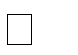 в умении различать учебные ситуации, в которых необходима посторонняя помощь для её разрешения, с ситуациями, в которых решение можно найти самому;в умении обратиться к учителю при затруднениях в учебной деятельности, сформулировать запрос о специальной помощи;в умении использовать помощь взрослого для разрешения затруднения, давать адекватную обратную связь учителю: понимаю или не понимаю;в умении написать при необходимости SMS-сообщение, правильно выбрать адресата (близкого человека), корректно и точно сформулировать возникшую проблему.  овладение социально-бытовыми умениями, используемыми в повседневной жизни, проявляющееся:	в расширении представлений об устройстве домашней жизни, разнообразии повседневных бытовых дел, понимании предназначения окружающих в бытупредметов и вещей;в умении включаться в разнообразные повседневные дела, принимать посильное участие;в адекватной оценке своих возможностей для выполнения определенных обязанностей в каких-то областях домашней жизни, умении брать на себя ответственность в этой деятельности;в расширении представлений об устройстве школьной жизни, участии в повседневной жизни класса, принятии на себя обязанностей наряду с другими детьми;в умении ориентироваться в пространстве школы и просить помощи в случаезатруднений, ориентироваться в расписании занятий;в умении включаться в разнообразные повседневные школьные дела, принимать посильное участие, брать на себя ответственность;в стремлении участвовать в подготовке и проведении праздников дома и в школе. овладение навыками коммуникации и принятыми ритуалами социального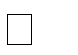 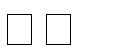 взаимодействия, проявляющееся:в расширении знаний правил коммуникации;в расширении и обогащении опыта коммуникации ребёнка в ближнем и дальнем окружении, расширении круга ситуаций, в которых обучающийся может использовать коммуникацию как средство достижения цели;в умении решать актуальные школьные и житейские задачи, используя коммуникацию как средство достижения цели (вербальную, невербальную);в умении начать и поддержать разговор, задать вопрос, выразить свои намерения, просьбу, пожелание, опасения, завершить разговор;в умении корректно выразить отказ и недовольство, благодарность, сочувствие и т.д.;в умении получать и уточнять информацию от собеседника;в освоении культурных форм выражения своих чувств.способность к осмыслению и дифференциации картины мира, ее пространственно- временной организации, проявляющаяся:в расширении и обогащении опыта реального взаимодействия обучающегося с бытовым окружением, миром природных явлений и вещей, расширении адекватных представлений об опасности и безопасности;в адекватности бытового поведения обучающегося с точки зрения опасности (безопасности) для себя и для окружающих; сохранности окружающей предметной и природной среды;в расширении и накоплении знакомых и разнообразно освоенных мест за пределами дома и школы: двора, дачи, леса, парка, речки, городских и загородных достопримечательностей и других;в	расширении	представлений	о	целостной	и	подробной	картине	мира, упорядоченной в пространстве и времени, адекватных возрасту ребёнка;в умении накапливать личные впечатления, связанные с явлениями окружающего мира;в умении устанавливать взаимосвязь между природным порядком и ходом собственной жизни в семье и в школе;в умении устанавливать взаимосвязь общественного порядка и уклада собственной жизни в семье и в школе, соответствовать этому порядку;в	развитии любознательности, наблюдательности, способности замечать новое, задавать вопросы;в	развитии активности во взаимодействии с миром, понимании собственной результативности;в накоплении опыта освоения нового при помощи экскурсий и путешествий;в умении передать свои впечатления, соображения, умозаключения так, чтобы быть понятым другим человеком;в умении принимать и включать в свой личный опыт жизненный опыт других людей;в	способности взаимодействовать с другими людьми, умении делиться своими воспоминаниями, впечатлениями и планами.-способность к осмыслению социального окружения, своего места в нем,	принятие соответствующих возрасту ценностей и социальных  ролей, проявляющаяся:в знании правил поведения в разных социальных ситуациях с людьми разного статуса, с близкими в семье; с учителями и учениками в школе; со знакомыми и незнакомыми людьми;в освоении необходимых социальных ритуалов, умении адекватно использовать принятые социальные ритуалы, умении вступить в контакт и общаться в соответствии с возрастом, близостью и социальным статусом собеседника, умении корректно привлечь ксебе внимание, отстраниться от нежелательного контакта, выразить свои чувства, отказ, недовольство, благодарность, сочувствие, намерение, просьбу, опасение и другие.в освоении возможностей и допустимых границ социальных контактов, выработки адекватной дистанции в зависимости от ситуации общения;в умении проявлять инициативу, корректно устанавливать и ограничивать контакт;в умении не быть назойливым в своих просьбах и требованиях, быть благодарным за проявление внимания и оказание помощи;в	умении применять формы выражения своих чувств соответственно ситуации социального контакта.Результаты специальной поддержки освоения АООП НОО отражают:способность усваивать новый учебный материал, адекватно включаться в классные занятия и соответствовать общему темпу занятий;способность использовать речевые возможности на уроках при ответах и других ситуациях общения, умение передавать свои впечатления,умозаключения так, чтобы быть понятым другим человеком, умение задавать вопросы;способность к наблюдательности, умение замечать новое;стремление к активности и самостоятельности в разных видах предметно-практической деятельности;умение ставить и удерживать цель деятельности; планировать действия; определять и сохранять способ действий;использовать самоконтроль на всех этапах деятельности;осуществлять словесный отчет о процессе и результатах деятельности;оценивать процесс и результат деятельности, сформированные в соответствии с требованиями к результатам освоения АООП НОО предметные, метапредметные и личностные результаты, универсальные учебные действия.Требования к результатам освоения программы коррекционной работы конкретизируются применительно к каждому обучающемуся с ЗПР в соответствии с его потенциальными возможностями и особыми образовательными потребностями.СИСТЕМА ОЦЕНКИ ДОСТИЖЕНИЯ ОБУЧАЮЩИХСЯС ЗАДЕРЖКОЙ ПСИХИЧЕСКОГО РАЗВИТИЯ ПЛАНИРУЕМЫХ РЕЗУЛЬТАТОВ ОСВОЕНИЯ АДАПТИРОВАННОЙ ОСНОВНОЙ ОБЩЕОБРАЗОВАТЕЛЬНОЙПРОГРАММЫНАЧАЛЬНОГО ОБЩЕГО ОБРАЗОВАНИЯОсновными направлениями и целями оценочной деятельности в соответствии с требованиями ФГОС НОО обучающихся с ОВЗ являются оценка образовательных достижений обучающихся и оценка результатов деятельности образовательных организаций и педагогических кадров. Полученные данные используются для оценки состояния и тенденций развития системы образования.Оценивать достижения обучающимся с ЗПР планируемых результатов необходимо при завершении каждого уровня образования, поскольку у обучающегося с ЗПР может быть индивидуальный темп освоения содержания образования и стандартизация планируемых результатов образования в более короткие промежутки времени объективно невозможна.Обучающиеся с ЗПР   имеют   право   на   прохождение   текущей, промежуточной и государственной итоговой аттестации освоения АООП НОО в иных формах.Специальные условия проведения текущей, промежуточной и итоговой(по итогам освоения АООП НОО) аттестации обучающихся с ЗПР включают: особую форму организации аттестации (в малой группе, индивидуальную) с учетом особых образовательных потребностей и индивидуальных особенностей обучающихся с ЗПР;привычную обстановку в классе (присутствие своего учителя, наличие привычных для обучающихся мнестических опор: наглядных схем, шаблонов общего хода выполнения заданий);присутствие в начале работы этапа общей организации деятельности; адаптирование инструкции с учетом особых образовательных потребностей и индивидуальных трудностей обучающихся с ЗПР:упрощение формулировок по грамматическому и семантическому оформлению;упрощение многозвеньевой инструкции посредством деления ее на короткие смысловые единицы, задающие поэтапность (пошаговость) выполнения задания;в	дополнение		к		письменной		инструкции			к	заданию,		при	необходимости,	она дополнительно		прочитывается	педагогом	вслух		в	медленном			темпе	с	четкими смысловыми акцентами; при необходимости адаптирование текста задания с учетом особых образовательных потребностей и индивидуальных трудностей обучающихся с ЗПР (более крупный шрифт, четкое отграничение одного задания от другого; упрощение формулировок задания по грамматическому и семантическому оформлению и др.); при необходимости			предоставление				дифференцированной	помощи:		стимулирующей (одобрение,	эмоциональная			поддержка),				организующей		(привлечение внимания,		концентрирование				на		выполнении			работы, напоминание о необходимости самопроверки), направляющей (повторение и разъяснение инструкции к заданию); увеличение времени на выполнение заданий; возможность организации короткого перерыва (10-15 мин) при нарастании в поведении ребенка проявлений утомления, истощения; недопустимыми являются негативные реакции со стороныпедагога, создание ситуаций, приводящих к эмоциональному травмированию ребенка.Система оценки достижения обучающимися с ЗПР планируемых результатов освоения АООП НОО должна предусматривать оценку достижения обучающимися с ЗПР планируемых результатов освоения программы коррекционной работы.В соответствии с требованиями федерального государственного образовательного стандарта начального общего образования обучающихся с ЗПР в МКОУ «СОШ №2 г. Олонца» разработана система оценки, ориентированная на выявление и оценку образовательных достижений обучающихся с ЗПР с целью итоговой оценки подготовки выпускников при получении начального общего образования.Особенностями системы оценки являются:комплексный подход к оценке результатов образования (оценка предметных, метапредметных и личностных результатов общего образования);использование планируемых результатов освоения основных образовательных программ в качестве содержательной и критериальной базы оценки;оценка успешности освоения содержания отдельных учебных предметов на основе деятельностного подхода, проявляющегося в способности к выполнению учебно- практических и учебно-познавательных задач;оценка динамики образовательных достижений обучающихся;сочетание внешней и внутренней оценки как механизма обеспечения качества образования;использование персонифицированных процедур итоговой оценки и аттестации обучающихся и неперсонифицированных процедур оценки состояния и тенденций развития системы образования;уровневый подход к разработке планируемых результатов, инструментария и представлению их;использование накопительной системы оценивания (портфолио), характеризующей динамику индивидуальных образовательных достижений;использование наряду со стандартизированными письменными или устными работами таких форм и методов оценки, как проекты, практические работы, творческие работы, самоанализ, самооценка, наблюдения и др.Оценка личностных результатовОбъектом оценки личностных результатов являются сформированные у учащихся универсальные учебные действия, включаемые в три основных блока:самоопределение — сформированность внутренней позиции обучающегосяпринятие и освоение новой социальной роли обучающегося; становление основ российской гражданской идентичности личности как чувства гордости за свою Родину, народ, историю и осознание своей этнической принадлежности; развитие самоуважения и способности адекватно оценивать себя и свои достижения, видеть сильные и слабые стороны своей личности;смыслоообразование — поиск и установление личностного смысла (т. е.«значения для себя») учения обучающимися на основе устойчивой системы учебно- познавательных и социальных мотивов; понимания границ того, «что я знаю», и того, «что я не знаю», «незнания» и стремления к преодолению этого разрыва;морально-этическая ориентация — знание основных моральных норм и ориентация на их выполнение на основе понимания их социальной необходимости; способность к моральной децентрации — учёту позиций, мотивов и интересов участников моральной дилеммы при её разрешении; развитие этических чувств — стыда, вины, совести как регуляторов морального поведения.Основное содержание оценки личностных результатов при получении начального общего образования строится вокруг оценки:сформированности внутренней позиции обучающегося, которая находит отражение в эмоционально-положительном отношении обучающегося к образовательной организации;ориентации на содержательные моменты образовательной деятельности — уроки, познание нового, овладение умениями и новыми компетенциями, характер учебного сотрудничества с учителем и одноклассниками — и ориентации на образец поведения «хорошего ученика» как пример для подражания;сформированности основ гражданской идентичности — чувства гордости за свою Родину, знания знаменательных для Отечества исторических событий; любви к своему краю, осознания своей национальности, уважения культуры и традиций народов России и мира; развития доверия и способности к пониманию и сопереживанию чувствам других людей;сформированности самооценки, включая осознание своих возможностей в учении, способности адекватно судить о причинах своего успеха/неуспеха в учении; умения видеть свои достоинства и недостатки, уважать себя и верить в успех;сформированности мотивации учебной деятельности, включая социальные, учебно-познавательные и внешние мотивы, любознательность и интерес к новомусодержанию и способам решения проблем, приобретению новых знаний и умений, мотивации достижения результата, стремления к совершенствованию своих способностей;знания моральных норм и сформированности морально-этических суждений, способности к решению моральных проблем на основе децентрации (координации различных точек зрения на решение моральной дилеммы); способности к оценке своих поступков и действий других людей с точки зрения соблюдения/нарушения моральной нормы.Оценка личностных результатов осуществляется, во-первых, в ходе внешних неперсофицированных мониторингованных исследований специалистами, не работающими в школе и обладающими необходимой компетенцией в сфере психолого- медико-педагогической диагностики развития личности. Вторым методом оценки личностных результатов учащихся используемым в образовательной программе является оценка личностного прогресса ученика с помощью портфолио, способствующего формированию обучающихся с ЗПР культуры мышления, логики, умений анализировать, обобщать, систематизировать, классифицировать.Еще одной формой оценки личностных результатов обучащихся с ЗПР является оценка индивидуального прогресса личностного развития обучающихся, которым необходима специальная поддержка. Эта задача решается в процессе систематического наблюдения за ходом психического развития ребенка с ЗПР на основе представлений о нормативном содержании и возрастной периодизации развития – в форме возрастно – психологического консультирования. Такая оценка осуществляется по запросу родителей (законных представителей) обучающихся или по запросу педагогов при согласии родителей (законных представителей) и проводится ПМПК или психологом имеющим специальную профессиональную подготовку в области возрастной психологии.В конце года проводится мониторинг сформированности УУД в урочное и внеурочное время. Промежуточная диагностическая работа включает в себя задания на выявление планируемых результатов.Оценка личностных результатовРезультаты анализа должны быть представлены в форме удобных и понятных всем членам экспертной группы условных единицах: 0 баллов – нет продвижения; 1 балл –минимальное продвижение; 2 балла – среднее продвижение; 3 балла – значительное продвижение. Подобная оценка необходима экспертной группе для выработки ориентиров в описании динамики развития социальной (жизненной) компетенции ребенка. Результаты оценки личностных достижений заносятся в индивидуальную карту развития обучающегося, что позволяет не только представить полную картину динамики целостного развития ребенка, но и отследить наличие или отсутствие изменений по отдельным жизненным компетенциям.Личностные результаты выпускников при получении начального общего образования в полном соответствии с требованиями Стандарта не подлежат итоговой оценке, т.к. оценка личностных результатов учащихся отражает эффективность воспитательной и образовательной деятельности школы.Оценка метапредметных результатовОценка метапредметных результатов предполагает оценку универсальных учебных действий учащихся (регулятивных, коммуникативных, познавательных), т. е. таких умственных действий обучающихся, которые направлены на анализ своей познавательной деятельности и управление ею. К ним относятся:способность обучающегося принимать и сохранять учебную цель и задачи; самостоятельно преобразовывать практическую задачу в познавательную; умение планировать собственную деятельность в соответствии с поставленной задачей и условиями её реализации и искать средства её осуществления; умение контролировать и оценивать свои действия, вносить коррективы в их выполнение на основе оценки и учёта характера ошибок, проявлять инициативу и самостоятельность в обучении;умение осуществлять информационный поиск, сбор и выделение существенной информации из различных информационных источников;умение использовать знаково-символические средства для создания моделей изучаемых объектов и процессов, схем решения учебно-познавательных и практических задач;способность к осуществлению логических операций сравнения, анализа, обобщения, классификации по родовидовым признакам, установлению аналогий, отнесению к известным понятиям;умение сотрудничать с педагогом и сверстниками при решении учебных проблем, принимать на себя ответственность за результаты своих действий.Достижение метапредметных результатов обеспечивается за счёт основных компонентов образовательного деятельности — учебных предметов, представленных в обязательной части учебного плана.Основное содержание оценки метапредметных результатов при получении начального общего образования строится вокруг умения учиться. Оценка метапредметных результатов проводится в ходе различных процедур таких, как решение задач творческого и поискового характера, учебное проектирование, итоговые проверочные работы, комплексные работы на межпредметной основе, мониторинг сформированности основных учебных умений.Регулятивные УУДПознавательные УУДКоммуникативные УУДОценка предметных результатовДостижение предметных результатов обеспечивается за счет основных учебных предметов. Поэтому объектом оценки предметных результатов является способность обучающихся с ЗПР решать учебно-познавательные и учебно-практические задачи.Оценка достижения предметных результатов ведётся как в ходе текущего и промежуточного оценивания, так и в ходе выполнения итоговых проверочных работ. Результаты накопленной оценки, полученной в ходе текущего и промежуточного оценивания, фиксируются, в форме портфолио достижений и учитываются при определении итоговой оценки. Предметом итоговой оценки освоения обучающимися основной образовательной программы начального общего образования является достижение предметных и метапредметных результатов начального общего образования, необходимых для продолжения образования.Основным инструментом итоговой оценки являются итоговые комплексные работысистема заданий различного уровня сложности по чтению, русскому языку, математике и окружающему миру.В учебной деятельности оценка предметных результатов проводится с помощью диагностических работ (промежуточных и итоговых), направленных на определение уровня освоения темы обучающимися с ЗПР. Проводится мониторинг результатоввыполнения итоговых работ – по русскому языку, математике – и итоговой комплексной работы на межпредметной основе.Оценку этой группы результатов целесообразно начинать со 2-го класса, т. е. в тот период, когда у обучающихся уже будут сформированы некоторые начальные навыки чтения, письма и счета. Кроме того, сама учебная деятельность будет привычной для обучающихся, и они смогут ее организовывать под руководством учителя.Оценка результатов освоения содержания образовательных программ обучающимися с ЗПРЛитературное чтениеТекст для замеров должен быть незнакомым, но все слова дети должны хорошо знать. Числительных быть не должно, прилагательных может быть от 8% до12%. Короткие слова надо учитывать, написанные через чёрточку (ну-ка, из-за) считать как 2 слова. Если в начале замера скорость мала, то надо дать ученику возможность вчитаться в текст и только после этого проводить замер. Замеры проводит учитель, дается инструкция, чтобы ребенок прочитал текст в том темпе, в котором ему удобно, а потом ответил на вопросы по содержанию. Результаты фиксируются в таблице.Русский языкОбъем диктанта и текста для списывания:Тексты диктантов подбираются средней трудности с расчётом на возможности их выполнения всеми обучающимися (кол-во изученных орфограмм 60 % от общего числа всех слов диктанта). Слова на неизученные правила либо не включаются, либо выносятся на доску. Предложения должны быть просты по структуре, различны по цели высказывания и состоять из 2-8 слов с включением синтаксических категорий. Для проверки выполнения грамматических разборов используются контрольные работы, в содержание которых вводится не более 2 видов грамматического разбора. Хорошо успевающим обучающимся предлагать дополнительное задание повышенной трудности. Тексты для изложения и сочинения увеличиваются на 15-20 слов. Учитывая, что сочинения и изложения носят обучающий характер, неудовлетворительные оценки не выставляются.При выполнении грамматических заданий следует руководствоваться следующими нормами оценок.Оценка за грамматические заданияОбъем словарного диктанта:Оценки за словарный диктантОценивание письменных работ обучающихся с ЗПР начальной школыКлассификация ошибок:Ошибкой в диктанте следует считать:-нарушение правил орфографии при написании слов;-пропуск и искажение букв в словах;-замену слов;-отсутствие знаков препинания в пределах программы данного класса; неправильное написание слов, которые не проверяют правилом (списки таких слов даны в программе каждого класса).За ошибку в диктанте не считаются:- ошибки на те разделы, орфографии и пунктуации, которые ни в данном классе, ни в предшествующих классах не изучались (такие орфограммы учителю следует оговорить с учащимися перед письменной работой, выписать трудное для них по написанию слово на доске);-единичный пропуск точки в конце предложения, если первое слово следующего предложения написано с заглавной буквы;-единичный случай замены одного слова без искажения смысла.За одну ошибку в диктанте считаются:два исправления;две пунктуационные ошибки;-повторение ошибок в одном и том же слове (например, в слове «ножи» дважды написано в конце «ы»).Если же подобная ошибка встречается в другом слове, она считается за ошибку;-при выставлении оценки все однотипные ошибки приравниваются к одной орфографической ошибке.Негрубыми ошибками считается:-повторение одной и той же буквы в слове;-недописанное слово;-перенос слова, одна часть которого написана на одной строке, а вторая опущена;-дважды записанное одно и то же слово в предложении;-3 негрубые ошибки= 1 ошибке.Однотипные ошибки:-первые три однотипные ошибки = 1 ошибке, но каждая следующая подобная считается за отдельную ошибку;-при 5 поправках оценка снижается на 1 балл.Перечень специфических (дисграфических) ошибок учащихсяс указанием вида речевого нарушения:Ошибки, обусловленные несформированностью фонематических процессов, навыков звукового анализа и синтеза:пропуск букв и слогов – «прощла» (прощала), «жадые» (жадные), «ишка» (игрушка);перестановка букв и слогов – «онко» (окно), «звял» (взял), «переписал» (переписал), «натуспила» (наступила);недописывание букв и слогов – «дела» (делала), «лопат» (лопата), «набухл» (набухли);наращивание слова лишними буквами и слогами – «тарава» (трава), «катораые» (которые), «бабабушка» (бабушка), «клюкиква» (клюква);искажение слова – «наотух» (на охоту), «хабаб» (храбрый), «щуки» (щеки),«спеки» (с пенька);слитное написание   слов   и   их   произвольное   деление   –   «насто» (на   сто),«виситнастне» (висит на стене);неумение определить границы предложения в тексте, слитное написание предложений – «Мой отец шофёр. Работа шофёра трудная шофёру надо хорошо. знать машину после школы я тоже. Буду шофёром»;замена одной буквы на другую – «трюх» (трёх), «у глеста» (у клеста), «тельпан» (тюльпан), «шапаги» (сапоги), «чветы» (цветы);нарушение смягчения согласных – «васелки» (васильки), «смали» (смяли), «кон» (конь), «лублу» (люблю).Ошибки, обусловленные несформированностью кинетической и динамической стороны двигательного акта:смешения букв по кинетическому сходству – о-а «бонт» (бант), б-д «убача» (удача), и-у«прурода» (природа),п-т «спанция» (станция), х-ж «дорохки» (дорожки), л-я «кяюч» (ключ), л-м «полидор» (помидор), и-ш «лягуика» (лягушка).Ошибки, обусловленные несформированностью лексико-грамматической стороныречи:аграмматизмы – «Саша и Леня собираит цветы». «Дети сидели на большимистулья». «Пять желтеньки спиленачки» ) пять желтеньких цыплят);слитное написание предлогов и раздельное написание приставок – «вкармане»,«при летели», «в зяля», «у читель».МатематикаОценка усвоения знаний в 1 классе осуществляется через выполнение обучающимся продуктивных заданий в учебниках и рабочих тетрадях, текстовых заданий электронного приложения к учебнику, в самостоятельных и проверочных работах. Текущее, тематическое и итоговое оценивание ведётся без выставления бальной отметки, сопровождаемые словесной оценкой.В качестве оценивания предметных результатов обучающихся 2-4 классов используется пятибалльная система оценивания.Оценивание устных ответов по математике«5» ставится обучающемуся, если он:а) дает правильные ответы на все поставленные вопросы, обнаруживает осознанное усвоение правил, умеет самостоятельно использовать изученные математические понятия; б) производит вычисления, правильно обнаруживая при этом знание изученных свойств действий;в) умеет самостоятельно решить задачу и объяснить ход решения; г) правильно выполняет работы по измерению и черчению;д) узнает, правильно называет знакомые геометрические фигуры и их элементы;е) умеет самостоятельно выполнять простейшие упражнения, связанные с использованием буквенной символики.«4» ставится обучающемуся в том случае, если ответ его в основном соответствует требованиям, установленным для оценки «5», но:а) при ответе допускает отдельные неточности в формулировках или при обосновании выполняемых действий;б) допускает в отдельных случаях негрубые ошибки;в) при решении задач дает недостаточно точные объяснения хода решения, пояснения результатов выполняемых действий;г) допускает единичные недочеты при выполнении измерений и черчения.«3» ставится обучающемуся, если он:а) при решении большинства (из нескольких предложенных) примеров получает правильный ответ, даже если обучающийся не умеет объяснить используемый прием вычисления или допускает в вычислениях ошибки, но исправляет их с помощью учителя; б) при решении задачи или объяснении хода решения задачи допускает ошибки, но с помощью педагога справляется с решением.«2» ставится обучающемуся, если он обнаруживает незнание большей части программного материала, не справляется с решением задач и вычислениями даже при помощи учителя.За комбинированную контрольную работу, содержащую, например, вычислительные примеры и арифметические задачи, целесообразно выставлять две отметки: одну - за вычисления, а другую - за решение задач, т.к. иначе невозможно получить правильное представление о сформированного конкретного умения или навыка. Например, ученик может безошибочно выполнить все вычисления, но при решении задачи неправильно выбрать арифметическое действие, что свидетельствует о несформированности умения решать арифметическую задачу данного типа.При выставлении отметки учитель, оценивая знания, умения и навыки, должен отчётливо представлять, какие из них к данному моменту уже сформированы, а какие только находятся в стадии формирования. Например, на момент проверки учащиеся должны твердо" знать таблицу умножения. В этом случае оценивание отметками "5", 4'4", "3" и "2" состояния сформированности навыка целесообразно произвести по такой шкале:95-100% всех предложенных примеров решены верно - "5",75-94 % - «4»,40-74 % - «3»,ниже 40% -«2».Если работа проводится на этапе формирования навыка, когда навык еще полностью не сформирован, шкала оценок должна быть несколько иной (процент правильных ответов может быть ниже):90-100% всех предложенных примеров решены верно-«5»,55-89% правильных ответов-«4»,30-54 % - «3».Таким образом, число допущенных ошибок не является решающим при выставлении отметки. Важнейшим показателем считается правильность выполнения задания. Не следует снижать отметку за неаккуратно выполненные записи (кроме неаккуратно выполненных геометрических построений - отрезка, многоугольника и пр.), за грамматические ошибки и т.п. Эти показатели несущественны при оценивании математической подготовки ученика, так как не отражают ее уровень.Умения "рационально" производить вычисления и решать задачи характеризует высокий уровень математического развития ученика. Эти умения сложны, формируются очень медленно, и за время обучения в начальной школе далеко не у всех детей могут быть достаточно хорошо сформированы. Нельзя снижать оценку за "нерациональное" выполнение вычисления или "нерациональный" способ решения задачи.Кроме оценивания контрольной работы отметкой необходимо проводить качественный анализ ее выполнения учащимися. Этот анализ поможет учителю выявить пробелы в знаниях и умениях, спланировать работу над ошибками, ликвидировать неправильные представления учащихся, организовать коррекционную работу.Оценивая контрольные работы во П-1У классах по пятибалльной системе оценок, учитель руководствуется тем, что при проверке выявляется не только осознанность знаний и сформированность навыков, но и умение применять их в ходе решения учебных и практических задач.Проверка письменной работы, содержащей только примеры.При оценке письменной работы, включающей только примеры (при числе вычислительных действий не более 12) и имеющей целью проверку вычислительных навыков учащихся, ставятся следующие отметки:Оценка "5" ставится, если вся работа выполнена безошибочно.Оценка "4" ставится, если в работе допущены 1-2 вычислительные ошибки.Оценка "3" ставится, если в работе допущены 3-5 вычислительных ошибок.Оценка "2 "ставится, если в работе допущены более 5 вычислительных ошибок.Примечание: за исправления, сделанные учеником самостоятельно, при проверке оценка не снижается.Проверка письменной работы, содержащей только задачи.При оценке письменной работы, состоящей только из задач (2-х или 3-х задач) и имеющей целью проверку умений решать задачи, ставятся следующие отметки:Оценка "5" ставится, если все задачи выполнены без ошибок.Оценка "4" ставится, если нет ошибок в ходе решения задачи, но допущены 1-2 вычислительные ошибки.Оценка "3" ставится, если:допущена одна ошибка в ходе решения задачи и 1-2 вычислительные ошибки;вычислительных ошибок нет, но не решена 1 задача.Оценка "2" ставится, если:допущены ошибки в ходе решения всех задач;	допущены ошибки (две и более) в ходе решения задач и более 2-х вычислительных ошибок в других задачах.Оценка математического диктанта.При оценке математического диктанта, включающего 12 или более арифметических действий, ставятся следующие отметки:Оценка «5» ставится, если вся работа выполнена безошибочно.Оценка «4» ставится, если неверно выполнена 1/5 часть примеров от их общего числа. Оценка «3» ставится, если неверно выполнена 1/3 часть примеров от их общего числа. Оценка «2» ставится, если неверно выполнена 1/2 часть примеров от их общего числа. Грубой ошибкой следует считать:неверное выполнение вычислений;неправильное решение задач (пропуск действий, невыполнение вычислений, неправильный ход решения задач, неправильное пояснение или постановка вопроса к действию);неправильное решение уравнения и неравенства;неправильное определение порядка действий в числовом выражении со скобками или без скобок.Окружающий мирПроверочные работы имеют своей целью проверку усвоения изученного программного материала (по всей теме или по определенному ее разделу). Для проведения проверочных работ учитель может отвести весь урок или его часть (10-15 минут).Проверочные задания по ознакомлению с окружающим миром и развитию речи направлены на выявление:уровня представлений и знаний о предметах и явлениях ближайшего окружения, их свойствах;уровня сенсорного и умственного развития;сформированности	обобщенных	представлений	на	основе	выделения	общих существенных признаков;умения проводить сравнение двух и более предметов с установлением их общих и отличительных признаков;умения рассказать о признаках предметов из своего ближайшего окружения по определенному плану;умения узнавать в природе и на картинке цветы, деревья, кустарники, плоды, птиц, домашних и диких животных;уровня развития речи, степени систематизации словаря;умения различать взаимное расположение предметов и обозначать эти отношения соответствующими словами;умения работать по плану, инструкции, алгоритму;умения вести наблюдения, анализировать их и делать выводы;умения выбирать способ обследования предмета;умения давать полные ответы на вопросы об увиденном, о собственных впечатлениях, наблюдениях и практической деятельности;умения описывать предметы, явления, излагать события или рассуждать о них в определенной последовательности;уровня овладения навыками предметно-практической деятельности;умения составлять рассказы по сюжетной картине, по серии картинок, опорному слову, образцу;выделять главное, устанавливать причинно-следственные связи, делать выводы.Виды проверочных работВыбор вида проверочных работ определяется необходимостью проверки знаний, умений и навыков учащихся по отдельным существенным вопросам изучаемой темы.Основными видами проверочных работ по ознакомлению с окружающим миром и развитию речи являются:устные и письменные ответы на вопросы с использованием справочного материала;составление рассказов по опорным словам, иллюстрируемым картинкой;составление рассказов по серии картинок;составление рассказов по серии сюжетных картинок, предлагаемых в нарушенной последовательности;составление рассказов по сюжетным картинам;составление плана рассказа при помощи картинок;составление рассказов о наблюдениях в природе и за деятельностью человека по плану, алгоритму;работа с деформированным предложением, текстом;пересказ по готовому образцу;решение речевых логических задач;работа по перфокартам;распределение (группировка) предметных картинок по заданным признакам,работа с лекалами, трафаретами, контурными изображениями;конструирование	(аппликация)	из	палочек,	геометрических	фигур, природного материала, бумаги, картона, дерева:выполнение коллективных работ по предварительно обсужденному замыслу,ролевой тренинг,выполнение тестовых заданий.Речевая логическая задача - рассказ-загадка о явлениях природы, предметах ближайшего окружения, ответ на которого может быть получен при уяснении связей и закономерностей между рассматриваемыми предметами, явлениями, событиями. Решение логических задач активизирует приемы умственной деятельности (сравнение, сопоставление, построение умозаключений), стимулирует развитие словесно-логического мышления.Проверка и оценка знаний и умений учащихся	по учебному предмету«Окружающий мир»Словесная оценка знаний и умений по учебному  предмету  "Окружающий мир" в 1 дополнительном и 1 классе в соответствии с требованиями программы производится по результатам бесед, наблюдений, практических работ, дидактических игр. Во 2 классе знания и умения обучающихся по ознакомлению с окружающим миром и развитию речи оцениваются по результатам устного опроса, наблюдений и практическихработ по перфокартам, предметным и сюжетным картинам, индивидуальным карточкам.Оценка устных ответов.Оценка "5" ставится обучающемуся, если он даст правильный, логически законченный ответ с опорой на непосредственные наблюдения в природе и окружающем мире, на результаты практических работ; раскрывает возможные взаимосвязи; умеет ориентироваться в тексте учебника и находить правильные ответы, пользоваться планом, алгоритмом, применять свои знания на практике; дает полные ответы на поставленные вопросы.Оценка "4" ставится, если ответ в основном соответствует требованиям, установленным для оценки «5», но обучающийся допускает отдельные неточности, нарушения логической последовательности в изложении фактического материала, неполно раскрывает взаимосвязи или испытывает трудности в применении  знаний напрактике. При оказании учителем обучающей помощи эти недочеты ученик исправляет сам.Оценка «3» ставится, если обучающийся усвоил учебный материал, но допускает фактические ошибки; не умеет использовать результаты практических работ, затрудняется в установлении связей между объектами и явлениями природы, между природой и человеком: излагает материал с помощью наводящих вопросов учителя, частично использует в ответах результаты наблюдений, ограничивается фрагментарным изложением фактического материала и не может самостоятельно применять знания на практике, но с помощью учителя исправляет перечисленные недочеты.Оценка "2" ставится обучающемуся, если он обнаруживает незнание большей части программного материала, не справляется с выполнением практических работ даже с помощью учителя, не отвечает ни на один из поставленных вопросов или отвечает на них неправильно.Портфолио достижений как инструмент оценка динамики индивидуальных образовательных достиженийСистемная оценка личностных, метапредметных и предметных результатовреализуется в рамках накопительной системы – портфолиоПортфолио ученика:является современным педагогическим инструментом сопровождения развития и оценки достижений обучающихся с ЗПР, ориентированным на обновление и совершенствование качества образования;позволяет учитывать возрастные особенности развития универсальных учебных действий обучающихся с ЗПР;предполагает активное вовлечение учащихся и их родителей в оценочную деятельность на основе проблемного анализа, рефлексии и оптимистического прогнозирования.Формы контроля и учета достижений обучающихсяФормы представления образовательных результатов:🟃	табель успеваемости по предметам (с указанием требований, предъявляемых к выставлению отметок);🟃	тексты итоговых диагностических контрольных работ, диктантов и анализ их выполнения обучающимся (информация об элементах и уровнях проверяемого знаниязнания, понимания, применения, систематизации);🟃	устная оценка успешности результатов, формулировка причин неудач и рекомендаций по устранению пробелов в обученности по предметам;🟃	портфолио ученика;результаты психолого-педагогических исследований, иллюстрирующих динамику развития отдельных интеллектуальных и личностных качеств обучающегося с ЗПР, УУД.По результатам оценки, которая формируется на основе материалов портфолио достижений, делаются выводы о:сформированности у обучающегося универсальных и предметных способов действий, а также опорной системы знаний, обеспечивающих ему возможность продолжения образования в основной школе;сформированности основ умения учиться, понимаемой как способности к самоорганизации с целью постановки и решения учебно-познавательных и учебно- практических задач;индивидуальном прогрессе в основных сферах развития личности — мотивационно-смысловой, познавательной, эмоциональной, волевой и саморегуляции.Оценка достижения обучающимися с задержкой психического развития планируемых результатов освоения программы коррекционной работыОценка результатов освоения обучающимися с ЗПР программы коррекционной работы, составляющей неотъемлемую часть АООП НОО,осуществляется в полном соответствии с требованиями ФГОС НОО обучающихся с ОВЗ.При определении подходов к осуществлению оценки результатов освоения обучающимися с ЗПР программы коррекционной работы целесообразно опираться на следующие принципы:дифференциации оценки достижений с учетом типологических и индивидуальных особенностей развития и особых образовательных потребностей обучающихся с ЗПР;динамичности оценки достижений, предполагающей изучение изменений психического и социального развития, индивидуальных способностей и возможностей обучающихся с ЗПР;единства параметров, критериев и инструментария оценкидостижений в освоении содержания АООП НОО, что сможет обеспечить объективность оценки.Эти принципы, отражая основные закономерности целостного процесса образовательной деятельности обучающихся с ЗПР, самым тесным образом взаимосвязаны и касаются одновременно разных сторон процесса осуществления оценки результатов освоения программы коррекционной работы.Основным объектом оценки достижений планируемых результатов освоения обучающимися с ЗПР программы коррекционной работы, выступает наличие положительной динамики обучающихся в интегративных показателях, отражающих успешность достижения образовательных достижений и преодоления отклонений развития.Оценка результатов освоения обучающимися с ЗПР программы коррекционной работы может осуществляться с помощью мониторинговых процедур. Мониторинг, обладая такими характеристиками, как непрерывность, диагностичность, научность, информативность, наличие обратной связи, позволяет осуществить не только оценку достижений планируемых результатов освоения обучающимися программы коррекционной работы, но и вносить (в случае необходимости) коррективы в ее содержание и организацию. В целях оценки результатов освоения обучающимися с ЗПР программы коррекционной работы целесообразно использовать все три формы мониторинга: стартовую, текущую и финишную диагностику.Стартовая диагностика позволяет наряду с выявлением индивидуальных особыхобразовательных потребностей и возможностей обучающихся, выявить исходный уровень развития интегративных показателей, свидетельствующий о степени влияния нарушений развития на учебно-познавательную деятельность и повседневную жизнь.Текущая диагностика используется для осуществления мониторинга в течение всего времени обучения обучающегося на начальной этапе образования. При использовании данной формы мониторинга можно использовать экспресс-диагностику интегративных показателей, состояние которых позволяет судить об успешности (наличие положительной динамики) или неуспешности (отсутствие даже незначительной положительной динамики) обучающихся с ЗПР в освоении планируемых результатов овладения программой коррекционной работы. Данные эксперсс-диагностики выступают в качестве ориентировочной основы для определения дальнейшей стратегии: продолжения реализации разработанной программы коррекционной работы или внесения в нее определенных корректив.Целью финишной диагностики, приводящейся на заключительном этапе (окончание учебного года, окончание обучения на начальном этапе школьного образования), выступает оценка достижений обучающегося с ЗПР в соответствии с планируемыми результатами освоения обучающимися программы коррекционной работы.Организационно-содержательные характеристики стартовой, текущей и финишной диагностики разрабатывает образовательная организация с учетом типологических и индивидуальных особенностей обучающихся, их индивидуальных особых образовательных потребностей.В случаях стойкого отсутствия положительной динамики в результатах освоения программы коррекционной работы обучающегося в случае согласия родителей (законных представителей) необходимо направить на расширенное психолого-медико- педагогическое обследование для получения необходимой информации, позволяющей внести коррективы в организацию и содержание программы коррекционной работы.Для полноты оценки достижений планируемых результатов освоения обучающимися программы коррекционной работы, следует учитывать мнение родителей (законных представителей), поскольку наличие положительной динамики обучающихся по интегративным показателям, свидетельствующей об ослаблении (отсутствии ослабления) степени влияния нарушений развития на жизнедеятельность обучающихся, проявляется не только в учебно-познавательной деятельности, но и повседневной жизни.Результаты освоения обучающимися с ЗПР программы коррекционной работы не выносятся на итоговую оценку.2. СОДЕРЖАТЕЛЬНЫЙ РАЗДЕЛПРОГРАММА ФОРМИРОВАНИЯ УНИВЕРСАЛЬНЫХ УЧЕБНЫХ ДЕЙСТВИЙПрограмма формирования универсальных учебных действий при получении начального общего образования в условиях МКОУ «СОШ №2 г. Олонца» (далее — программа формирования универсальных учебных действий) конкретизирует требования ФГОС НОО обучающихся с ОВЗ к личностным и метапредметным результатам освоения АООП НОО, и служит основой разработки программ  учебных предметов, курсов.Программа формирования универсальных учебных действий направлена на обеспечение деятельностного подхода и позволяет реализовывать коррекционно- развивающий потенциал образования обучающихся с ЗПР и призвана способствовать развитию универсальных учебных действий, обеспечивающих обучающимся умение учиться.Программа формирования универсальных учебных действий для начального общего образования обучающихся с ЗПР обеспечивает:успешность (эффективность) обучения в любой предметной области,общность подходов к осуществлению любой деятельности обучающегося вне зависимости от ее предметного содержания;реализацию	преемственности	образования	и	этапов	усвоения	содержания образования;создание	условий	для	готовности	обучающегося	с	ЗПР	к	дальнейшему образованию, реализации доступного уровня самостоятельности в обучении;целостность развития личности обучающегося.Основная цель реализации программы формирования универсальных учебных действий состоит в формировании обучающегося с ЗПР как субъекта учебной деятельности.Задачами реализации программы являются:формирование мотивационного компонента учебной деятельности;овладение комплексом универсальных учебных действий,составляющих операционный компонент учебной деятельности;развитие умений принимать цель и готовый план деятельности,планировать знакомую деятельность, контролировать и оценивать ее результаты в опоре на организационную помощь педагога.Ценностные ориентиры начального общего образованияДанная программа предусматривает переход:от обучения, как преподнесения учителем обучающимся системы знаний, к активному решению проблем с целью выработки определенных решений;от	освоения	отдельных	учебных	предметов	к	полидисциплинарному (межпредметному) изучению сложных жизненных ситуаций;к сотрудничеству учителя и обучающихся в ходе овладения знаниями, к активному участию последних в выборе содержания и методов обучения.Ценностные ориентиры начального образования конкретизируют личностный, социальный и государственный заказ нашей образовательной организации, выраженный в Требованиях к результатам освоения адаптированной основной образовательной программы начального общего образования, и отражают следующие целевые установкисистемы начального общего образования:🟃        формирование основ гражданской идентичности личности на базе:чувства сопричастности и гордости за свою Родину, народ и историю, осознания ответственности человека за благосостояние общества;восприятия мира как единого и целостного при разнообразии культур, национальностей, религий; уважения истории и культуры каждого народа;🟃 формирование психологических   условий   развития   общения, сотрудничества на основе:доброжелательности, доверия и внимания к людям, готовности к сотрудничеству и дружбе, оказанию помощи тем, кто в ней нуждается;уважения к окружающим — умения слушать и слышать партнёра, признавать право каждого на собственное мнение и принимать решения с учётом позиций всех участников;🟃        формирование целостного, социально ориентированного взгляда на мирна основе общечеловеческих принципов нравственности и гуманизма:принятия и уважения ценностей семьи и образовательной организации, осуществляющей образовательную деятельность, коллектива и общества и стремления следовать им;ориентации в нравственном содержании и смысле как собственных поступков, так и поступков окружающих людей, развития этических чувств (стыда, вины, совести) как регуляторов морального поведения;формирования эстетических чувств и чувства прекрасного через знакомство с национальной, отечественной и мировой художественной культурой;🟃	развитие умения учиться и формирование личностного смысла учения как первого шага к самообразованию и самовоспитанию, а именно:развитие познавательных интересов, инициативы и любознательности, мотивов познания и творчества;формирование умения учиться и способности к организации своей деятельности (планированию, контролю, оценке);🟃	развитие	самостоятельности,	инициативы	и	ответственности личности как условия её самоактуализации:формирование самоуважения и эмоционально-положительного отношения к себе, готовности открыто выражать и отстаивать свою позицию, критичности к своим поступкам и умения адекватно их оценивать;развитие готовности к самостоятельным поступкам и действиям, ответственности за их результаты;формирование целеустремлённости и настойчивости в достижении целей, готовности к преодолению трудностей и жизненного оптимизма;формирование умения противостоять действиям и влияниям, представляющим угрозу жизни, здоровью, безопасности личности и общества, в пределах своих возможностей, в частности проявлять избирательность к информации, уважать частную жизнь и результаты труда других людей.Реализация ценностных ориентиров общего образования в единстве процессе обучения, воспитания, коррекции, познавательного и личностного развития обучающихся с ЗПР на основе формирования общих учебных умений, обобщённых способов действий обеспечивает высокую эффективность решения жизненных задач и возможность саморазвития обучающихся.Понятие, функции, состав и характеристики универсальных учебных действий при получении начального общего образованияПоследовательная реализация деятельностного подхода направлена на повышение эффективности образования, более прочное усвоение знаний учащимися, существенное повышение их мотивации и интереса к учебе.Под «универсальным учебным действием» мы понимаем умение учиться, т.е. способность учащихся к саморазвитию и самосовершенствованию путем сознательного и активного присвоения нового социального опыта.Функции универсальных учебных действий:обеспечение возможностей обучающегося самостоятельно осуществлять деятельность учения, ставить учебные цели, искать и использовать необходимые средства и способы их достижения, контролировать и оценивать процесс и результаты деятельности;создание условий для коррекции развития личности и её самореализации на основе готовности к непрерывному образованию; обеспечение успешного усвоения знаний, формирования умений, навыков и компетентностей в любой предметной области.Универсальный характер учебных действий проявляется в том, что они носят надпредметный, метапредметный характер; обеспечивают целостность общекультурного, личностного и познавательного развития и саморазвития личности; обеспечивают преемственность всей образовательной деятельности; лежат в основе организации и регуляции любой деятельности учащегося независимо от её специально-предметного содержания.Универсальные учебные действия обеспечивают этапы усвоения учебного содержания и формирования психологических способностей обучающегося.Виды универсальных учебных действийВ составе основных видов универсальных учебных действий, соответствующих ключевым целям общего образования, можно выделить четыре блока: личностный, регулятивный (включающий также действия саморегуляции), познавательный и коммуникативный.Личностные универсальные действия:У обучающихся с ЗПР будут сформированы:ориентация на понимание причин успеха в учебной деятельности;способность к самооценке;чувство сопричастности с жизнью своего народа и Родины, осознание этнической принадлежности;представления об общих нравственных категориях (доброте, зле) у разных народов, моральных нормах, нравственных и безнравственных поступках;ориентация в нравственном содержании как собственных поступках, так и поступков других людей;регулирование поведения в соответствии с познанными моральными нормами и этническими требованиями;ориентация на здоровый образ жизни;понимание чувств других людей и способность сопереживание им, выражающееся в конкретных поступках;эстетическое чувство на основе знакомства с художественной культурой;познавательная мотивация учения.Регулятивные универсальные действия:Обучающиеся с ЗПР научатся:удерживать цель учебной и внеучебной деятельности;учитывать ориентиры, данные учителем, при освоении нового учебного материала;использовать изученные правила, способы действий, свойства объектов при выполнении учебных заданий и в познавательной деятельности;самостоятельно планировать собственную учебную деятельность и действия, необходимые для решения учебных задач;осуществлять итоговый и пошаговый контроль результатов и с помощью способов контроля результатов;вносить	необходимые	коррективы	в	собственные	действия	по	итогам самопроверки;сопоставлять результаты собственной деятельности с оценкой ее товарищами, учителем;адекватно воспринимать аргументированную критику ошибок и учитывать ее в работе над ошибками.Познавательные универсальные действия:Обучающиеся с ЗПР научатся:осуществлять поиск необходимой информации для выполнения учебных заданий (в справочных материалах учебника, в детских энциклопедиях);ориентироваться в соответствующих возрасту словарях и справочниках;использовать знаково-символические средства, в том числе, схемы для решения учебных задач;дополнять готовые информационные объекты (таблицы, схемы, тесты);находить, характеризовать, анализировать, сравнивать, классифицировать понятия;осуществлять синтез как составление целого из частей;классифицировать, обобщать, систематизировать изученный материал по плану, по таблице;выделять существенную информацию из читаемых текстов;строить речевое высказывание с позицией передачи информации, доступной для понимания слушателем.Коммуникативные универсальные действия:Обучающиеся с ЗПР научатся:владеть диалоговой формой речи;учитывать разные мнения и стремиться к координации различных позиций при работе в паре;договариваться и приходить к общему решению;формировать собственное мнение и позиции;задавать вопросы, уточняя непонятное в высказывании;способность установить контакт и адекватно использовать речевые средства для решения коммуникативных задач.Преемственность программы формирования универсальных учебных действий при переходе обучающихся с ЗПРот дошкольного к начальному общему образованию.В связи с введением новых образовательных стандартов в начальной школе и с появлением    федеральных    государственных    требований    в    дошкольном образовании обозначился переход от парадигмы «знаний, умений, навыков» к культурно- исторической системно-деятельностной парадигме образования.Структура и содержание программы формирования универсальных учебных действий предусматривает непрерывность ФГОС дошкольного образования и ФГОС для детей с ОВЗ. Она построена в соответствии с возрастными и индивидуальными особенностями и склонностями, развития способностей и творческого потенциала каждого ребенка с ЗПР как субъекта отношений с самим собой, другими детьми, взрослыми и миром.Программа универсальных учебных действий способствует формированию общей культуры, развития «качеств личности, формированию предпосылок учебной деятельности, обеспечивающих социальную успешность». Формирование универсальных учебных действий реализуется в процессе всей учебной и внеурочной деятельности.Связь универсальных учебных действий с содержанием учебных предметовФормирование универсальных учебных действий, обеспечивающих решение задач общекультурного, ценностно-личностного, познавательного развития обучающихся с ЗПР, реализуется в рамках целостной образовательной деятельности в ходе изучения системыучебных предметов и дисциплин, в метапредметной деятельности, организации форм учебного сотрудничества и решения важных задач жизнедеятельности обучающихся с ЗПР.При получении начального общего образования имеет особое значение обеспечение при организации учебной деятельности сбалансированного развития у обучающихся логического, наглядно-образного и знаково-символического мышления. Существенную роль в этом играют такие учебные предметы, как «Литературное чтение», «Технология»,«Изобразительное искусство», «Музыка».Каждый учебный предмет в зависимости от предметного содержания и способов организации учебной деятельности обучающихся раскрывает определённые возможности для формирования универсальных учебных действий.Русский язык и литературное чтениеУчебный предмет «Русский язык». Важную роль в обучении русскому языку играет целенаправленная работа по формированию у младших школьников универсальных учебных действий (УУД), которые способствуют развитию учебно-познавательных мотивов, учебной самостоятельности, умений эффективно работать с учебной книгой.В программе и учебниках представлены специальные вводные мини-разделы с целью мотивации как к изучению курса русского языка в целом, так и к изучению отдельных разделов и тем, даны упражнения ситуативного характера, активизирующие творческое отношение учеников к осознанию той или иной закономерности родного языка.Система упражнений для уроков составлена в деятельностном ключе и стимулирует учащихся к формированию как регулятивных действий (целеполагания, планирования, ориентировки, прогнозирования, контроля, коррекции, оценки), так и общеучебных действий (текстов, схем, таблиц, моделей и т.п., выбор рациональных способов решения языковых задач, использование разных способов поиска информации в лингвистических словарях и справочниках, структурирование материала в таблицы, плакаты и пр.).Таким образом, курс имеет познавательно-коммуникативную направленность, что предполагает привнесение коммуникативной мотивации в рассмотрение различных разделов и тем курса, пристальное внимание к значению всех языковых единиц, к их функции в речи.В познавательно-коммуникативной направленности курса явственно проступает воспитательная сила предмета: дети учатся культуре речевого поведения, общения, обращения с родным языком как действующим средством, как живым средоточием духовного богатства народа, создающего язык.«Литературное чтение». Требования к результатам изучения учебного предмета«Литературное чтение» включают формирование всех видов универсальных учебных действий личностных, коммуникативных, познавательных и регулятивных (с приоритетом развития ценностно-смысловой сферы и коммуникации).Содержание и построение этого курса определяются возрастными особенностями младших школьников с ЗПР, уровнем развития их эмоционально-чувственной сферы, их личным жизненным опытом, необходимостью создать условия для формирования у них навыка чтения и умения «погружаться» в мир художественного произведения.«Литературное чтение» — осмысленная, творческая духовная деятельность, обеспечивает освоение идейно-нравственного содержания художественной литературы, развитие эстетического восприятия. Важнейшей функцией восприятия художественной литературы является трансляция духовно-нравственного опыта общества через коммуникацию системы социальных личностных смыслов, раскрывающих нравственное значение поступков героев литературных произведений. При получении начального общего образования важным средством организации понимания авторской позиции, отношения автора к героям произведения и отображаемой действительности является выразительное чтение.Учебный предмет «Литературное чтение» обеспечивает формирование следующих универсальных учебных действий:формирование навыка чтения вслух и про себя, интереса и потребности чтения;формирование читательского кругозора и приобретение опыта самостоятельной читательской деятельности, умения пользоваться справочным аппаратом учебника, словарями, справочниками, энциклопедиями;развитие устной и письменной речи, умения участвовать в диалоге, строить монологические высказывания, поставлять и описывать различные объекты и процессы;формирование коммуникативной инициативы, готовности к сотрудничеству;формирование эстетического чувства, художественного вкуса, умения анализировать средства выразительности, находить сходство и различие разных жанров, сравнивать искусство с другими видами искусства;развитие воображения, творческих способностей:формирование нравственного сознания и чувства, способности оценивать свои мысли, переживания, знания и поступки;обогащение представлений об окружающем мире.«Иностранный язык». Содержание обучения иностранному языку ориентировано на развитие мотивации учеников к изучению иностранного языка и на формирование умений во всех видах иноязычной речевой деятельности, развития общих учебных умений и навыков, получение учащимися опыта учебной, познавательной, коммуникативной, практической и творческой деятельности.Изучение «иностранного языка» способствует:формированию умения общаться на иностранном языке с учетом речевых возможностей и потребностей младших школьников; элементарных коммуникативных умений в говорении, аудировании, чтении и письме;развитию личности речевых способностей, внимания, памяти и воображения младшего школьника; мотивации к дальнейшему овладению иностранным языком;обеспечению коммуникативно-психологической адаптации младших школьников к новому языковому миру для преодоления в дальнейшем психологического барьера в использовании иностранного языка как средства общения;освоению элементарных лингвистических представлений, доступных младшим школьникам и необходимых для овладения устной и письменной речью на иностранном языке;приобщение детей к новому социальному опыту с использованием иностранного языка, знакомство младших школьников с миром зарубежных сверстников, с зарубежным детским фольклором и доступными образцами художественной литературы; воспитание дружелюбного отношения к представителям других стран;формирование речевых, интеллектуальных и познавательных способностей младших школьников, а также их общеучебных умений.Математика и информатика«Математика». При получении начального общего образования этот учебный предмет является основой развития у обучающихся познавательных универсальных действий, в первую очередь логических и алгоритмических.Учащиеся учатся сотрудничать при выполнении заданий в паре и в группе (проектная деятельность); контролировать свою и чужую деятельность, осуществлять пошаговый и итоговый контроль, используя разнообразные приёмы, моделировать условия задач, планировать собственную вычислительную деятельность, решение задачи, участие в проектной деятельности; выявлять зависимости между величинами, устанавливать аналогии и использовать наблюдения при вычислениях и решении текстовых задач; ориентироваться в житейских ситуациях, связанных с покупками, измерением величин, планированием маршрута оцениванием временных и денежных затрат.Обществознание и естествознание (Окружающий мир)«Окружающий мир». Этот предмет выполняет интегрирующую функцию и обеспечивает формирование у обучающихся целостной научной картины природного и социокультурного мира, отношений человека с природой, обществом, другими людьми, государством, осознания своего места в обществе, создавая основу становления мировоззрения, жизненного самоопределения и формирования российской гражданственности.В сфере личностных универсальных действий изучение предмета «Окружающий мир» обеспечивает формирование когнитивного, эмоционально-ценностного и деятельностного компонентов гражданской российской идентичности:умения различать государственную символику Российской Федерации и своего региона, описывать достопримечательности столицы и родного края, находить на карте Российскую Федерацию, Москву — столицу России, свой регион и его столицу;формирование основ исторической памяти — умения различать в историческом времени прошлое, настоящее, будущее, ориентации в основных исторических событиях своего народа и России и ощущения чувства гордости за славу и достижения своего народа и России, фиксировать в информационной среде элементы истории семьи, своего региона;формирование основ экологического сознания, грамотности и культуры учащихся, освоение элементарных норм адекватного природосообразного поведения;развитие морально-этического сознания — норм и правил взаимоотношений человека с другими людьми, социальными группами и сообществами.В сфере личностных универсальных учебных действий изучение предмета способствует принятию обучающимися правил здорового образа жизни, пониманию необходимости здорового образа жизни в интересах укрепления физического, психического и психологического здоровья.Изучение предмета «Окружающий мир» способствует формированию общепознавательных универсальных учебных действий:овладению начальными формами исследовательской деятельности, включая умения поиска и работы с информацией;формированию действий замещения и моделирования (использования готовых моделей для объяснения явлений или выявления свойств объектов и создания моделей);формированию логических действий сравнения, подведения под понятия, аналогии, классификации объектов живой и неживой природы на основе внешних признаков или известных характерных свойств; установления причинно-следственных связей в окружающем мире, в том числе на многообразном материале природы и культуры родного края.Искусство«Изобразительное искусство». Развивающий потенциал этого предмета связан с формированием личностных, познавательных, регулятивных действий.Моделирующий характер изобразительной деятельности создаёт условия для формирования общеучебных действий, замещения и моделирования в продуктивной деятельности учащихся явлений и объектов природного и социокультурного мира. Такое моделирование является основой развития познания ребёнком мира и способствует формированию логических операций сравнения, установления тождества и различий, аналогий, причинно-следственных связей и отношений. При создании продукта изобразительной деятельности особые требования предъявляются к регулятивным действиям — целеполаганию как формированию замысла, планированию и организации действий в соответствии с целью, умению контролировать соответствие выполняемых действий способу, внесению корректив.В сфере личностных действий приобщение к мировой и отечественной культуре и освоение сокровищницы изобразительного искусства, народных, национальных традиций, искусства других народов обеспечивают формирование гражданской идентичности личности, толерантности, эстетических ценностей и вкусов, , способствуют развитиюпозитивной самооценки и самоуважения учащихся.«Музыка». Этот предмет обеспечивает формирование личностных, коммуникативных, познавательных действий. На основе освоения обучающимися мира музыкального искусства в сфере личностных действий будут сформированы эстетические и ценностно-смысловые ориентации учащихся, создающие основу для формирования позитивной самооценки, самоуважения, жизненного оптимизма, потребности в творческом самовыражении. Приобщение к достижениям национальной, российской и мировой музыкальной культуры и традициям, многообразию музыкального фольклора России, образцам народной и профессиональной музыки обеспечит формирование российской гражданской идентичности и толерантности как основы жизни в поликультурном обществе.Будут сформированы коммуникативные универсальные учебные действия на основе развития эмпатии и умения выявлять выраженные в музыке настроения и чувства и передавать свои чувства и эмоции на основе творческого самовыражения.Технология«Технология». Специфика этого предмета и его значимость для формирования универсальных учебных действий обусловлена:ключевой ролью предметно-преобразовательной деятельности как основы формирования системы универсальных учебных действий;значением универсальных учебных действий моделирования и планирования, которые являются непосредственным предметом усвоения в ходе выполнения различных заданий по курсу (так, в ходе решения задач на конструирование обучающиеся учатся использовать схемы, карты и модели, задающие полную ориентировочную основу выполнения предложенных заданий и позволяющие выделять необходимую систему ориентиров);широким использованием форм группового сотрудничества и проектных форм работы для реализации учебных целей курса;формирование первоначальных элементов ИКТ-компетентности учащихся. Изучение курса «Технологии» способствует:формирование картины мира материальной и духовной культуры как продукта творческой предметно-преобразующей деятельности человека;развитие знаково-символического и пространственного мышления, творческого и репродуктивного воображения на основе развития способности учащегося к моделированию и отображению объекта и процесса его преобразования в форме моделей (рисунков, планов, схем, чертежей);развитие регулятивных действий, включая целеполагание; планирование (умение составлять план действий и применять его для решения задач); прогнозирование (видение будущего результата при различных условиях выполнения действия), контроль, коррекцию и оценку;формирование внутреннего плана на основе поэтапной отработки предметно- преобразовательных действий;развитие коммуникативной компетентности обучающихся на основе организации совместно-продуктивной деятельности;развитие эстетических представлений и критериев на основе изобразительной и художественной конструктивной деятельности;формирование мотивации успеха и достижений младших школьников, творческой самореализации на основе эффективной организации предметно-преобразующей символико-моделирующей деятельности;ознакомление обучающихся с миром профессий и их социальным значением, историей их возникновения и развития как первой ступенью формирования готовности к предварительному профессиональному самоопределению;развитие трудолюбия, самостоятельности, ответственного отношения к делу, инициативы, потребности помогать другим;фомирование ИКТ-компетентности обучающихся, включая ознакомление с правилами жизни людей в мире информации: избирательность в потреблении информации, уважение к личной информации другого человека, к процессу познания учения, к состоянию неполного знания и другим аспектам.Физическая культура«Физическая культура». Этот предмет обеспечивает формирование личностных универсальных действий:основ общекультурной и российской гражданской идентичности как чувства гордости за достижения в мировом и отечественном спорте;освоение моральных норм помощи тем, кто в ней нуждается, готовности принять на себя ответственность;развитие мотивации достижения и готовности к преодолению трудностей на основе конструктивных стратегий совладания и умения мобилизовать свои личностные и физические ресурсы, стрессоустойчивости;освоение правил здорового и безопасного образа жизни.«Физическая культура» как учебный предмет способствует:в области регулятивных действий развитию умений планировать, регулировать, контролировать и оценивать свои действия;в области коммуникативных действий развитию взаимодействия, ориентации на партнёра, сотрудничеству и кооперации (в командных видах спорта — формированию умений планировать общую цель и пути её достижения; договариваться в отношении целей и способов действия, распределения функций и ролей в совместной деятельности; конструктивно разрешать конфликты; осуществлять взаимный контроль; адекватно оценивать собственное поведение и поведение партнёра и вносить необходимые коррективы в интересах достижения общего результата).«Основы религиозных культур и светской этики»Этот предмет обеспечивает формирование личностных универсальных действий:любви и уважения к Отчеству, единства разнообразных культурных и духовных традиций народов нашей страныособенности российских культурных и религиозных традиций, отечественной истории.концептуальные понятия «мы – российский народ», «мы разные и мы вместе». Содержание религиозных и светских традицийу обучающихся складывается целостный образ культурно-исторического мира России.Сформированность универсальных учебных действий у обучающихся с ЗПР при получении начального общего образования определена на этапе завершения обучения в начальной школе.Информационно-коммуникационные технологии – инструментарий универсальных учебных действий.Подпрограмма формирования ИКТ-компетентности учащихся.Ориентировка младших школьников в информационных и коммуникативных технологиях (ИКТ) и формирование способности их грамотно применять (ИКТ- компетентность) являются важным элементом формирования универсальных учебных действий обучающихся с задержкой психического развития при получении начального общего образования, обеспечивающим его результативность.Обучающиеся с задержкой психического развития в силу своих особенностей, как правило, испытывают сложности в организации свободного общения, затруднения в развитии речемыслительной и познавательной деятельности, в осуществлении процесса социализации. Поэтому развитие информационно–коммуникационной компетентности у детей с задержкой психического развития является одной из актуальных проблемобразования таких детей.Использование цифровых инструментов и ИКТ значительно повышает возможности коррекции психического и речевого развития наших обучающихся, так как обеспечивает подачу учебного материала в более индивидуализированной и нетрадиционной форме, что способствует не только усвоению знаний и развитию каких–либо качеств обучающихся, но ещё и развитию внимания, зрительно-моторной координации, познавательной активности. Происходит и развитие произвольной регуляции деятельности обучающихся: умений подчинить свою деятельность заданным правилам и требованиям, умений сдерживать свои эмоциональные порывы, планировать свои действия и предвидеть результаты своих поступков.Очень важно, что успешное использование ИКТ, получение с их помощью более продуктивных результатов способствует повышению самооценки детей в интеллектуальной деятельности, их уверенности в способности решать сложные задачи самостоятельно. Увлекательные задания с яркими изображениями и звуковым сопровождением помогут расширить кругозор, увеличить словарный запас, развить логическое мышление, зрительную и слуховую память, сообразительность.Решение учебных и коррекционных задач с помощью цифровых инструментов и ИКТ встраивается в систему общей коррекционной работы в соответствии с индивидуальными возможностями детей. Оптимальной будет комбинация традиционных средств коррекционного обучения и цифровых инструментов, современной цифровой коммуникационной среды, отвечающей индивидуальным образовательным потребностям ребенка с задержкой психического развития.Одновременно возможно применение ИКТ при оценке сформированности у обучающихся универсальных учебных действий.Основное внимание в начальной школе целесообразно уделять формированию так называемой учебной ИКТ-компетентности, под которой понимается способность решать учебные задачи с использованием общедоступных в начальной школе инструментов ИКТ и источников информации в соответствии с потребностями и возможностями младшего школьника с задержкой психического развития.Формирование ИКТ-компетентности должно происходить не только в программах отдельных учебных предметов, но и в рамках программы по формированию универсальных учебных действий, с которыми учебная ИКТ-компетентность сущностно связана.При освоении личностных действий у обучающихся ведется формирование:избирательности восприятия той или иной информации;уважения информации о частной жизни.При освоении регулятивных универсальных учебных действий обеспечивается:оценка результатов действий, выполняемых в информационной среде;использование информации (результатов действия), размещенной в цифровой информационной среде, с целью оценки выполненного действия самим обучающимся, его товарищами и учителями, а также для их коррекции;создание цифрового портфолио учебных достижений учащегося.При освоении познавательных универсальных учебных действий ИКТ играют ключевую роль в таких общеучебных универсальных действиях, как:поиск информации;фиксация (запись) информации об окружающем мире и образовательной деятельности, в том числе – с помощью аудио- и видео- записи, цифрового измерения, оцифровки (работ учащихся и др.) с целью дальнейшего использования записанного (его анализа, цитирования);структурирование знаний, их организация и представление в виде диаграмм, карт, линий времени и генеалогических деревьев;создание гипермедиа сообщений, включающих текст, набираемый на клавиатуре, цифровые данные, неподвижные и движущиеся, записанные и созданные изображения и звуки, ссылки между элементами сообщения;подготовка выступления с аудио-визуальной поддержкой;построение моделей объектов и процессов из конструктивных элементов реальных и виртуальных конструкторов.ИКТ	является	важным	инструментом	для	формирования	коммуникативных учебных действий. Для этого используются:создание гипермедиа-сообщений;выступление с аудио-визуальной поддержкой;общение в цифровой среде (электронная почта).Формирование ИКТ-компетентности учащихся происходит в рамках деятельностного подхода, в процессе изучения всех без исключения предметов учебного плана, а его результат представляет собой интегративный результат обучения младших школьников с задержкой психического развития. Вклад каждого учебного предмета в формирование ИКТ-компетентности младшего школьника представлен в конце данной подпрограммы.Освоение умений работать с информацией и использовать инструменты ИКТ также может входить в содержание факультативных курсов, кружков, внеклассной деятельности школьников.Далее перечислены основные разделы подпрограммы формирования ИКТ- компетентности и охарактеризовано их содержание.Знакомство со средствами ИКТ. Использование эргономичных приемов работы со средствами ИКТ, которые безопасны для органов зрения, нервной системы, опорно- двигательного аппарата. Выполнение компенсирующих упражнений. Организация системы файлов и папок, запоминание изменений в файле, именование файлов и папок. Распечатка файла.Запись, фиксация информации. Непосредственный ввод информации в компьютер с фото– и видеокамеры. Сканирование изображений и текстов. Сохранение вводимой информации. Распознавание текста, введенного как изображение. Использование сменных носителей (флэш-карт).Создание текстов с помощью компьютера. Составление текста целыми словами, вставкой пропущенных слов из предложенных, с использованием картинок, путем восстановления деформированного текста. Клавиатурное письмо. Основные правила оформления текста и основные инструменты его создания. Работа в простом текстовом редакторе: ввод и сохранение текста, выбор шрифта, начертания, размера, цвета текста; использование абзацного отступа. Набор текста на родном языке.Создание графических сообщений. Создание рисунков, схем, диаграмм.Редактирование сообщений. Редактирование текста (удаление, замена и вставка буквы, слова, фрагмента текста; перенесение части текста; повторение части текста и пр.). Редактирование фотоизображений (вставка, удаление, замена фрагмента, изменение контрастности).Основное содержание программы «Формирование ИКТ-компетентности учащихся» реализуется средствами различных учебных предметов. Важно, чтобы формирование того или иного элемента или компонента ИКТ-компетентности было непосредственно увязано с его применением. Тем самым обеспечивается:естественная мотивация, цель обучения;встроенный контроль результатов освоения ИКТ;повышение эффективности применения ИКТ в данном предмете;формирование цифрового портфолио по предмету, что важно для оценивания результатов освоения этого предмета.Распределение материала по различным предметам не является жестким, начальное освоение тех или иных технологий и закрепление освоенного может происходить в ходе занятий по разным предметам. Предлагаемое в данной примерной программе распределение направлено на достижение баланса между временем освоения и временем использования соответствующих умений в различных предметах.Вклад каждого   предмета   в   формирование   ИКТ-компетентности   учащихся   сзадержкой психического развития:Русский язык. Различные способы передачи информации (буква, пиктограмма, рисунок). Возможные источники информации и способы ее поиска: словари, энциклопедии, библиотеки, в том числе компьютерные. Расширение своих знаний, языковой компетентности с помощью дополнительных источников информации.Знакомство с клавиатурным письмом. Знакомство с основными правилами оформления текста в компьютере, основными инструментами создания и простыми видами редактирования текста. Использование полуавтоматического орфографического контроля.Литературное чтение. Работа с мультимедиа-сообщениями (включающими текст, иллюстрации, аудио- и видео- фрагменты, ссылки). Анализ содержания и структуры мультимедиа-сообщения.Конструирование небольших сообщений: текстов (рассказ, отзыв), в том числе с добавлением иллюстраций, видео- и аудио- фрагментов. Оценка собственных сообщений с точки зрения использованной информации.Овладение навыками ведения диалога в различных учебных и бытовых ситуациях общения (включая компьютерные способы коммуникации), соблюдая правила речевого этикета.Создание информационных объектов как иллюстраций к прочитанным художественным текстам (рисунков, фотографий, видео-сюжетов). Презентация (письменная и устная) с опорой на тезисы и иллюстративный ряд на компьютере. Поиск информации для проектной деятельности на материале художественной литературы, в том числе в контролируемом Интернете.Математика. Применение математических знаний и представлений, а также методов информатики для решения учебных задач, начальный опыт применения математических знаний и информатических подходов в повседневных ситуациях. Представление, анализ и интерпретация данных в ходе работы с текстами, таблицами, диаграммами: извлечение необходимых данных, заполнение готовых форм (на бумаге и на компьютере), объяснение, сравнение и обобщение информации. Выбор оснований для образования и выделения совокупностей. Представление причинно-следственных и временных связей с помощью цепочек. Построение цепочек рассуждений.Работа с простыми геометрическими объектами в интерактивной среде компьютера: построение, изменение, измерение, сравнение геометрических объектов.Окружающий мир. Фиксация информации (тексты, фото-, видео-, аудио - и другие виды информации) о внешнем мире и о самом себе с использованием инструментов ИКТ: фото- и видеокамеры. Планирование и осуществление несложных наблюдений, сбор числовых данных. Поиск дополнительной информации для решения учебных и самостоятельных познавательных задач, в том числе в контролируемом Интернете. Создание информационных объектов (моделей, макетов, сообщений, графических работ) в качестве отчета о проведенных исследованиях.Технология. Первоначальное знакомство с компьютером и всеми инструментами ИКТ (включая компьютерное и коммуникационное оборудование, периферические устройства и пр.): назначение, правила безопасной работы. Первоначальный опыт работы с простыми информационными объектами: текстом, рисунком, аудио- и видео- фрагментами; сохранение результатов своей работы. Овладение приемами поиска и использования информации, работы с доступными электронными ресурсами.Знакомство с правилами жизни людей в мире информации: избирательности в потреблении информации, уважению к личной информации другого человека, к процессу познания.Умения, связанные с ИКТ, осваиваются в курсе технологии только на базовом, начальном уровне, как правило, непосредственно перед их применением в других курсах для решения конкретных задач соответствующей предметной области, где указанные умения закрепляются и развиваются. Дальнейшее освоение инструментов ИКТ идет в процессе их использования учащимися в различных других предметах и в интегративныхпроектах.Искусство. Поиск необходимой и дополнительной информации для решения учебных задач искусствоведческого содержания. Знакомство с простыми графическим и растровым редакторами изображений, освоение простых форм редактирования изображений: поворот, вырезание, изменение контрастности, яркости, вырезание и добавление фрагмента, изменение последовательности экранов в слайд-шоу. Создание творческих графических работ, несложных видео-сюжетов с использованием инструментов ИКТ: компьютера, сканера, видео - и фото-камеры.Внеурочная деятельность. Участие в различных мероприятиях школьного, районного и областного уровня. Поощрение участников различных компьютерных конкурсов. Регулярное обновление информационных стендов, вывешивание объявлений, поздравлений и информации в фойе школы. Внедрение в систему внеклассной работы конкурсов-презентаций учеников «Мои достижения».ПРОГРАММЫ УЧЕБНЫХ ПРЕДМЕТОВ, КУРСОВ КОРРЕКЦИОННО- РАЗВИВАЮЩЕЙ ОБЛАСТИОсновное содержание учебных предметовНачальная школа – самоценный, принципиально новый этап в жизни ребенка с ЗПР. Начальное образование призвано решать свою главную задачу — закладывать основу формирования учебной деятельности ребёнка с ЗПР, включающую систему учебных и познавательных мотивов, умения принимать, сохранять, реализовывать учебные цели, планировать, контролировать и оценивать учебные действия и их результат.Особенностью содержания программ является формирование универсальных учебных действий в личностных, коммуникативных, познавательных, регулятивных сферах, обеспечивающих способность к организации самостоятельной учебной деятельности обучающихся с ЗПР. Распространяются общеучебные умения и навыки на формирование ИКТ-компетентности обучающихся.Кроме этого, определение в программах содержания тех знаний, умений и способов деятельности, которые являются надпредметными, т.·е. формируются средствами каждого учебного предмета, даёт возможность объединить усилия всех учебных предметов для решения общих задач обучения, приблизиться к реализации «идеальных» целей образования. В то же время такой подход предупреждает узкопредметность в отборе содержания образования, обеспечивает интеграцию в изучении разных сторон окружающего мира.Уровень сформированности УУД в полной мере зависит от способов организации учебной деятельности и сотрудничества, познавательной, творческой, художественно- эстетической и коммуникативной деятельности школьников. Это определило необходимость выделить в программах не только содержание знаний, но и содержание видов деятельности, которое включает конкретные УУД, обеспечивающие творческое применение знаний для решения жизненных задач, начальные умения самообразования. Именно этот аспект даёт основание для утверждения гуманистической, личностно ориентированной направленности образовательной деятельности младших школьников с ЗПР.Для развития детской любознательности, потребности самостоятельного познания окружающего мира, познавательной активности и инициативности в начальной школе явилось создание развивающей образовательной среды для обучающихся с ЗПР, стимулирующей активные формы познания: наблюдение, опыты, учебный диалог и пр.Младшему школьнику с ЗПР предоставляются условия для развития рефлексии — способности осознавать и оценивать свои мысли и действия как бы со стороны, соотносить результат деятельности с поставленной целью, определять своё знание и незнание и др. Способность к рефлексии — важнейшее качество, определяющее социальную роль ребёнка как ученика, школьника, направленность на саморазвитие.Обучение в начальной школе вносит вклад в социально-личностное развитие ребёнка с ЗПР. В период обучения формируется достаточно осознанная система представлений об окружающем мире, о социальных и межличностных отношениях, нравственно-этических нормах. Происходят изменения в самооценке ребёнка. Оставаясь достаточно оптимистической и высокой, она становится всё более объективной и самокритичной.В данном разделе АООП НОО приводится основное содержание курсов по всем обязательным предметам при получении начального общего образования. Разделы программы учебных предметов формируется с учётом региональных, национальных и этнокультурных особенностей, а также выбранного комплекта учебников.Русский языкВиды речевой деятельностиСлушание. Осознание цели и ситуации устного общения. Адекватное восприятие звучащей речи. Понимание на слух информации, содержащейся в предъявляемом тексте, передача его содержания по вопросам.Говорение. Выбор языковых средств в соответствии с целями и условиями общения для эффективного решения коммуникативной задачи. Практическое овладение диалогической формой речи. Практическое овладение устными монологическими высказываниями в соответствии с учебной задачей (описание, повествование, рассуждение). Овладение нормами речевого этикета в ситуациях учебного и бытового общения (приветствие, прощание, извинение, благодарность, обращение с просьбой). Соблюдение орфоэпических норм и правильной интонации.Чтение. Понимание учебного текста. Выборочное чтение с целью нахождения необходимого материала. Нахождение информации, заданной в тексте в явном виде. Формулирование простых выводов на основе информации, содержащейся в тексте. Обобщение содержащейся в тексте информации.Письмо. Письмо букв, буквосочетаний, слогов, слов, предложений в системе обучения грамоте. Овладение разборчивым, аккуратным письмом с учѐтом гигиенических требований к этому виду учебной работы. Списывание, письмо под диктовку в соответствии с изученными правилами. Письменное изложение содержания прослушанного и прочитанного текста. Создание небольших собственных текстов по интересной детям тематике (на основе впечатлений, литературных произведений, сюжетных картин, серий картин, просмотра фрагмента видеозаписи и т.п.).Обучение грамотеФонетика. Звуки речи. Осознание единства звукового состава слова и его значения. Установление числа и последовательности звуков в слове. Сопоставление слов, различающихся одним или несколькими звуками.Различение гласных и согласных звуков, гласных ударных и безударных, согласных твѐрдых и мягких, звонких и глухих.Слог как минимальная произносительная единица. Деление слов на слоги. Определение места ударения.Графика. Различение звука и буквы: буква как знак звука. Овладение позиционным способом обозначения звуков буквами. Буквы гласных как показатель твѐрдости— мягкости согласных звуков. Функция букв е, ѐ, ю, я. Мягкий знак как показатель мягкостипредшествующего согласного звука.Знакомство с русским алфавитом как последовательностью букв.Чтение. Формирование навыка слогового чтения (ориентация на букву, обозначающую гласный звук). Плавное слоговое чтение и чтение целыми словами со скоростью, соответствующей индивидуальному темпу ребѐнка. Осознанное чтение слов, словосочетаний, предложений и коротких текстов. Чтение с интонациями и паузами в соответствии со знаками препинания. Развитие осознанности и выразительности чтения на материале небольших текстов и стихотворений.Знакомство с орфоэпическим чтением (при переходе к чтению целыми словами).Орфографическое чтение (проговаривание) как средство самоконтроля при письме под диктовку и при списывании.Письмо. Усвоение гигиенических требований при письме. Развитие мелкой моторики пальцев и свободы движения руки. Развитие умения ориентироваться на пространстве листа в тетради и на пространстве классной доски.Овладение начертанием письменных прописных (заглавных) и строчных букв. Письмо букв, буквосочетаний, слогов, слов, предложений с соблюдением гигиенических норм. Овладение разборчивым, аккуратным письмом. Письмо под диктовку слов и предложений, написание которых не расходится с их произношением. Усвоение приѐмов и последовательности правильного списывания текста. Проверка написанного при помощи сличения с текстом- образом и послогового чтения написанных слов.Правильное оформление написанных предложений (большая буква в начале предложения, точка в конце). Выработка навыка писать большую букву в именах людей и кличках животных.Понимание функции небуквенных графических средств: пробела между словами, знака переноса.Слово и предложение. Восприятие слова как объекта изучения, материала для анализа.Наблюдение над значением слова.Различение слова и предложения. Работа с предложением: выделение слов, изменение их порядка. Интонация в предложении. Моделирование предложения в соответствии с заданной интонацией.Орфография. Знакомство с правилами правописания и их применение: раздельное написание слов;обозначение гласных после шипящих (ча—ща, чу—щу, жи—ши); прописная (заглавная) буква в начале предложения, в именах собственных; перенос слов по слогам без стечения согласных;знаки препинания в конце предложения.Развитие речи. Понимание прочитанного текста при самостоятельном чтении вслух и при его прослушивании. Составление небольших рассказов повествовательного характера по серии сюжетных картинок, материалам собственных игр, занятий, наблюдений.Систематический курсФонетика и орфоэпия. Гласные и согласные звуки, различение гласных и согласных звуков. Мягкие и твердые согласные звуки, различение мягких и твѐрдых согласных звуков, определение парных и непарных по твѐрдости — мягкости согласных звуков. Звонкие и глухие согласные звуки, различение звонких и глухих согласных звуков, определение парных и непарных по звонкости—глухости согласных звуков. Ударение, нахождение в слове ударных и безударных гласных звуков. Деление слов на слоги. Определение качественной характеристики звука: гласный — согласный; гласный ударный—безударный; согласный твердый — мягкий, парный — непарный; согласный звонкий — глухой, парный — непарный. Произношение звуков и сочетаний звуков в соответствии с нормами современного русского литературного языка. Фонетический разбор слова.Графика. Различение звука и буквы: буква как знак звука. Овладение позиционным способом обозначения звуков буквами.Обозначение на письме твердости и мягкости согласных звуков. Буквы гласных как показатель твердости—мягкости согласных звуков. Функция букв е, ё, ю, я. Мягкий знаккак показатель мягкости предшествующего согласного звука. Использование на письме разделительных ъ и ь.Установление соотношения звукового и буквенного состава слова в словах типа стол, конь; в словах с йотированными гласными е, ё, ю, я; в словах с непроизносимыми согласными.Использование небуквенных графических средств: пробела между словами, знака переноса, абзаца.Знакомство с русским алфавитом как последовательностью букв. Знание алфавита: правильное название букв, знание их последовательности. Использование алфавита при работе со словарями, справочниками, каталогами: умение найти слово в школьном орфографическом словаре по первой букве, умение расположить слова в алфавитном порядке (например, фамилии, имена).Состав слова (морфемика). Общее понятие о частях слова: корне, приставке, суффиксе, окончании. Выделение в словах с однозначно выделяемыми морфемами окончания, корня, приставки, суффикса.Корень, общее понятие о корне слова. Однокоренные слова, овладение понятием«родственные (однокоренные) слова». Выделение корней в однокоренных (родственных) словах. Наблюдение за единообразием написания корней (корм — кормить — кормушка, лес лесник — лесной). Различение однокоренных слов и различных форм одного и того же слова.Представление о значении суффиксов и приставок. Умение отличать приставку от предлога. Умение подбирать однокоренные слова с приставками и суффиксами.Различение изменяемых и неизменяемых слов. Разбор слова по составу.Морфология. Общие сведения о частях речи: имя существительное, имя прилагательное, местоимение, глагол, предлог. Деление частей речи на самостоятельные и служебные.Имя существительное. Его значение и употребление в речи. Вопросы, различение имѐн существительных, отвечающих на вопросы «кто?» и «что?». Умение опознавать имена собственные.Род существительных: мужской, женский, средний. Различение имѐн существительных мужского, женского и среднего рода.Изменение имен существительных по числам.Изменение имен существительных по падежам в единственном числе (склонение). 1, 2, 3-е склонение, определение принадлежности имѐн существительных к 1, 2, 3му склонению. Определение падежа, в котором употреблено имя существительное. Умение правильно употреблять предлоги с именами существительными в различных падежах.Склонение имен существительных во множественном числе. Морфологический разбор имен существительных.Имя прилагательное. Его значение и употребление в речи, вопросы. Изменение имен прилагательных по родам, числам и падежам, в сочетании с существительными (кроме прилагательных на -ий, -ья, -ье, -ов, -ин). Морфологический разбор имен прилагательных.Местоимение. Общее представление о местоимении. Личные местоимения, значение и употребление в речи. Личные местоимения 1, 2, 3го лица единственного и множественного числа. Склонение личных местоимений. Правильное употребление местоимений в речи (меня, мною, у него, с ней, о нем).Глагол. Его значение и употребление в речи, вопросы. Общее понятие о неопределенной форме глагола. Различение глаголов, отвечающих на вопросы «что сделать?» и «что делать?». Время глагола: настоящее, прошедшее, будущее. Изменение глаголов по лицам и числам в настоящем и будущем времени (спряжение). Способы определения I и II спряжения глаголов (практическое овладение). Изменение глаголов в прошедшем времени по родам и числам. Морфологический разбор глаголов.Предлог. Знакомство с наиболее употребительными предлогами. Функция предлогов: образование падежных форм имѐн существительных и местоимений. Отличие предлогов от приставок.ЛексикаВыявление слов, значение которых требует уточнения. Определениезначения слова по тексту или уточнение значения с помощью толкового словаря.Представление об однозначных и многозначных словах, о прямом и переносном значении слова. Наблюдение за использованием в речи синонимов и антонимов.Синтаксис. Различение предложения, словосочетания, слова. Умение выделить словосочетания (пары слов), связанные между собой по смыслу (без предлога и с предлогом); составить предложение с изученными грамматическими формами и распространить предложение.Предложения по цели высказывания: повествовательные, вопросительные и побудительные; по эмоциональной окраске (интонации): восклицательные и невосклицательные. Выделение голосом важного по смыслу слова в предложении.Главные члены предложения: подлежащее и сказуемое. Второстепенные члены предложения (без разделения на виды). Нахождение главных членов предложения. Различение главных и второстепенных членов предложения. Установление связи (при помощи смысловых вопросов) между словами в словосочетании и предложении.Предложения с однородными членами с союзами и (без перечисления), а, но и без союзов. Использование интонации перечисления в предложениях с однородными членами, запятая при перечислении. Умение составить предложения с однородными членами без союзов и с союзами и, а, но.Знакомство со сложным предложением. Сложные предложения, состоящие из двух простых. Различение простых и сложных предложений. Запятая в сложных предложениях. Умение составить сложное предложение и поставить запятую перед союзами и, а, но.Орфография и пунктуация. Формирование орфографической зоркости.Использование орфографического словаря. Применение правил правописания:сочетания жи—ши, ча—ща, чу—щу в положении под ударением;сочетания чк—чн, чт, щн;перенос слов;прописная буква в начале предложения, в именах собственных;проверяемые безударные гласные в корне слова;парные звонкие и глухие согласные в корне слова;непроизносимые согласные;непроверяемые гласные и согласные в корне слова (на ограниченном перечне слов);гласные и согласные в неизменяемых на письме приставках; разделительные ъ и ь;мягкий знак после шипящих на конце имен существительных (ночь, нож, рожь, мышь);безударные падежные окончания имен существительных (кроме существительных на - мя, ий, ья, ье, ия, ов, ин);безударные окончания имен прилагательных;раздельное написание предлогов с личными местоимениями;не с глаголами;мягкий знак после шипящих на конце глаголов в форме 2го лица единственного числа (пишешь, учишь);мягкий знак в глаголах в сочетании ться;безударные личные окончания глаголов;раздельное написание предлогов с другими словами;знаки препинания в конце предложения: точка, вопросительный и восклицательный знаки;знаки препинания (запятая) в предложениях с однородными членами.Развитие речиОсознание ситуации общения: с какой целью, с кем и где происходит общение. Практическое овладение диалогической формой речи. Выражение собственного мнения.Овладение нормами речевого этикета в ситуациях учебного и бытового общения (приветствие, прощание, извинение, благодарность, обращение с просьбой).Овладение краткими и полными ответами на вопросы. Составление вопросов устно и письменно. Составление диалогов в форме вопросов и ответов.Практическое овладение устными монологическими высказываниями на определѐнную тему с использованием разных типов речи (повествование, описание).Составление и запись рассказов повествовательного характера по сюжетным картинкам, с помощью вопросов; составление сюжетных рассказов по готовому плану (в форме вопросов, повествовательных предложений). Введение в рассказы элементов описания. Построение устного ответа по учебному материалу (специфика учебно-деловой речи).Текст. Признаки текста. Смысловое единство предложений в тексте. Заглавие текста.Последовательность предложений в тексте. Последовательность частей текста (абзацев).Комплексная работа над структурой текста: озаглавливание, корректирование порядка предложений и частей текста (абзацев). План текста. Составление планов к данным текстам.Типы текстов: описание, повествование, рассуждение, их особенности. Знакомство с жанрами письма и поздравления.Создание собственных текстов и корректирование заданных текстов с учѐтом точности, правильности, богатства и выразительности письменной речи; использование в текстах синонимов и антонимов.Понятие об изложении и сочинении. Изложение под руководством учителя, по готовому и коллективно составленному плану. Подробный и сжатый рассказ (сочинение) по картинке и серии картинок.Литературное чтениеВиды речевой и читательской деятельностиАудирование (слушание). Восприятие на слух звучащей речи (высказывание собеседника, чтение различных текстов). Адекватное понимание содержания звучащей речи, умение отвечать на вопросы по содержанию услышанного произведения, определение последовательности событий, осознание цели речевого высказывания, умение задавать вопрос по услышанному учебному, научно-познавательному и художественному произведению.ЧтениеЧтение вслух. Постепенный переход от слогового к плавному осмысленному правильному чтению целыми словами вслух (скорость чтения в соответствии с индивидуальным темпом чтения), постепенное увеличение скорости чтения, позволяющей осознать текст. Соблюдение орфоэпических и интонационных норм чтения. Чтение предложений с интонационным выделением знаков препинания.Чтение про себя. Осознание смысла произведения при чтении про себя (доступных по объему и жанру произведений). Умение находить в тексте необходимую информацию.Работа с разными видами текста. Общее представление о разных видах текста: художественный, учебный, научно-популярный, их сравнение. Определение целей создания этих видов текста. Особенности фольклорного текста.Практическое    освоение     умения     отличать     текст     от     набора     предложений.Прогнозирование содержания книги по её названию и оформлению.Самостоятельное деление текста на смысловые части, их озаглавливание. Умение работать с разными видами информации.Участие в коллективном обсуждении: умение отвечать на вопросы, выступать по теме, слушать выступления товарищей, дополнять ответы по ходу беседы, используя текст. Привлечение справочных и иллюстративно изобразительных материалов.Библиографическая культура. Книга как особый вид искусства. Книга как источник необходимых знаний. Книга учебная, художественная, справочная. Элементы книги: содержание или оглавление, титульный лист, аннотация, иллюстрации. Виды информации в книге: научная, художественная (с опорой на внешние показатели книги, её справочно--иллюстративный материал).Типы книг (изданий): книга-произведение, книга-сборник, собрание сочинений, периодическая печать, справочные издания (справочники, словари, энциклопедии).Выбор книг на основе рекомендованного списка, картотеки, открытого доступа к детским книгам в библиотеке. Алфавитный каталог. Самостоятельное пользование соответствующими возрасту словарями и справочной литературой.Работа с текстом художественного произведения. Понимание заглавия произведения, его адекватное соотношение с содержанием. Определение особенностей художественного текста: своеобразие выразительных средств языка (с помощью учителя). Осознание того, что фольклор есть выражение общечеловеческих нравственных правил и отношений.Понимание нравственного содержания прочитанного, осознание мотивации поведения героев, анализ поступков героев с точки зрения норм морали. Осознание понятия«Родина», представления о проявлении любви к Родине в литературе разных народов (на примере народов России). Схожесть тем, идей, героев в фольклоре разных народов. Самостоятельное воспроизведение текста с использованием выразительных средств языка: последовательное воспроизведение эпизода с использованием специфической для данного произведения лексики (по вопросам учителя), рассказ по иллюстрациям, пересказ.Характеристика героя произведения. Нахождение в тексте слов и выражений, характеризующих героя и событие. Анализ (с помощью учителя), мотивы поступка персонажа. Сопоставление поступков героев по аналогии или по контрасту. Выявление авторского отношения к герою на основе анализа текста, авторских помет, имен героев.Характеристика героя произведения. Портрет, характер героя, выраженные через поступки и речь.Освоение разных видов пересказа художественного текста: подробный, выборочный и краткий (передача основных мыслей).Подробный пересказ текста: определение главной мысли фрагмента, выделение опорных или ключевых слов, озаглавливание, подробный пересказ эпизода; деление текста на части, озаглавливание каждой части и всего текста, составление плана в виде назывных предложений из текста, в виде вопросов, в виде самостоятельно сформулированного высказывания.Самостоятельный выборочный пересказ по заданному фрагменту: характеристика героя произведения (отбор слов, выражений в тексте, позволяющих составить рассказ о герое), описание места действия (выбор слов, выражений в тексте, позволяющих составить данное описание на основе текста).Работа с учебными, научно-популярными и другими текстами. Понимание заглавия произведения; адекватное соотношение с его содержанием. Определение особенностей учебного и научно-популярного текстов (передача информации). Деление текста на части. Определение микротем. Ключевые или опорные слова. Воспроизведение текста с опорой на ключевые слова, модель, схему. Подробный пересказ текста. Краткий пересказ текста (выделение главного в содержании текста).Говорение (культура речевого общения)Осознание диалога как вида речи. Особенности диалогического общения: понимать вопросы, отвечать на них и самостоятельно задавать вопросы по тексту; выслушивать, не перебивая, собеседника и в вежливой форме высказывать свою точку зрения по обсуждаемому произведению (учебному, научно-познавательному, художественному тексту). Использование норм речевого этикета в условиях внеучебного общения.Работа со словом (распознание прямого и переносного значения слов, их многозначности), пополнение активного словарного запаса.Монолог как форма речевого высказывания. Монологическое речевое высказывание небольшого объема с опорой на авторский текст, по предложенной теме или в виде (форме) ответа на вопрос. Отражение основной мысли текста в высказывании. Передача содержания прочитанного или прослушанного с учетом специфики учебного и художественного текста. Передача впечатлений (из повседневной жизни, от художественного произведения, произведения изобразительного искусства) в рассказе(описание, рассуждение, повествование). Построение плана собственного высказывания. Отбор и использование выразительных средств языка (синонимы, антонимы, сравнение) с учетом особенностей монологического высказывания.Письмо (культура письменной речи)Нормы письменной речи: соответствие содержания заголовку (отражение темы, места действия, характеров героев), использование выразительных средств языка (синонимы, антонимы, сравнение) в мини-сочинениях (повествование, описание, рассуждение), рассказ на заданную тему, отзыв.Круг детского чтенияПроизведения устного народного творчества разных народов России. Произведения классиков отечественной литературы XIX—ХХ вв., классиков детской литературы, произведения современной отечественной (с учетом многонационального характера России) и зарубежной литературы, доступные для восприятия младших школьников с задержкой психического развития.Представленность разных видов книг: историческая, приключенческая, фантастическая, научно-популярная, справочно-энциклопедическая литература; детскиепериодические издания (по выбору).Основные темы детского чтения: фольклор разных народов, произведения о Родине, природе, детях, братьях наших меньших, труде, добре и зле, хороших и плохих поступках, юмористические произведения.Литературоведческая пропедевтика (практическое освоение)Нахождение в тексте, определение значения в художественной речи (с помощью учителя) средств выразительности: синонимов, антонимов, эпитетов, сравнений, метафор, гипербол.Ориентировка в литературных понятиях: художественное произведение, автор (рассказчик), сюжет, тема; герой произведения: его портрет, речь, поступки, мысли; отношение автора к герою.Прозаическая и стихотворная речь: узнавание, различение, выделение особенностей стихотворного произведения (ритм, рифма).Фольклор и авторские художественные произведения (различение).Жанровое разнообразие произведений. Малые фольклорные формы (колыбельные песни, потешки, пословицы и поговорки, загадки) — узнавание, различение, определение основного смысла.Сказки (о животных, бытовые, волшебные). Художественные особенности сказок: лексика, построение (композиция). Литературная (авторская) сказка.Рассказ, стихотворение, басня — общее представление о жанре, особенностях построения и выразительных средствах.Творческая деятельность обучающихся (на основе литературных произведений)Интерпретация текста литературного произведения в творческой деятельности учащихся: чтение по ролям, инсценирование, драматизация; устное словесное рисование, знакомство с различными способами работы с деформированным текстом и использование их (установление причинноследственных связей, последовательности событий: соблюдение этапности в выполнении действий); изложение с элементами сочинения, создание собственного текста на основе художественного произведения (текст по аналогии), репродукций картин художников, по серии иллюстраций к произведению или на основе личного опыта.Иностранный языкПредметное содержание речиЗнакомство. С одноклассниками, учителем, персонажами детских произведений: имя, возраст. Приветствие, прощание, поздравление, ответ на поздравление, благодарность, извинения (с использованием типичных фраз речевого этикета).Я и моя семья. Члены семьи, их имена, возраст, внешность, характер. Мой день (распорядок дня). Любимая еда. Семейные праздники: день рождения, Новый год/Рождество.Мир моих увлечений. Мои любимые занятия. Мои любимые сказки. Выходной день, каникулы.Я и мои друзья. Имя, возраст, внешность, характер, увлечения/хобби. Любимое домашнее животное: имя, возраст, цвет, размер, характер.Моя школа. Классная комната, учебные предметы, школьные принадлежности.Мир вокруг меня. Мой дом/квартира/комната: названия комнат. Природа. Дикие и домашние животные. Любимое время года. Погода.Страна/страны изучаемого языка и родная страна. Общие сведения: название, столица. Небольшие произведения детского фольклора на изучаемом иностранном языке (рифмовки, стихи, песни, сказки).Коммуникативные умения по видам речевой деятельности В русле говоренияДиалогическая формаУметь вести:этикетные диалоги в типичных ситуациях бытового и учебно-трудового общения; диалограсспрос (запрос информации и ответ на него) с опорой на картинку и модель, объем диалогического высказывания 2-3 реплики с каждой стороны;диалог — побуждение к действию.Монологическая формаУметь пользоваться основными коммуникативными типами речи: описание, рассказ, характеристика (персонажей) с опорой на картинку (небольшой объем).В русле аудированияВоспринимать на слух и понимать:речь учителя и одноклассников в процессе общения на уроке и вербально/невербально реагировать на услышанное.В русле чтенияЧитать (использовать метод глобального чтения):вслух читать слова изучаемой лексики и понимать небольшие диалоги, построенные на изученном языковом материале; находить необходимую информацию (имена персонажей, где происходит действие и т. д.).В русле письмаЗнать и уметь писать буквы английского алфавита.Владеть: умением выписывать из текста слова, словосочетания и предложения.Языковые средства и навыки пользования имиАнглийский языкГрафика, каллиграфия, орфография. Буквы английского алфавита. Основные буквосочетания. Звукобуквенные соответствия. Апостроф.Фонетическая сторона речи. Произношение и различение на слух звуков и звукосочетаний английского языка. Соблюдение норм произношения: долгота и краткость гласных, отсутствие оглушения звонких согласных в конце слога или слова, отсутствие смягчения согласных перед гласными. Дифтонги. Связующее «r» (there is/there are).Ударение в слове, фразе. Отсутствие ударения на служебных словах (артиклях, союзах, предлогах). Членение предложений на смысловые группы. Ритмико- интонационные особенности повествовательного, побудительного и вопросительного (общий и специальный вопрос) предложений. Интонация перечисления.Лексическая сторона речи. Лексические единицы, обслуживающие ситуации общения, в пределах тематики начальной школы, в объѐме 300 лексических единиц для усвоения, простейшие устойчивые словосочетания, оценочная лексика и речевые клише как элементы речевого этикета, отражающие культуру англоговорящих стран. Интернациональные слова (например, doctor, film).Грамматическая сторона речи. Основные коммуникативные типы предложений: повествовательное, вопросительное, побудительное. Общий и специальный вопросы. Вопросительные слова: what, who, when, where, why, how. Порядок слов в предложении. Утвердительные и отрицательные предложения. Простое предложение с простым глагольным сказуемым (He speaks English.), составным именным (My family is big.) исоставным глагольным (I like to dance. She can skate well.) сказуемым. Побудительные предложения в утвердительной (Help me, please.) и отрицательной (Don’t be late!) формах.Безличные предложения в настоящем времени (It is cold. It’s five o’clock.). Предложения с оборотом there is/there are. Простые распространѐнные предложения. Предложения с однородными членами.Глагольные конструкции I’d like to… Существительные в единственном и множественном числе (образованные по правилу и исключения), существительные с неопределенным, определенным и нулевым артиклем.Местоимения: личные (в именительном и объектном падежах), притяжательные, вопросительные, указательные (this/these, that/those), неопределенные (some, any — некоторые случаи употребления).Наречия времени (yesterday, tomorrow, never, usually, often, sometimes). Наречия степени (much, little, very).Количественные числительные (до 100), порядковые числительные (до 10). Наиболее употребительные предлоги: in, on, at, into, to, from, of, with.Социокультурная осведомленностьПри обучении иностранному языку в начальной школе обучающиеся знакомятся: с названиями стран изучаемого языка; с некоторыми литературными персонажами популярных детских произведений; с сюжетами некоторых популярных сказок, а также небольшими произведениями детского фольклора (стихами, песнями) на иностранном языке; с элементарными формами речевого и неречевого поведения, принятого в странах изучаемого языка.МатематикаЧисла и величиныСчет предметов. Чтение и запись чисел от нуля до миллиона. Классы и разряды. Представление многозначных чисел в виде суммы разрядных слагаемых. Сравнение и упорядочение чисел, знаки сравнения.Измерение величин; сравнение и упорядочение величин. Единицы массы (грамм, килограмм, центнер, тонна), вместимости (литр), времени (секунда, минута, час).Соотношения между единицами измерения однородных величин. Сравнение и упорядочениеоднородных величин. Доля величины (половина, треть, четверть, десятая, сотая, тысячная).Арифметические действияСложение, вычитание, умножение и деление. Названия компонентоварифметических действий, знаки действий. Таблица сложения. Таблица умножения. Связь между сложением, вычитанием, умножением и делением. Нахождение неизвестного компонента арифметического действия. Деление с остатком.Числовое выражение. Установление порядка выполнения действий в числовых выражениях со скобками и без скобок. Нахождение значения числового выражения.Использование свойств арифметических действий в вычислениях (перестановка и группировка слагаемых в сумме, множителей в произведении; умножение суммы и разности на число).Алгоритмы письменного сложения, вычитания, умножения и деления многозначных чисел.Способы проверки правильности вычислений (алгоритм, обратное действие, оценка достоверности, прикидки результата, вычисление на калькуляторе).Работа с текстовыми задачамиРешение текстовых задач арифметическим способом. Задачи, содержащие отношения«больше (меньше) на…», «больше (меньше) в…». Зависимости между величинами, характеризующими процессы движения, работы, купли-продажи и др. Скорость, время, путь; объѐм работы, время, производительность труда; количество товара, его цена и стоимость и др. Планирование хода решения задачи. Представление текста задачи (схема, таблица, диаграмма и другие модели).Задачи на нахождение доли целого и целого по егодоле.Пространственные отношения. Геометрические фигуры. Взаимное расположение предметов в пространстве и на плоскости (выше—ниже, слева—справа, сверху—снизу, ближе—дальше, между и пр.). Распознавание и изображение геометрических фигур: точка, линия (кривая, прямая), отрезок, ломаная, угол, многоугольник, треугольник, прямоугольник, квадрат, окружность, круг. Использование чертѐжных инструментов для выполнения построений. Геометрические формы в окружающем мире. Распознавание и называние: куб, шар, параллелепипед, пирамида, цилиндр, конус.Геометрические величиныГеометрические величины и их измерение. Измерение длины отрезка. Единицы длины (мм, см, дм, м, км). Периметр. Вычисление периметра многоугольника. Площадь геометрической фигуры. Единицы площади (см2, дм2, м2). Точное и приближенное измерение площади геометрической фигуры. Вычисление площади прямоугольника.Работа с информациейСбор и представление информации, связанной со счетом (пересчетом), измерением величин; фиксирование, анализ полученной информации.Построение простейших выражений с помощью логических связок и слов («и»; «не»;«если… то…»; «верно/неверно, что…»; «каждый»; «все»; «некоторые»); истинность утверждений.Составление конечной последовательности (цепочки) предметов, чисел, геометрических фигур и др. по правилу. Составление, запись и выполнение простого алгоритма, плана поиска информации. Чтение и заполнение таблицы. Интерпретация данных таблицы. Чтение столбчатой диаграммы. Создание простейшей информационной модели (схема, таблица, цепочка).Окружающий мирЧеловек и природаПрирода — это то, что нас окружает, но не создано человеком. Природные объекты и предметы, созданные человеком. Неживая и живая природа. Признаки предметов (цвет, форма, сравнительные размеры и др.). Расположение предметов в пространстве (право, лево, верх, низ и пр.). Примеры явлений природы: смена времѐн года, снегопад, листопад, перелѐты птиц, смена времени суток, рассвет, закат, ветер, дождь, гроза.Вещество — то, из чего состоят все природные объекты и предметы. Разнообразие веществ в окружающем мире. Примеры веществ: соль, сахар, вода, природный газ. Твердые тела, жидкости, газы. Простейшие практические работы с веществами, жидкостями, газами.Звезды и планеты. Солнце — ближайшая к нам звезда, источник света и тепла для всего живого на Земле. Земля — планета, общее представление о форме и размерах Земли.Глобус как модель Земли. Географическая карта и план. Материки и океаны, их названия, расположение на глобусе и карте. Важнейшие природные объекты своей страны, района.Ориентирование на местности. Компас.Смена дня и ночи на Земле. Вращение Земли как причина смены дня и ночи. Времена года, их особенности (на основе наблюдений). Обращение Земли вокруг Солнца как причина смены времен года. Смена времен года в родном крае на основе наблюдений.Погода, ее   составляющие   (температура   воздуха,   облачность,   осадки,   ветер).Наблюдение за погодой своего края.Формы земной поверхности: равнины, горы, холмы, овраги (общее представление, условное обозначение равнин и гор на карте). Особенности поверхности родного края (краткая характеристика на основе наблюдений).Водоемы, их разнообразие (океан, море, река, озеро, пруд, болото); использование человеком. Водоемы родного края (названия, краткая характеристика на основе наблюдений).Воздух — смесь газов. Свойства воздуха. Значение воздуха для растений, животных, человека. Охрана, бережное использование воздуха.Вода. Свойства воды. Состояния воды, ее распространение в природе, значение для живых организмов и хозяйственной жизни человека. Круговорот воды в природе. Охрана, бережное использование воды.Полезные ископаемые, их значение в хозяйстве человека, бережное отношение людей к полезным ископаемым. Полезные ископаемые родного края (2—3 примера).Почва, ее состав, значение для живой природы и для хозяйственной жизни человека.Охрана, бережное использование почв.Растения, их разнообразие. Части растения (корень, стебель, лист, цветок, плод, семя). Условия, необходимые для жизни растения (свет, тепло, воздух, вода). Наблюдение роста растений, фиксация изменений. Деревья, кустарники, травы. Дикорастущие, культурные и комнатные растения. Роль растений в природе и жизни людей, бережное отношение человека к дикорастущим растениям, уход за комнатными и культурными растениям. Растения родного края, названия и краткая характеристика на основе наблюдений.Грибы: съедобные и ядовитые. Правила сбора грибов.Животные, их разнообразие. Условия, необходимые для жизни животных (воздух, вода, тепло, пища). Насекомые, рыбы, земноводные, пресмыкающиеся, птицы, звери, их отличия. Особенности питания разных животных. Размножение животных. Дикие и домашние животные. Роль животных в природе и жизни людей. Охрана и бережное отношение человека к диким животным, уход за домашними животными. Животные родного края, их названия, краткая характеристика на основе наблюдений.Лес, луг, водоем — единство живой и неживой природы (солнечный свет, воздух, вода, почва, растения, животные). Круговорот веществ. Взаимосвязи в природном сообществе: растения — пища и укрытие для животных; животные — распространители плодов и семян растений. Влияние человека на природные сообщества. Природные сообщества родного края (2—3 примера на основе наблюдений).Природные зоны России: общее представление, основные природные зоны (климат, растительный и животный мир, особенности труда и быта людей, влияние человека на природу изучаемых зон, охрана природы).Человек — часть природы. Зависимость жизни человека от природы. Этическое и эстетическое значение природы в жизни человека. Освоение человеком законов жизни природы посредством практической деятельности. Народный календарь (приметы, поговорки, пословицы), определяющий сезонный труд людей.Положительное и отрицательное влияние деятельности человека на природу (в том числе на примере окружающей местности). Правила поведения в природе. Охрана природных богатств: воды, воздуха, полезных ископаемых, растительного и животного мира.Заповедники, национальные парки, их роль в охране природы. Красная книга России, ее значение, отдельные представители растений и животных Красной книги. Посильное участие в охране природы. Личная ответственность каждого человека за сохранность природы.Человек. Ребенок, взрослый, пожилой человек. Мужчины и женщины, мальчики и девочки. Общее представление о строении тела человека. Системы органов (опорно- двигательная, пищеварительная, дыхательная, кровеносная, нервная, органы чувств), их роль в жизнедеятельности организма. Гигиена: уход за кожей, ногтями, волосами, зубами. Здоровый образ жизни, соблюдение режима, профилактика нарушений деятельности органов чувств, опорно-двигательной, пищеварительной, дыхательной, нервной систем.Измерение температуры тела человека, частоты пульса. Понимание состояния своего здоровья, личная ответственность каждого человека за состояние своего здоровья и здоровья окружающих его людей. Внимание, уважительное отношение к людям с ограниченными возможностями здоровья, забота о них.Человек и обществоОбщество - совокупность людей, которые объединены общей культурой и связаны друг с другом совместной деятельностью во имя общей цели. Духовнонравственные и культурные ценности российского общества, отраженные в государственных праздниках инародных традициях региона.Человек — член общества, создатель и носитель культуры. Многонациональность – особенность нашей страны. Общее представление о вкладе разных народов в многонациональную культуру нашей страны. Ценность каждого народа для него самого и для всей страны. Взаимоотношения человека с другими людьми. Культура общения. Уважение к чужому мнению.Семья — самое близкое окружение человека. Семейные традиции. Взаимоотношения в семье и взаимопомощь членов семьи. Оказание посильной помощи взрослым. Забота о детях, престарелых, больных — долг каждого человека. Родословная. Свои фамилия, имя, отчество, возраст. Имена и фамилии членов семьи. Знаковые даты и события в истории семьи, участие семьи в событиях страны и региона (стройках, Великой отечественной войне, в работе в тылу и пр.) семейные праздники, традиции. День Матери. День любви, семьи и верности.Младший школьник. Правила поведения в школе, на уроке. Обращение к учителю.Классный, школьный коллектив, совместная учѐба, игры, отдых. Школьные праздники и торжественные даты. День учителя. Составление режима дня школьника.Друзья, взаимоотношения между ними; ценность дружбы, согласия, взаимной помощи. Правила взаимоотношений со взрослыми, сверстниками. Правила взаимодействия со знакомыми и незнакомыми взрослыми и сверстниками. Культура поведения в школе и других общественных местах.Значение труда в жизни человека и общества. Трудолюбие как общественно значимая ценность в культуре народов России и мира. Профессии людей. Личная ответственность человека за результаты своего труда и профессиональное мастерство.Общественный транспорт. Транспорт города или села. Наземный, воздушный и водный транспорт. Правила пользования транспортом.Средства массовой информации: радио, телевидение, пресса, Интернет.Наша Родина — Россия, Российская Федерация. Ценностно-смысловое содержание понятий «Родина», «Отечество», «Отчизна». Государственная символика России: Государственный герб России, Государственный флаг России, Государственный гимн России; правила поведения при прослушивании гимна. Конституция — Основной закон Российской Федерации. Права ребѐнка.Президент Российской Федерации — глава государства. Ответственность главы государства за социальное и духовно-нравственное благополучие граждан.Праздник в жизни общества как средство укрепления общественной солидарности и упрочения духовно-нравственных связей между соотечественниками. Новый год, Рождество, День защитника Отечества, 8 Марта, День весны и труда, День Победы, День России, День защиты детей, День народного единства, День Конституции. Праздники и памятные даты своего региона. Оформление плаката или стенной газеты к государственному празднику.Россия на карте, государственная граница России.Москва — столица России. Достопримечательности Москвы: Кремль, Красная площадь, Большой театр и др. Расположение Москвы на карте.Города России. Санкт-Петербург: достопримечательности (Зимний дворец, памятник Петру I — Медный всадник, разводные мосты через Неву и др.), города Золотого кольца России (по выбору). Главный город родного края: достопримечательности, история и характеристика отдельных исторических событий, связанных с ним.Россия — многонациональная страна. Народы, населяющие Россию, их обычаи, характерные особенности быта (по выбору).Родной край — частица России. Родной город (населѐнный пункт), регион (область, край, республика): название, основные достопримечательности; музеи, театры, спортивные комплексы и пр. Особенности труда людей родного края, их профессии. Названия разных народов, проживающих в данной местности, их обычаи, характерные особенности быта. Важные сведения из истории родного края. Святыни родного края. Проведение дня памяти выдающегося земляка.История Отечества. Счет лет в истории. Наиболее важные и яркие события общественной и культурной жизни страны в разные исторические периоды: Древняя Русь, Московское государство, Российская империя, СССР, Российская Федерация. Картины быта, труда, традиций людей в разные исторические времена. Выдающиеся люди разных эпох.Охрана памятников истории и культуры. Страны и народы мира. Общее представление о многообразии стран, народов на Земле. Знакомство с 3—4 (несколькими) странами (по выбору): название, расположение на политической карте, столица, главные достопримечательности.Правила безопасной жизниЦенность здоровья и здорового образа жизни.Режим дня школьника, чередование труда и отдыха в режиме дня; личная гигиена. Физическая культура, закаливание, игры на воздухе как условие сохранения и укрепления здоровья. Личная ответственность каждого человека за сохранение и укрепление своего физического и нравственного здоровья. Номера телефонов экстренной помощи. Первая помощь при лѐгких травмах (ушиб, порез, ожог), обмораживании, перегреве. Дорога от дома до школы, правила безопасного поведения на дорогах, в лесу, на водоѐме в разное время года. Правила пожарной безопасности, основные правила обращения с газом, электричеством, водой.Правила безопасного поведения в природе.Правило безопасного поведения в общественных местах. Правила взаимодействия с незнакомыми людьми.Забота о здоровье и безопасности окружающих людей — нравственный долг каждого человека.Основы религиозных культур и светской этикиРоссия — наша Родина.Культура и религия. Праздники в религиях мира.Представление о светской этике, об отечественных традиционных религиях, их роли в культуре, истории и современности России.Знакомство с основными нормами светской и религиозной морали, понимание их значения в выстраивании конструктивных отношений в семье и обществе. Значение нравственности, веры и религии в жизни человека и общества.Семья, семейные ценности. Долг, свобода, ответственность, учение и труд. Милосердие, забота о слабых, взаимопомощь, социальные проблемы общества и отношение к ним разных религий. Любовь и уважение к Отечеству.Изобразительное искусствоВиды художественной деятельностиВосприятие произведений искусства. Особенности художественного творчества: художник и зритель. Образная сущность искусства: художественный образ, его условность, передача общего через единичное. Отражение в произведениях пластических искусств общечеловеческих идей о нравственности и эстетике: отношение к природе, человеку и обществу. Фотография и произведение изобразительного искусства: сходство и различия. Человек, мир природы в реальной жизни: образ человека, природы в искусстве. Представления о богатстве и разнообразии художественной культуры (на примере культуры народов России). Выдающиеся представители изобразительного искусства народов России (по выбору). Ведущие художественные музеи России (ГТГ, Русский музей, Эрмитаж) и региональные музеи. Восприятие и эмоциональная оценка шедевров национального, российского и мирового искусства.Рисунок. Материалы для рисунка: карандаш, ручка, фломастер, уголь, пастель, мелки т. д. Приемы работы с различными графическими материалами. Роль рисунка в искусстве: основная и вспомогательная. Красота и разнообразие природы, человека, зданий, предметов, выраженные средствами рисунка. Изображение деревьев, птиц, животных: общие и характерные черты.Живопись. Живописные материалы. Красота и разнообразие природы, человека,зданий, предметов, выраженные средствами живописи. Цвет – основа языка живописи. Выбор средств художественной выразительности для создания живописного образа в соответствии с поставленными задачами. Образы природы и человека в живописи.Скульптура. Материалы скульптуры и их роль в создании выразительного образа. Элементарные приемы работы с пластическими скульптурными материалами для создания выразительного образа (пластилин, глина — раскатывание, набор объема, вытягивание формы). Объем — основа языка скульптуры. Основные темы скульптуры. Красота человека и животных, выраженная средствами скульптуры.Художественное конструирование и дизайн. Разнообразие материалов для художественного конструирования и моделирования (пластилин, бумага, картон и др.). Элементарные приемы работы с различными материалами для создания выразительного образа (пластилин — раскатывание, набор объѐма, вытягивание формы; бумага и картон—сгибание, вырезание). Представление о возможностях использования навыков художественного конструирования и моделирования в жизни человека.Декоративно-прикладное искусство. Истоки декоративно-прикладного искусства и его роль в жизни человека. Понятие о синтетичном характере народной культуры (украшение жилища, предметов быта, орудий труда, костюма; музыка, песни, хороводы; былины, сказания, сказки). Образ человека в традиционной культуре. Представления народа о мужской и женской красоте, отраженные в изобразительном искусстве, сказках, песнях. Сказочные образы в народной культуре и декоративно-прикладном искусстве. Разнообразие форм в природе как основа декоративных форм в прикладном искусстве (цветы, раскраска бабочек, переплетение ветвей деревьев, морозные узоры на стекле и т. д.). Ознакомление с произведениями народных художественных промыслов в России (с учетом местных условий).Азбука искусства. Как говорит искусство?Композиция. Элементарные приемы композиции на плоскости и в пространстве. Понятия: горизонталь, вертикаль и диагональ в построении композиции. Пропорции и перспектива. Понятия: линия горизонта, ближе — больше, дальше — меньше, загораживания. Роль контраста в композиции: низкое и высокое, большое и маленькое, тонкое и толстое, темное и светлое, т. д. Главное и второстепенное в композиции. Симметрия и асимметрия. Цвет. Основные и составные цвета. Теплые и холодные цвета. Смешение цветов. Роль белой и черной красок в эмоциональном звучании и выразительности образа. Эмоциональные возможности цвета. Практическое овладение основами цветоведения. Передача с помощью цвета характера персонажа, его эмоционального состояния.Линия. Многообразие линий (тонкие, толстые, прямые, волнистые, плавные, острые, закругленные спиралью, летящие) и их знаковый характер. Линия, штрих, пятно и художественный образ. Передача с помощью линии эмоционального состояния природы, человека, животного.Форма. Разнообразие форм предметного мира и передача их на плоскости и в пространстве. Сходство и контраст форм. Простые геометрические формы. Природные формы. Трансформация форм. Влияние формы предмета на представление о его характере. Силуэт.Объем. Объем в пространстве и объем на плоскости. Способы передачи объема.Выразительность объемных композиций.Ритм. Виды ритма (спокойный, замедленный, порывистый, беспокойный и т. д.). Ритм линий, пятен, цвета. Роль ритма в эмоциональном звучании композиции в живописи и рисунке. Передача движения в композиции с помощью ритма элементов. Особая роль ритма в декоративно-прикладном искусстве.Значимые темы искусства. О чем говорит искусство?Земля — наш общий дом. Наблюдение природы и природных явлений, различение их характера и эмоциональных состояний. Разница в изображении природы в разное время года, суток, в различную погоду. Жанр пейзажа. Использование различных художественных материалов и средств для создания выразительных образов природы.Постройки в природе: птичьи гнѐзда, норы, ульи, панцирь черепахи, домик улитки и т. д. Восприятие и эмоциональная оценка шедевров русского и зарубежного искусства, изображающих природу.Родина моя — Россия. Роль природных условий в характере традиционной культуры народов России. Пейзажи родной природы. Единство декоративного строя в украшении жилища, предметов быта, орудий труда, костюма. Связь изобразительного искусства с музыкой, песней, танцами, былинами, сказаниями, сказками. Образ человека в традиционной культуре. Представления народа о красоте человека (внешней и духовной), отраженные в искусстве. Образ защитника Отечества.Человек и человеческие взаимоотношения. Образ человека в разных культурах мира. Образ современника. Жанр портрета. Темы любви, дружбы, семьи в искусстве. Эмоциональная и художественная выразительность образов персонажей, пробуждающих лучшие человеческие чувства и качества: доброту, сострадание, поддержку, заботу, героизм, бескорыстие и т. д. Образы персонажей, вызывающие гнев, раздражение, презрение.Искусство дарит людям красоту. Искусство вокруг нас сегодня. Использование различных художественных материалов и средств для создания проектов красивых, удобных и выразительных предметов быта, видов транспорта. Представление о роли изобразительных (пластических) искусств в повседневной жизни человека, в организации его материального окружения. Жанр натюрморта. Художественное конструирование и оформление помещений и парков, транспорта и посуды, мебели и одежды, книг и игрушек.Опыт художественно-творческой деятельности. Участие в различных видах изобразительной, декоративно-прикладной и художественноконструкторской деятельности. Освоение основ рисунка, живописи, скульптуры, декоративно-прикладного искусства. Овладение основами художественной грамоты: композицией, формой, ритмом, линией, цветом, объемом, фактурой. Создание моделей предметов бытового окружения человека. Овладение элементарными навыками лепки и бумагопластики.Выбор и применение выразительных средств для реализации собственного замысла в рисунке, живописи, аппликации, художественном конструировании.Выбор и применение выразительных средств для реализации собственного замысла в рисунке, живописи, аппликации, художественном конструировании. Передача настроения в творческой работе с помощью цвета, тона, композиции, пространства, линии, штриха, пятна, объема, фактуры материала.Использование в индивидуальной и коллективной деятельности различных художественных техник и материалов: коллажа, граттажа, аппликации, компьютерной анимации, натурной мультипликации, бумажной пластики, гуаши, акварели, пастели, восковых мелков, туши, карандаша, фломастеров, пластилина, глины, подручных и природных материалов.Участие в обсуждении содержания и выразительных средств произведений изобразительного искусства, выражение своего отношения к произведению.МузыкаМузыка в жизни человека. Истоки возникновения музыки. Рождение музыки как естественное проявление человеческого состояния. Звучание окружающей жизни, природы, настроений, чувств и характера человека.Обобщенное представление об основных образноэмоциональных сферах музыки и о многообразии музыкальных жанров и стилей. Песня, танец, марш и их разновидности. Песенность, танцевальность, маршевость. Опера, балет, симфония, концерт, сюита, кантата, мюзикл.Отечественные народные   музыкальные   традиции.   Творчество   народов   России.Музыкальный и поэтический фольклор: песни, танцы, действа, обряды, скороговорки, загадки, игры, драматизации. Историческое прошлое в музыкальных образах. Народная и профессиональная музыка. Сочинения отечественных композиторов о Родине. Духовная музыка в творчестве композиторов.Основные закономерности музыкального искусства. Интонационнообразная природа музыкального искусства. Выразительность и изобразительность в музыке. Интонация как озвученное состояние, выражение эмоций и мыслей человека. Интонации музыкальные и речевые. Сходство и различия. Интонация — источник музыкальной речи. Основные средства музыкальной выразительности (мелодия, ритм, темп, динамика, тембр, лад и др.).Музыкальная речь как способ общения между людьми, ее эмоциональное воздействие. Композитор — исполнитель — слушатель. Особенности музыкальной речи в сочинениях композиторов, ее выразительный смысл. Нотная запись как способ фиксации музыкальной речи. Элементы нотной грамоты.Развитие музыки — сопоставление и столкновение чувств и мыслей человека, музыкальных интонаций, тем, художественных образов. Основные приѐмы музыкального развития (повтор и контраст).Формы построения музыки как обобщенное выражение художественнообразного содержания произведений. Формы одночастные, двух- и трехчастные, вариации, рондо и др.Музыкальная картина мира. Интонационное богатство музыкального мира. Общие представления о музыкальной жизни страны. Детские хоровые и инструментальные коллективы, ансамбли песни и танца. Выдающиеся исполнительские коллективы (хоровые, симфонические). Музыкальные театры. Конкурсы и фестивали музыкантов. Музыка для детей: радио- и телепередачи, видеофильмы, звукозаписи (CD, DVD).Различные виды музыки: вокальная, инструментальная; сольная, хоровая, оркестровая. Певческие голоса: детские, женские, мужские. Хоры: детский, женский, мужской, смешанный. Музыкальные инструменты. Оркестры: симфонический, духовой, народных инструментов.Народное и профессиональное музыкальное творчество разных стран мира. Многообразие этнокультурных, исторически сложившихся традиций. Региональные музыкально-поэтические традиции: содержание, образная сфера и музыкальный язык.ТехнологияОбщекультурные и общетрудовые компетенции. Основы культуры труда, самообслуживания Трудовая деятельность и ее значение в жизни человека. Рукотворный мир как результат труда человека; разнообразие предметов рукотворного мира (техника,предметы быта и декоративо - прикладного искусства и т. д.) разных народов России (на примере 2—3 народов). Особенности тематики, материалов, внешнего вида изделий декоративного искусства разных народов, отражающие природные, географические и социальные условия конкретного народа.Элементарные общие правила создания предметов рукотворного мира (удобство, эстетическая выразительность, прочность; гармония предметов и окружающей среды). Бережное отношение к природе как источнику сырьевых ресурсов. Мастера и их профессии. Анализ задания, организация рабочего места в зависимости от вида работы, планирование трудового процесса. Рациональное размещение на рабочем месте материалов и инструментов, распределение рабочего времени. Отбор и анализ информации (из учебника идругих дидактических материалов), ее использование в организации работы. Контроль и корректировка хода работы. Работа в малых группах, осуществление сотрудничества, выполнение социальных ролей (руководитель и подчинѐнный).Элементарная творческая и проектная деятельность (создание замысла, его детализация и воплощение). Несложные коллективные, групповые и индивидуальные проекты. Культура межличностных отношений в совместной деятельности. Результат проектной деятельности — изделия, услуги (например, помощь ветеранам, пенсионерам, инвалидам), праздники и т.п.Выполнение доступных видов работ по самообслуживанию, домашнему труду, оказание доступных видов помощи малышам, взрослым и сверстникам.Технология ручной обработки материалов. Элементы графической грамоты.Общее понятие о материалах, их происхождении. Исследование элементарных физических, механических и технологических свойств доступных материалов. Многообразие материалов и их практическое применение в жизни.Подготовка материалов к работе. Экономное расходование материалов. Выбор материалов по их декоративно-художественным и конструктивным свойствам, использование соответствующих способов обработки материалов в зависимости от назначения изделия.Инструменты и приспособления для обработки материалов (знание названий используемых инструментов), выполнение приемов их рационального и безопасного использования.Общее представление о технологическом процессе: анализ устройства и назначения изделия; выстраивание последовательности практических действий и технологических операций; подбор материалов и инструментов; экономная разметка; обработка с цельюполучения деталей, сборка, отделка изделия; проверка изделия в действии, внесение необходимых дополнений и изменений. Называние и выполнение основных технологических операций ручной обработки материалов: разметка деталей (на глаз, по шаблону, трафарету, лекалу, копированием, с помощью линейки, угольника, циркуля), выделение деталей (отрывание, резание ножницами, канцелярским ножом), формообразование деталей (сгибание, складывание и др.), сборка изделия (клеевое, ниточное, проволочное, винтовое и другие виды соединения), отделка изделия или его деталей (окрашивание, вышивка, аппликация и др.). Выполнение отделки в соответствии В начальной школе могут использоваться любые доступные в обработке учащимся экологически безопасные материалы (природные, бумажные, текстильные, синтетические и др.), материалы, используемые в декоративно-прикладном творчестве региона, в котором проживают школьники, особенностями декоративных орнаментов разных народов России (растительный, геометрический и другие орнаменты).Использование измерений и построений для решения практических задач. Виды условных графических изображений: рисунок, простейший чертѐж, эскиз, развертка, схема (их узнавание). Назначение линий чертежа (контур, линия надреза, сгиба, размерная, осевая, центровая, разрыва). Чтение условных графических изображений. Разметка деталей с опорой на простейший чертѐж, эскиз. Изготовление изделий по рисунку, простейшему чертежу или эскизу, схеме.Конструирование и моделированиеОбщее представление о конструировании как создании конструкции какихлибо изделий (технических, бытовых, учебных и пр.). Изделие, деталь изделия (общее представление). Понятие о конструкции изделия; различные виды конструкций и способы их сборки. Виды и способы соединения деталей. Основные требования к изделию (соответствие материала, конструкции и внешнего оформления назначению изделия).Конструирование и моделирование изделий из различных материалов по образцу, рисунку, простейшему чертежу или эскизу и по заданным условиям (технико- технологическим, функциональным, декоративно-художественным и пр.). Конструирование и моделирование на компьютере и в интерактивном конструкторе.Практика работы на компьютереИнформация и ее отбор. Способы получения, хранения, переработки информации. Назначение основных устройств компьютера для ввода, вывода, обработки информации. Включение и выключение компьютера и подключаемых к нему устройств. Клавиатура, общее представление о правилах клавиатурного письма, пользование мышью, использование простейших средств текстового редактора. Простейшие приемы поиска информации: по ключевым словам. Соблюдение безопасных приемов труда при работе накомпьютере; бережное отношение к техническим устройствам. Работа с ЦОР (цифровыми образовательными ресурсами), готовыми материалами на электронных носителях (CD).Работа с простыми информационными объектами (текст, таблица, схема, рисунок): преобразование, создание, сохранение, удаление. Создание небольшого текста по интересной детям тематике. Вывод текста на принтер. Использование рисунков из ресурса компьютера, программ Word и Power Point.Физическая культураЗнания по адаптивной физической культуреФизическая культура. Правила предупреждения травматизма во время занятий физическими упражнениями: организация мест занятий, подбор одежды, обуви и инвентаря. Правила личной гигиены.Физические упражнения. Физические упражнения, их влияние на физическое развитие и развитие физических качеств, основы спортивной техники изучаемых упражнений. Физическая подготовка и ее связь с развитием основных физических качеств. Характеристика основных физических качеств: силы, быстроты, выносливости, гибкости и равновесия.Способы физкультурной деятельностиСамостоятельные занятия. Выполнение комплексов упражнений для формирования правильной осанки и развития мышц туловища, развития основных физических качеств; проведение оздоровительных занятий в режиме дня (утренняя зарядка, физкультминутки).Самостоятельные игры и развлечения. Организация и проведение подвижных игр (на спортивных площадках и в спортивных залах). Соблюдение правил игр.Физическое совершенствованиеФизкультурно-оздоровительная деятельность. Комплексы физических упражнений для утренней зарядки, физкультминуток, занятий по профилактике и коррекции нарушений осанки.Комплексы упражнений на развитие физических качеств. Комплексы дыхательных упражнений. Гимнастика для глаз. Спортивно-оздоровительная деятельность.Гимнастика.Организующие команды и приемы. Простейшие виды построений. Строевые действия в шеренге и колонне; выполнение простейших строевых команд с одновременным показом учителя.Упражнения без предметов (для различных групп мышц) и с предметами (гимнастические палки, флажки, обручи, малые и большие мячи).Опорный прыжок: имитационные упражнения, подводящие упражнения к прыжкам с разбега через гимнастического козла (с повышенной организацией техники безопасности).Гимнастические упражнения прикладного характера. Ходьба, бег, метания.Прыжки со скакалкой. Передвижение по гимнастической стенке. Преодоление полосы препятствий с элементами лазанья и перелезания, переползания, передвижение по наклонной гимнастической скамейке.Упражнения в поднимании и переноске грузов: подход к предмету с нужной стороны, правильный захват его для переноски, умение нести, точно и мягко опускать предмет (предметы: мячи, гимнастические палки, обручи, скамейки, маты, гимнастический«козел», «конь» и т.д.).Легкая атлетика.Ходьба: парами, по кругу парами; в умеренном темпе в колонне по одному в обход зала за учителем. Ходьба с сохранением правильной осанки. Ходьба в чередовании с бегом.Беговые упражнения: с высоким подниманием бедра, с изменением направления движения, из разных исходных положений; челночный бег; высокий старт с последующим ускорением.Прыжковые упражнения: на одной ноге и двух ногах на месте и с продвижением; в длину и высоту; спрыгивание и запрыгивание.Броски: большого мяча (1 кг) на дальность разными способами.Метание: малого мяча в вертикальную и горизонтальную цель и на дальность.Лыжная подготовка. Передвижение на лыжах; повороты; спуски; подъѐмы; торможение.Плавание.Подводящие упражнения: вхождение в воду; передвижение по дну бассейна; упражнения на всплывание; лежание и скольжение; упражнения на согласование работы рук и ног. Игры в воде.Подвижные игры и элементы спортивных игрНа материале гимнастики: игровые задания с использованием строевых упражнений, упражнений на внимание, силу, ловкость и координацию.На материале лѐгкой атлетики: прыжки, бег, метания и броски; упражнения на координацию, выносливость и быстроту.На материале лыжной подготовки: эстафеты в передвижении на лыжах, упражнения на выносливость и координацию.На материале спортивных игр:Футбол: удар по неподвижному и катящемуся мячу; остановка мяча; ведение мяча; подвижные игры на материале футбола.Баскетбол: стойка баскетболиста; специальные передвижения без мяча; хват мяча; ведение мяча на месте; броски мяча с места двумя руками снизу из-под кольца; передача и ловля мяча на месте двумя руками от груди в паре с учителем; подвижные игры на материале баскетбола.Пионербол: броски и ловля мяча в парах через сетку двумя руками снизу и сверху; нижняя подача мяча (одной рукой снизу).61Волейбол: подбрасывание мяча; подача мяча; приѐм и передача мяча; подвижные игры на материале волейбола.Подвижные игры разных народов.Коррекционно-развивающие игры: «Порядок и беспорядок», «Узнай, где звонили»,«Собери урожай».Игры с бегом и прыжками: «Сорви шишку», «У медведя во бору», «Подбеги к своему предмету», «День и ночь», «Кот и мыши», «Пятнашки»; «Прыжки по кочкам».Игры с мячом: «Метание мячей и мешочков»; «Кого назвали – тот и ловит», «Мяч по кругу», «Не урони мяч».Адаптивная физическая реабилитация Общеразвивающие упражненияНа материале гимнастикиРазвитие гибкости: широкие стойки на ногах; ходьба широким шагом, выпадами, в приседе, с махом ногой; наклоны; выпады и полушпагаты на месте; «выкруты» с гимнастической палкой, скакалкой; махи правой и левой ногой, стоя у гимнастической стенки и при передвижениях; индивидуальные комплексы по развитию гибкости.Развитие координации: преодоление простых препятствий; ходьба погимнастической скамейке, низкому гимнастическому бревну; воспроизведение заданной игровой позы; игры на переключение внимания, на расслабление мышц рук, ног, туловища (в положениях стоя и лѐжа, сидя); перебрасывание малого мяча из одной руки в другую;упражнения на переключение внимания; упражнения на расслабление отдельных мышечных групп, передвижение шагом, бегом, прыжками в разных направлениях по намеченным ориентирам и по сигналу.Формирование осанки: ходьба на носках, с предметами на голове, с заданной осанкой;виды стилизованной ходьбы под музыку; комплексы корригирующих упражнений на контроль ощущений (в постановке головы, плеч, позвоночного столба), на контроль осанки в движении, положений тела и его звеньев стоя, сидя, лѐжа; комплексы упражнений для укрепления мышечного корсета.Развитие силовых способностей: динамические упражнения без отягощений (преодоление веса собственного тела), с отягощениями (набивные мячи 1 кг, гантели или мешочки с песком до 100 г, гимнастические палки и булавы), преодоление сопротивления партнера (парные упражнения); отжимания от повышенной опоры (гимнастическая скамейка).На материале лѐгкой атлетикиРазвитие координации: бег с изменяющимся направлением по ограниченной опоре; пробегание коротких отрезков из разных исходных положений; прыжки через скакалку на месте на одной ноге и двух ногах поочерѐдно.Развитие быстроты: повторное выполнение беговых упражнений с максимальной скоростью с высокого старта, из разных исходных положений; челночный бег; броски в стенку и ловля теннисного мяча, стоя у стены, из разных исходных положений, с поворотами.Развитие выносливости: равномерный бег в режиме умеренной интенсивности, чередующийся с ходьбой, с бегом в режиме большой интенсивности, с ускорениями; повторный бег с максимальной скоростью на дистанцию 30 м (с сохраняющимся или изменяющимся интервалом отдыха); бег на дистанцию до 400 м; равномерный 6- минутный бег.Развитие силовых способностей: повторное выполнение многоскоков; повторное преодоление препятствий (15—20 см); передача набивного мяча (1 кг) в максимальном темпе, по кругу, из разных исходных положений; метание набивных мячей (1—2 кг) одной рукой и двумя руками из разных исходных положений и различными способами (сверху, сбоку, снизу, от груди); повторное выполнение беговых нагрузок в горку; прыжки в высоту на месте с касанием рукой подвешенных ориентиров; прыжки с продвижением вперѐд (правым и левым боком), с доставанием ориентиров, расположенных на разной высоте; прыжки по разметкам в полуприседе и приседе.На материале лыжных гонокРазвитие координации: перенос тяжести тела с лыжи на лыжу (на месте); комплексы общеразвивающих упражнений с изменением поз тела, стоя на лыжах; скольжение на правой (левой) ноге после двухтрѐх шагов; спуск с горы с изменяющимися стойками на лыжах; подбирание предметов во время спуска в низкой стойке.Развитие выносливости: передвижение на лыжах в режиме умеренной интенсивности, в чередовании с прохождением отрезков в режиме большой интенсивности, с ускорениями; прохождение тренировочных дистанций.На материале плаванияРазвитие выносливости: работа ног у вертикальной поверхности, проплывание отрезков на ногах, держась за доску; скольжение на груди и спине с задержкой дыхания.Коррекционно-развивающие упражненияОсновные положения и движения головы, конечностей и туловища, выполняемые на месте: сочетание движений туловища, ног с одноименными движениями рук; комплексы упражнений без предметов на месте и с предметами (г/ палка, малый мяч, средний мяч, г/мяч, набивной мяч, средний обруч, большой обруч).Упражнения на дыхание: правильное дыхание в различных И.П. сидя, стоя, лежа; глубокое дыхание при выполнении упражнений без предметов; дыхание по подражанию ("понюхать цветок", "подуть на кашу", «согреть руки», «сдуть пушинки»), дыхание во время ходьбы с произношением звуков на выдохе, выполнение вдоха и выдоха через нос.Упражнения на коррекцию и формирование правильной осанки: упражнения у гимнастической стенки (различные движения рук, ног, скольжение спиной и затылком по гимнастической стенке, приседы); сохранение правильной осанки при выполнении различных движений руками; упражнения в движении имитирующие ходьбу, бегживотных и движения работающего человека («ходьба как лисичка», «как медведь», похлопывание крыльями как петушок», покачивание головой как лошадка», «вкручивание лампочки», «забивание гвоздя», «срывание яблок», «скатай снежный ком», «полоскание белья»); упражнения на сенсорных набивных мячах различного диаметра (сидя на мяче с удержанием статической позы с опорой с различными движениями рук); ходьба с мешочком на голове; поднимание на носки и опускание на пятки с мешочком на голове; упражнения на укрепление мышц спины и брюшного пресса путем прогиба назад: «Змея»,«Колечко», «Лодочка»; упражнения для укрепления мышц спины путем складывания:«Птица», «Книжка» «Кошечка»;упражнения для укрепления позвоночника путем поворота туловищаи наклона его в стороны: «Ежик», «Звезда», «Месяц»; упражнения на укрепление мышц тазового пояса, бедер, ног: «Лягушка», «Бабочка», «Ножницы».Упражнения на коррекцию и профилактику плоскостопия: сидя («каток», «серп»,«окно», «маляр», «мельница», «кораблик», «ходьба», «лошадка», «медвежонок»); сидя: вращение стопами поочередно и одновременно вправо и влево, катание мяча ногами; ходьба приставными шагами и лицом вперед по канату со страховкой; ходьба на внутреннем и внешнем своде стопы; ходьба по массажной дорожке для стоп.Упражнения на развитие общей и мелкой моторики: с сенсорными набивными мячами разного диаметра (прокатывание, перекатывание партнеру); со средними мячами (перекатывание партнеру сидя, подбрасывание мяча над собой и ловля, броски мяча в стену); с малыми мячами (перекладывания из руки в руку, подбрасывание двумя, удары мяча в стену в квадраты и ловля с отскоком от пола двумя; удары мяча об пол одной рукой и ловля двумя); набивными мячами –1 кг (ходьба с мячом в руках, удерживая его на груди и за головой по 30 секунд; поднимание мяча вперед, вверх, вправо, влево).64Упражнения на развитие точности и координации движений: построение в шеренгу и в колонну с изменением места построения; ходьба между различными ориентирами; бег по начерченным на полу ориентирам (все задания выполняются вместе с учителем); несколько поворотов подряд по показу, ходьба по двум параллельно поставленным скамейкам с помощью.Упражнения на развитие двигательных умений и навыковПостроения и   перестроения:   выполнение   команд   «Становись!»,   «Равняйсь!»,«Смирно!», «Вольно!», «Шагом марш!», «Класс стой!» с помощью; размыкание в шеренге и в колонне; размыкание в шеренге на вытянутые руки; повороты направо, налево с указанием направления; повороты на месте кругом с показом направления.Ходьба и бег: ходьба на пятках, на носках; ходьба в различном темпе: медленно, быстро; бег в чередовании с ходьбой; ходьба и бег в медленном темпе с сохранением дистанции; бег в колонне по одному в равномерном темпе; челночный бег 3 Х 10 метров; высокий старт; бег на 30 метров с высокого старта на скорость.Прыжки: прыжки на двух (одной) ноге на месте с поворотами на 180° и 360°; прыжки на одной ноге с продвижением вперед; прыжки в длину с места толчком двух ног; прыжки в глубину с высоты 50 см; в длину с двух-трех шагов, толчком одной с приземлением на две через ров; прыжки боком через г/скамейку с опорой на руки; прыжки, наступая на г/скамейку; прыжки в высоту с шага.Броски, ловля, метание мяча и передача предметов: метание малого мяча правой (левой) рукой на дальность способом «из-за головы через плечо»; метание малого мяча в горизонтальную цель (мишени на г/стенке); метание малого мяча в вертикальную цель; подбрасывание волейбольного мяча перед собой и ловля его; высокое подбрасывание большого мяча и ловля его после отскока от пола; броски большого мяча друг другу в парах двумя руками снизу; броски набивного мяча весом 1 кг различными способами: двумя руками снизу и от груди, из-за головы; переноска одновременно 2-3 предметов различной формы (флажки, кегли, палки, мячи и т.д.); передача и переноска предметов на расстояние до 20 метров (набивных мячей -1 кг, г/палок, больших мячей и т.д.).Равновесие: ходьба по г/скамейке с предметом (флажок, г/мяч, г/палка); ходьба по г/скамейке с различными положениями рук; ходьба по г/скамейке с опусканием на одноколено; ходьба по г/скамейке с перешагиванием через предметы высотой 15-20 см; поворот кругом переступанием на г/скамейке; расхождение вдвоем при встрече на г/скамейке; «Петушок», «Ласточка» на полу.Лазание, перелезание, подлезание: ползанье на четвереньках по наклонной г/скамейке с переходом на г/стенку; лазанье по г/стенке одновременным способом, не пропуская реек, с 65поддержкой; передвижение по г/стенки в сторону; подлезание и перелезание под препятствия разной высоты (мягкие модули, г/скамейка, обручи, г/скакалка, стойки и т.д.); подлезание под препятствием с предметом в руках; пролезание в модуль-тоннель; перешагивание через предметы: кубики, кегли, набивные мячи, большие мячи; вис на руках на г/стенке 1-2 секунды; полоса препятствий из 5-6 заданий в подлезании, перелезании и равновесии.Содержание курсов коррекционно-развивающей областиСодержание коррекционно – развивающей области представлено следующими обязательными коррекционными курсами: «Коррекционно-развивающие занятия (логопедические и психокоррекционные)» (фронтальные и/или индивидуальные   занятия),    «Ритмика»    (фронтальные    и/или индивидуальные занятия).Коррекционный курс «Коррекционно-развивающие занятия (логопедические и психокоррекционные)».Логопедические занятияЦель логопедических занятий состоит в диагностике, коррекции и развитии всех сторон речи (фонетико-фонематической, лексико-грамматической, синтаксической), связной речи.Основными направлениями логопедической работы является: диагностика	и	коррекция	звукопроизношения	(постановка, автоматизация и дифференциация звуков речи);диагностика и коррекция лексической стороны речи (обогащение словаря, его расширение и уточнение);диагностика	и	коррекция	грамматического	строя	речи (синтаксической структуры речевых высказываний, словоизменения и словообразования);коррекция диалогической и формирование монологической формречи, развитие коммуникативной функции речи (развитие навыков диалогической и монологической речи, формирование связной речи, повышение речевой мотивации, обогащение речевого опыта);коррекция нарушений чтения и письма;расширение представлений об окружающей действительности; развитие познавательной сферы (мышления, памяти, внимания и др. познавательных процессов).Психокоррекционные занятияЦель психокорреционных занятий заключается в применении разных форм взаимодействия с обучающимися, направленными на преодоление или ослабление проблем в психическом и личностном развитии, гармонизацию личности и межличностных отношений.Основные направления работы:диагностика и развитие познавательной сферы и целенаправленное формирование высших психических функций (формирование учебной мотивации, активизация сенсорно-перцептивной, мнемической и мыслительной деятельности, развития пространственно-временных представлений);диагностика и развитие эмоционально-личностной сферы и коррекция ее недостатков (гармонизация пихоэмоционального состояния, формированиепозитивного отношения к своему «Я», повышение уверенности в себе, развитие самостоятельности, формирование навыков самоконтроля, создание ситуации успешной деятельности);диагностика и   развитие   коммуникативной   сферы   и   социальная   интеграции(развитие способности к эмпатии, сопереживанию);формирование продуктивных видов взаимодействия с окружающими (в семье, классе), повышение социального статуса обучающегося в коллективе, формирование и развитие навыков социального поведения; (формирование правил и норм поведения в группе, адекватное понимание социальных ролей в значимых ситуациях);формирование произвольной регуляции деятельности и поведения (развитие произвольной регуляции деятельности и поведения, формирование способности к планированию и контролю).Коррекционный курс «Ритмика»Целью занятий по ритмике является развитие двигательной активности обучающегося с ЗПР в процессе восприятия музыки.Коррекционная работа на занятиях ритмикой базируется на постоянном взаимодействии музыки, движений и устной речи: музыка и движения, музыка и речь, движения и речь, музыка, движения и речь. На занятиях осуществляется коррекция недостатков двигательной, эмоционально-волевой, познавательной сфер. Занятия способствуют развитию общей и речевой моторики, ориентировке в пространстве, укреплению здоровья, формированию навыков здорового образа жизни у обучающихся.Основные направления работы по ритмике:восприятие музыки (в исполнении педагога и аудиозапси): определение на слух начала и окончания звучания музыки; различение и опознавание на слух громкой, тихой, негромкой музыки; быстрого, медленного, умеренного темпа; различение и опознавание на слух музыки двухдольного, трехдольного, четырехдольного метра (полька, марш, вальс); плавной и отрывистой музыки;упражнения на ориентировку в пространстве: простейшие построения и перестроения (в одну и две линии, в колонну, в цепочку, в одну и две шеренги друг напротив друга, в круг, сужение и расширение круга, свободное размещение в классе, различные положения в парах и т. д.); ходьба в шеренге (вперед, назад), по кругу, в заданном направлении, разными видами шага; повороты;ритмико-гимнастические упражнения: общеразвивающие упражнения, упражнения на координацию движений, упражнение на расслабление мышц; упражнения с детскими музыкальными инструментами: игра на элементарныхмузыкальных инструментах (погремушка, металлофон, бубен, ксилофон, барабан, румба, маракас, треугольник, тарелки и др.);игры под музыку: музыкальные игры и игровые ситуации с музыкально- двигательными заданиями с элементами занимательности, соревнования (кто скорее, кто лучше, кто более и т.д.);танцевальные упражнения: выполнение под музыку элементов танца и пляски, несложных композиций народных, бальных и современных танцев;декламация песен под музыку: выразительная декламация песен под музыкальное сопровождение и управление педагога, воспроизведение ритмического рисунка мелодии, ее темпа, динамических оттенков, характера звуковедения (плавно, отрывисто), соответствующей манере исполнения (легко, более твердо и др.).Программа духовно-нравственного развития и воспитания обучающегося с ЗПР разработана в соответствии с требованиями Федерального закона «Об образовании в Российской федерации», Федерального государственного образовательного стандарта начального общего образования для ребенка с ЗПР, на основании Концепции духовно- нравственного развития и воспитания личности гражданина России и опыта реализации воспитательной работы МКОУ «СОШ №2 г. Олонца».Программа духовно-нравственного воспитания и развития обучающегося с ЗПР направлена на воспитание в ребенке гражданина и патриота, на раскрытие способностей и талантов обучающегося с ЗПР, подготовку его к жизни и успешную социализацию и интеграцию в современное общество. Программа реализуется в постоянном взаимодействии и тесном сотрудничестве с семьей обучающегося с ЗПР, с другими субъектами социализации - социальными партнерами школы: ДО «ЦДО», МОУ «Центр образования», ОГИБДД, ГБУЗ «Олонецкая ЦРБ», МБОУ МОУ ДО «Олонецкая ДЮСШ», МБУ КСЦ «Алавойне», МБУ «Олонецкий национальный музей».Цели и задачи духовно-нравственного развития и воспитания обучающегося с ЗПР.Духовно-нравственное воспитание – педагогически организованный процесс усвоения и принятия обучающемуся с ЗПР базовых национальных ценностей, освоение системы общечеловеческих, культурных, духовных и нравственных ценностей многонационального народа Российской Федерации.Духовно–нравственное развитие – это осуществляемое в процессе социализации последовательное расширение и укрепление ценностно-смысловой сферы личности, формирование способности человека оценивать и сознательно выстраивать на основе традиционных моральных норм и нравственных идеалов отношение к себе, другим людям, обществу, государству, Отечеству, миру в целом.Общей целью является социально-педагогическая поддержка и приобщение обучающегося к базовым национальным ценностям российского общества, общечеловеческим ценностям в контексте формирования у него нравственных чувств, нравственного сознания и поведения.Задачи духовно-нравственного развития и воспитания обучающегося на уровне начального общего образования:В области формирования личностной культуры:формирование первоначальных моральных норм, развитие творческого потенциала в учебно-игровой, предметно-продуктивной, социально-ориентированной деятельности на основе нравственных установок;формирование мотивации универсальной нравственной компетенции - «становиться лучше»;формирование нравственных представлений о том, что такое «хорошо» и что такое«плохо», а также внутренней установки в сознании школьника поступать «хорошо»;формирование основ нравственного самосознания личности (совести) – способности формулировать собственные нравственные обязательства, осуществлять нравственныйсамоконтроль, требовать от себя выполнения моральных норм, давать нравственную оценку своим и чужим поступкам;формирование в сознании школьников нравственного смысла учения;формирование основ морали - осознанной обучающимся необходимости определённого поведения, обусловленного принятыми в обществе представлениями о добре и зле, должном и недопустимом;принятия обучающимся базовых национальных ценностей, духовных традиций;формирование эстетических потребностей, ценностей и чувств;формирование критичности к собственным намерениям, мыслям и поступкам;формирование самостоятельности обучающихся в любых жизненных ситуациях;осознание ответственности за результаты собственных действий и поступков;развитие трудолюбия, формирование потребности к учению, способности к преодолению трудностей для достижения результата;В области формирования социальной культуры:воспитание ценностного отношения к Родине, к своему национальному языку и культуре;формирование основ российской гражданской идентичности – усвоенного, осознанного и принимаемого самим обучающимся образа себя как гражданина России;формирование патриотизма и гражданственности, веры в Россию, свой народ, чувства личной ответственности за свои дела и поступки, за Отечество;формирование патриотизма и чувства причастности к коллективным делам;укрепление доверия к другим людям;развитие доброжелательности и эмоциональной отзывчивости, понимания других людей и сопереживания им.формирование осознанного и уважительного отношения к традиционным российским религиям и религиозным организациям, к вере и религиозным убеждениям;формирование толерантности и основ культуры межэтнического общения, уважения к языку, культурным, религиозным традициям, истории и образу жизни представителей народов России.развитие навыков коммуникативного общения с педагогами, родителями, сверстниками и старшим поколением, родителями, старшими детьми в решении общих проблем;В области формирования семейной культуры:формирование уважительного отношения к родителям, осознанного, заботливого отношения к старшим и младшим; формирование представления о семейных ценностях, гендерных семейных ролях и уважения к ним;знакомство с культурно-историческими и этническими традициями российской семьи.Основные направления и ценностные основы духовно-нравственного развития и воспитания обучающегося с ЗПРВоспитание нравственных чувств и этического сознания.Ценности: нравственный выбор; жизнь и смысл жизни; справедливость, милосердие, честность, достоинство, уважение к родителям, уважение достоинства человека, равноправие, ответственность и чувство долга; забота и помощь, мораль, честность, щедрость, забота о младших и старших, свобода совести и вероисповедания, толерантность, представление о вере, духовной культуре и светской этике.Воспитание трудолюбия, творческого отношения к учению, труду, жизни.Ценности: уважение к труду; творчество и созидание, стремление к познанию, целеустремленность и настойчивость; бережливость, трудолюбие.Воспитание гражданственности, патриотизма, уважение к правам, свободам и обязанностям человека.Ценности: любовь к России, к своему народу, своему краю; Служение своему Отечеству; Правовое государство; Гражданское общество; Закон и правопорядок; свобода личная и национальная; доверие к людям; институтам государства и гражданского общества.Воспитание ценностного отношения к природе, окружающей среде (экологическое воспитание).Ценности: Родная земля, заповедная природа, планета Земля, экологическое сознание.Воспитание ценностного отношения к прекрасному, формирование представлений об эстетических идеалах и ценностях (эстетическое воспитание).Ценности: красота, гармония, духовный мир человека, эстетическое развитие, самовыражение в творчестве и искусстве.Принципы духовно-нравственного развития и воспитания обучающегося с ЗПРПринцип следования нравственному примеру. Пример как метод воспитания позволяет расширить нравственный опыт ребёнка, побудить его к внутреннему диалогу, пробудить в нём нравственную рефлексию, обеспечить возможность выбора при построении собственной системы ценностных отношений, продемонстрировать ребёнку реальную возможность следования идеалу в жизни. Особое значение для духовно-нравственного развития обучающегося имеет пример педагогов.Принцип системно-деятельностной организации воспитания. Для решения воспитательных задач обучающийся вместе с педагогами и родителями, иными субъектами воспитания и социализации обращаются к содержанию:общеобразовательных дисциплин; произведений искусства; периодической литературы, публикаций, радио- и телепередач, отражающих современную жизнь; духовной культуры и фольклора народов России; истории, традиций и современной жизни своей Родины, своего края, своей семьи; жизненного опыта своих родителей (законных представителей) и прародителей; общественно полезной и личностно значимой деятельности в рамках педагогически организованных социальных и культурных практик; других источников информации и научного знания.Принцип диалогического общения. В формировании ценностных отношений большую роль играет диалогическое общение младшего школьника со сверстниками, родителями (законными представителями), учителем и другими значимыми взрослыми. Диалог исходит из признания и безусловного уважения права воспитанника свободно выбирать и сознательно присваивать ту ценность, которую он полагает как истинную. Выработка личностью собственной системы ценностей, поиск смысла жизни невозможны вне диалогического общения человека с другим человеком, ребёнка со значимым взрослым.Принцип полисубъективности воспитания. В современных условиях процесс развития и воспитания личности имеет полисубъектный, многомерно-деятельностный характер. Младший школьник включён в различные виды социальной, информационной, коммуникативной активности, в содержании которых присутствуют разные, нередко противоречивые ценности и мировоззренческие установки.Принцип ориентации на идеал. Идеал – это высшая ценность, совершенное состояние человека, семьи, школьного коллектива, социальной группы, общества, высшая норма нравственных отношений, превосходная степень нравственного представления о должном. Идеалы сохраняются в традициях и служат основными ориентирами человеческой жизни, духовно-нравственного и социального развития личности. Воспитательные идеалы поддерживают единство уклада школьной жизни, придают ему нравственные измерения, обеспечивают возможность согласования деятельности различных субъектов воспитания и социализации.Аксиологический принцип. Любое содержание обучения, общения, деятельности может стать содержанием воспитания, если оно отнесено к определённой ценности. Педагогическая организация нравственного уклада школьной жизни начинается с определения той системы ценностей, которая лежит в основе воспитательного процесса, раскрывается в его содержании и сознательное усвоение которой обучающимися осуществляется в процессе их духовнонравственного развития.Принцип идентификации (персонификации). Идентификация - устойчивое отождествление себя со значимым другим, стремление быть похожим на него. В младшем школьном возрасте преобладает образно-эмоциональное восприятие действительности, развиты механизмы подражания, эмпатии, способность к идентификации. Персонифицированные идеалы являются действенными средствами нравственного воспитания ребёнка.Основное содержание духовно-нравственного развития и воспитания обучающегосяВоспитание нравственных чувств и этического сознания:первоначальные представления о базовых национальных российских ценностях;различие хороших и плохих поступков;представления о правилах поведения в образовательном учреждении, дома, на улице, в общественных местах, в транспорте, на природе;элементарные представления о роли традиционных религиях в развитии Российского государства;уважительное отношение к родителям, старшим; доброжелательное отношение к сверстникам и младшим;установление дружеских взаимоотношений в коллективе, основанных на взаимопомощи и взаимной поддержке;бережное, гуманное отношение ко всему живому;знание правил этики, культуры речи;умение признаваться в плохом поступке и проанализировать его; стремление избегать плохих поступков;представление о возможном негативном влиянии на морально- психологическое состояние человека компьютерных игр и СМИ;отрицательное отношение к аморальным поступкам, грубости, оскорбительным словам и действиям.Воспитание трудолюбия, творческого отношения к учению, труду, жизни:первоначальные	представления	о	нравственных	основах	учебы,	ведущей	роли образования, труда и значения творчества в жизни человека и общества;уважение к труду и творчеству старших и сверстников; элементарные представления об основных профессиях;ценностное отношение к учёбе как виду творческой деятельности;первоначальные навыки самообслуживания;первоначальные навыки коллективной работы, в том числе при разработке и реализации учебных и учебно-трудовых проектов;умение проявлять дисциплинированность, последовательность и настойчивость в выполнении заданий;умение соблюдать порядок на рабочем месте;бережное отношение к результатам своего труда, труда других людей, к школьному имуществу, учебникам, личным вещам;отрицательное отношение к лени и небрежности в труде и учёбе, небережливому отношению к результатам труда людей.Воспитание гражданственности, патриотизма, уважения к правам, свободам и обязанностям человека:элементарные представления о политическом устройстве Российского государства;представления о символах государства - Флаге, Гербе России, о флаге и гербе Ростовской области;элементарные представления о правах и обязанностях гражданина России;уважительное отношение к русскому языку как государственному, языку межнационального общения;ценностное отношение к своему национальному языку и культуре;начальные представления о народах России, об их общей исторической судьбе, о единстве народов нашей страны;элементарные представления о национальных героях и важнейших событиях истории России и её народов;интерес к государственным праздникам и важнейшим событиям в жизни России;стремление активно участвовать в делах класса, школы, семьи, своего села, города;любовь к образовательному учреждению, своему селу, городу, народу, России;уважение к защитникам Родины;умение отвечать за свои поступки;негативное отношение к нарушениям порядка в классе, дома, на улице, к невыполнению человеком своих обязанностей. Воспитание ценностного отношения к природе, окружающей среде (экологическое воспитание):развитие интереса к природе, природным явлениям и формам жизни, понимание активной роли человека в природе;ценностное отношение к природе и всем формам жизни;первоначальный элементарный опыт природоохранительной деятельности;личный опыт в экологических программах и проектах.Воспитание ценностного отношения к прекрасному, формирование представлений об эстетических идеалах и ценностях (эстетическое воспитание):представления о душевной и физической красоте человека;формирование чувства прекрасного; умение видеть красоту природы, труда и творчества;интерес к чтению, произведениям искусства, детским спектаклям, концертам, выставкам, музыке;интерес к занятиям художественным творчеством;стремление к опрятному внешнему виду;первоначальный опыт самореализации в различных видах творческой деятельности;отрицательное отношение к некрасивым поступкам.Совместная деятельность школы, семьи и общественности по духовно- нравственному развитию и воспитанию ребенка с ЗПРОдной из педагогических задач разработки и реализации данной программы является организация эффективного взаимодействия школы и семьи в целях духовно- нравственного развития и воспитания ребенка с ЗПР в следующих направлениях:повышение педагогической культуры родителей (законных представителей) учащихся;совершенствования межличностных отношений педагогов, учащегося и родителей путем организации совместных мероприятий;расширение партнерских взаимоотношений.План действий программы духовно-нравственного развития и воспитания обучающихся с ЗПР на уровне начального образования.Мониторинг результативности и обобщение достигнутых результатов воспитательной деятельности.Составления портфолио достижений в целях определения эффективности воспитательной деятельности. Классификация результатов деятельности обучающихся в программе. Воспитательные результаты любого из видов деятельности школьников распределяются по трем уровням.Первый уровень результатов — приобретение школьником социальных знаний (об общественных нормах, устройстве общества, о социально одобряемых и неодобряемых формах поведения в обществе и т. п.), первичного понимания социальной реальности и повседневной жизни.Для достижения данного уровня результатов особое значение имеет взаимодействие ученика со своими учителями как значимыми для него носителями положительного социального знания и повседневного опыта.Второй уровень результатов — получение школьником опыта переживания и позитивного отношения к базовым ценностям общества (человек, семья, Отечество, природа, мир, знания, труд, культура), ценностного отношения к социальной реальности в целом.Для достижения данного уровня результатов особое значение имеет взаимодействие школьников между собой на уровне класса, школы, т. е. в защищенной, дружественной просоциальной среде. Именно в такой близкой социальной среде ребёнок получает (или не получает) первое практическое подтверждение приобретённых социальных знаний, начинает их ценить (или отвергает).Третий уровень результатов — получение школьником опыта самостоятельного общественного действия. Только в самостоятельном общественном действии, действии в открытом социуме, за пределами дружественной среды школы, для других, зачастую незнакомых людей, которые вовсе не обязательно положительно к нему настроены, юный человек действительно становится (а не просто узнаёт о том, как стать) социальным деятелем, гражданином, свободным человеком.Именно в опыте самостоятельного общественного действия приобретается то мужество, та готовность к поступку, без которых немыслимо существование гражданина и гражданского общества. Очевидно, что для достижения данного уровня результатов особое значение имеет взаимодействие школьника с социальными субъектами за пределами школы, в открытой общественной среде. Достижение трёх уровней результатов деятельности увеличивает вероятность появления эффектов воспитания и социализации детей. У учеников могут быть сформированы коммуникативная, этическая, социальная, гражданская компетентности и социокультурная идентичность в её страновом, этническом, гендерном и других аспектах.Каждому уровню результатов соответствует своя образовательная форма и методы: Первый уровень результатов, может быть, достигнут относительно простыми формами, второй уровень — более сложными, третий уровень — самыми сложными формами деятельности.В выборе методов и форм работы мы ориентировались на продуктивное использование потенциала сложившейся системы воспитательной работы в школе, направленной на формирование потребности личности в высоконравственном поведении и воспитание социально активного, широко образованного гражданина.Формы контроля реализации программы духовно – нравственного развития, воспитания обучающихся на уровне начального общего образования.Программа формирования экологической культуры, культуры здорового и безопасного  образа жизни.Программа составлена в соответствии с требованиями Федерального государственного образовательного стандарта начального общего образования с учетом следующих нормативных документов:1..Федеральный государственный образовательный стандарт начального общего образования (приказ Минобрнауки России от 06.10.2009 № 373 "Об утверждении и введении в действие федерального государственного образовательного стандарта начального общего образования");Приказ Минобрнауки России от 26.11.2010 № 1241 "О внесении изменений в федеральный государственный образовательный стандарт начального общего образования, утвержденный приказом Министерства образования и науки Российской Федерации от 6 октября 2009 г. № 373" (далее – приказ № 1241).Устав МКОУ «СОШ №2 г. Олонца» 5.Локальные акты ОУ, регламентирующие образовательную деятельность Пояснительная записка.В Федеральном законе "Об образовании в Российской Федерации" от 29.12.2012 N 273ФЗ сохранение и укрепление здоровья детей выделено в приоритетную задачу. В настоящее время все настойчивее ведется поиск и предпринимаются попытки создания такой системы образования, которая, наряду с обеспечением необходимых условий для полноценного естественного развития ребёнка, способствовала бы формированию у него потребности в здоровье, пониманию основ здорового образа жизни, обеспечивала бы практическое освоение навыков сохранения и укрепления физического и психического здоровья. По статистике, 80-85% детей школьного возраста имеют плохое здоровье, а к окончанию школы число здоровых детей уменьшается в 4 раза (Зайцев П.К., 1994; Казин Э.М., 1997; Айзман П.Г., 1996 и др.).   Усугубляет проблему совокупность воздействия ряда неблагоприятных факторов: ухудшение материального положения многих семей учеников, нерационально организованное школьное питание и расписание уроков; эмоционально стрессовые перегрузки; нарушение валеологических принципов в самом педагогическом процессе (учебные перегрузки и т.п.); гиподинамия, ограничение жизненного пространства в переполненных классах и т.д. (Казин Э.М., 1996).НИИ гигиены и охраны здоровья детей и подростков НЦЗД РАМН отмечает, что особенностями негативных изменений здоровья детей за последние годы являются следующие (М.М. Безруких и др, 2002 г.):Значительное снижение числа абсолютно здоровых детей – их число не превышает 10-12%.Стремительный рост числа функциональных нарушений и хронических заболеваний – частота функциональных нарушений увеличилась в 1,5 раза, хронических болезней – в 2 раза.Изменение структуры хронической патологии. Вдвое увеличилась доля болезней органов пищеварения, в 4 раза – опорно-двигательного аппарата, втрое – болезни почек и мочевыводящих путей.Увеличение числа школьников, имеющих несколько диагнозов. Данные, приводимые Всемирной организацией здоровья, свидетельствуют о том, что:1.не менее 50% здоровья человека зависит от образа жизни; 2.20% приходится на наследственность;3.20% - на влияние внешней среды;4.10% - на факторы, зависящие от здравоохранения.Таким образом, доминирующая роль образа жизни в обеспечении здоровья человека более чем очевидна. Большинство исследователей определяют здоровый образ жизни как совокупность внешних и внутренних условий жизнедеятельности человеческого организма, при которых все его системы работают долговечно, а также совокупность рациональных методов, способствующих укреплению здоровья, гармоничному развитиюличности, методов труда и отдыха. В отечественной литературе способность самоуправления поведением рассматривается как один из основных критериев психического здоровья. В ряду приоритетных ценностей человека здоровью безоговорочно придается первостепенное значение. Поэтому уже с самого раннего возраста детей нужно тренировать, настраивать на здоровый образ жизни. Крайне высокий уровень патологии у школьников указывает на приоритетность проблемы здоровья подрастающего поколения. Здоровье социально обусловлено и зависит от таких факторов, как: окружающая среда, наследственность, от условий жизни и воспитания в семье, характера питания, режима двигательной активности и т.д.Программа формирования культуры здорового и безопасного образа жизни представляет собой комплексную программу формирования знаний, установок, личностных ориентиров и норм поведения, обеспечивающих сохранение и укрепление физического, психологического и социального здоровья обучающихся на уровне начального общего образования как одной из ценностных составляющих, способствующих познавательному и эмоциональному развитию ребенка, достижению планируемых результатов освоения основной образовательной программы начального общего образования.Главная цель - комплексное формирование знаний, установок, личностных ориентиров и норм поведения, обеспечивающих сохранение и укрепление физического и психологического здоровья как одного из ценностных составляющих, способствующих познавательному и эмоциональному развитию ребёнка, достижению планируемых результатов освоения основной образовательной программы начального общего образования.Программа формирования культуры здорового и безопасного образа жизни обеспечивает решение следующих задач:Пробуждение в детях желания заботиться о своем здоровье (формирование заинтересованного отношения к собственному здоровью);Формирование установки на использование здорового питания;Использование оптимальных двигательных режимов для детей с учетом их возрастных, психологических и иных особенностей, развитие потребности в занятиях физической культурой и спортом;Применение рекомендуемого врачами режима дня;Формирование знаний негативных факторов риска здоровью детей (сниженная двигательная активность, курение, алкоголь, наркотики и другие психоактивные вещества, инфекционные заболевания);Становление навыков противостояния вовлечению в табакокурение, употребление алкоголя, наркотических и сильнодействующих веществ;Формирование потребности ребенка безбоязненно обращаться к врачу по любым вопросам, связанным с особенностями роста и развития, состояния здоровья, развитие готовности самостоятельно поддерживать свое здоровье на основе использования навыков личной гигиены.Укрепление здоровья, содействие гармоничному физическому, нравственному и социальному развитию, успешному обучениюФормирование первоначальных умений саморегуляции средствами физической культурыФормирование установки на сохранение и укрепление здоровья, навыков здорового и безопасного образа жизни.Повышение уровня информированности обучающихся, их родителей в вопросах сохранения здоровья путём использования различных форм и методов профилактической работы.Концептуальные основы программы:Из всех ценностей, с которыми мы обязаны ознакомить детей, наиважнейшей является здоровый образ жизни – это корректное отношение к себе, своему здоровью, своей жизни. Школа является особым образовательным пространством, в рамках которого происходит формирование социально адаптированной личности, ее профессиональное, социальное, и гражданское самоопределение. В ней формируется и самая важная, базовая характеристика, обеспечивающая реализацию всех остальных - здоровье. Согласно определению Всемирной организации здравоохранения, здоровье - это состояние полного физического, психического и социального благополучия, а не только отсутствие болезней или физических дефектов.Физическое здоровье: -это совершенство саморегуляции в организме, гармония физиологических процессов, максимальная адаптация к окружающей среде (педагогическое определение); -это состояние роста и развития органов и систем организма, основу которого составляют морфологические и функциональные резервы, обеспечивающие адаптационные реакции (медицинское определение).Психическое здоровье: -это высокое сознание, развитое мышление, большая внутренняя моральная сила, побуждающая к созидательной деятельности (педагогическое определение); -это состояние психической сферы, основу которой составляет статус общего душевного комфорта, адекватная поведенческая реакция (медицинское определение).Социальное здоровье - это здоровье общества, а также окружающей среды для каждого человека.Нравственное здоровье - это комплекс характеристик мотивационной и потребностно - информативной сферы в жизнедеятельности, основу которого определяет система ценностей, установок и мотивов поведения индивида в обществе.Духовное здоровье - система ценностей и убеждений. В характеристике понятия«здоровье» используется как индивидуальная, так и общественная характеристика. В отношении индивида оно отражает качество приспособления организма к условиям внешней среды и представляет итог процесса взаимодействия человека и среды обитания.Здоровье формируется в результате взаимодействия внешних (природных и социальных) и внутренних (наследственность, пол, возраст) факторов. В связи с этим целостный взгляд на индивидуальное здоровье можно представить в виде четырехкомпонентной модели, в которой выделены взаимосвязи различных его компонентов и представлена их иерархия:Соматический компонент - текущее состояние органов и систем организма человека, - основу которого составляет биологическая программа индивидуального развития, опосредованная базовыми потребностями, доминирующими па различных этапах онтогенетического развития. Эти потребности, во-первых, являются пусковым механизмом развития человека, а во-вторых, обеспечивают индивидуализацию этого процесса.Физический компонент - уровень роста и развития органов и систем организма, - основу которого составляют морфофизиологические и функциональные резервы, обеспечивающие адаптационные реакции.Психический компонент - состояние психической сферы, - основу которого составляет состояние общего душевного комфорта, обеспечивающее адекватную поведенческую реакцию. Такое состояние обусловлено как биологическими, так и социальными потребностями, а также возможностями их удовлетворения.Нравственный компонент - комплекс характеристик мотивационной и потребностно - информативной сферы жизнедеятельности, - основу которого определяет система ценностей, установок и мотивов поведения индивида в обществе. Нравственным здоровьем опосредована духовность человека, так как оно связано с общечеловеческими истинами добра, любви и красоты.Здоровье человека, в первую очередь, зависит от стиля жизни. Этот стиль персонифицирован. Он определяется социально-экономическими факторами, историческими, национальными и религиозными традициями, убеждениями, личностными наклонностями. Здоровый образ жизни объединяет все, что способствует выполнению человеком профессиональных, общественных, семейных и бытовых функций в оптимальных для здоровья условиях и определяет направленность усилий личности в сохранении и укреплении индивидуального и общественного здоровья.Здоровый образ жизни:благоприятное социальное окружение;духовно-нравственное благополучие;оптимальный двигательный режим (культура движений);закаливание организма;рациональное питание;личная гигиена;отказ	от	вредных	пристрастий	(курение,	употребление	алкогольных	напитков, наркотических веществ);положительные эмоции.Приведенные характеристики позволяют сделать вывод, что культура здорового образа жизни личности - это часть общей культуры человека, которая отражает его системное и динамическое состояние, обусловленное определенным уровнем специальных знаний, физической культуры, социально-духовных ценностей, приобретенных в результате воспитания и самовоспитания, образования, мотивационно-ценностной ориентации и самообразования, воплощенных в практической жизнедеятельности, а также в физическом и психофизическом здоровье.Учитывая реалии, характеризующие состояние здоровья современной популяции школьников (устойчивые тенденции к росту числа школьно обусловленных болезней, дисгармоничности физического развития, снижению числа здоровых во всех возрастных группах), одна из важнейших задач современного школьного образования – создание благоприятных условий для реализации программ обучения детей и подростков.Поэтому свою миссию школа видит в создании среды, способствующей сохранению физического,	психического,	социального,	духовного,	нравственного	здоровья	иформирующей потребность в самопознании, саморазвитии, самоопределении и самореализации.Основными компонентами здоровьесберегающей технологии выступают:аксиологический, проявляющийся в осознании учащимися высшей ценности своего здоровья, убежденности в необходимости вести здоровый образ жизни, который позволяет наиболее полно осуществить намеченные цели, использовать свои умственные и физические возможности. Таким образом, воспитание как педагогический процесс направляется на формирование ценностно-ориентированных установок на здоровье, здоровьесбережение и здравотворчество, построенных как неотъемлемая часть жизненных ценностей и мировоззрения. В этом процессе у человека развивается эмоциональное и вместе с тем осознанное отношение к здоровью, основанное на положительных интересах и потребностях.гносеологический, связанный с приобретением необходимых для процесса здоровьесбережения знаний и умений, познанием себя, своих потенциальных способностей и возможностей, интересом к вопросам собственного здоровья, к изучению литературы по данному вопросу, различных методик по оздоровлению и укреплению организма. Все это ориентирует школьника на развитие знаний, которые включают факты, сведения, выводы, обобщения об основных направлениях взаимодействия человека с самим собой, с другими людьми и окружающим миром. Они побуждают человека заботиться о своем здоровье, вести здоровый образ жизни, заранее предусматривать и предотвращать возможные отрицательные последствия для собственного организма и образа жизни.здоровьесберегающий, включающий систему ценностей и установок, которые формируют систему гигиенических навыков и умений, необходимых для нормального функционирования организма, а также систему упражнений, направленных на совершенствование навыков и умений по уходу за самим собой, одеждой, местом проживания, окружающей средой. Особая роль в этом компоненте отводится соблюдению режима дня, режима питания, чередования труда и отдыха, что способствует предупреждению образования вредных привычек, функциональных нарушений заболеваний, включает в себя психогигиену и психопрофилактику учебно- воспитательного процесса, использование оздоровительных факторов окружающей среды и ряд специфических способов оздоровления ослабленных.эмоционально-волевой, который включает в себя проявление психологических механизмов — эмоциональных и волевых. Необходимым условием сохранения здоровья являются положительные эмоции; переживания, благодаря которым у человека закрепляется желание вести здоровый образ жизни. Воля — психический процесс сознательного управления деятельностью, проявляющийся в преодолении трудностей и препятствий на пути к поставленной цели. Воля является чрезвычайно важным компонентом, особенно в начале оздоровительной деятельности, когда здоровый образ жизни еще не стал внутренней потребностью личности, а качественные и количественные показатели здоровья еще рельефно не выражаются. Он направлен на формирование опыта взаимоотношений личности и общества.В этом аспекте эмоционально-волевой компонент формирует такие качества личности, как организованность, дисциплинированность, долг, честь, достоинство. Эти качества обеспечивают функционирование личности в обществе, сохраняют здоровье, как отдельного человека, так и всего коллектива.экологический, учитывающий то, что человек как биологический вид существует в природной среде, которая обеспечивает человеческую личность определёнными биологическими, экономическими и производственными ресурсами. Кроме того, онаобеспечивает ее физическое здоровье и духовное развитие. Осознание бытия человеческой личности в единстве с биосферой раскрывает зависимость физического и психического здоровья от экологических условий. Общение с миром природы способствует выработке гуманистических форм и правил поведения в природной среде, микро- и макросоциуме. В то же время природная среда, окружающая школу, является мощным оздоровительным фактором.физкультурно-оздоровительный компонент предполагает владение способами деятельности, направленными на повышение двигательной активности, предупреждение гиподинамии. Кроме того, этот компонент содержания воспитания обеспечивает закаливание организма, высокие адаптивные возможности. Физкультурно- оздоровительный компонент направлен на освоение личностно-важных жизненных качеств, повышающих общую работоспособность, а также навыков личной и общественной гигиены.Функции здоровьесберегающей технологии:формирующая: осуществляется на основе биологических и социальных закономерностей становления личности. В основе формирования личности лежат наследственные качества, предопределяющие индивидуальные физические и психические свойства. Дополняют формирующее воздействие на личность социальные факторы, обстановка в семье, классном коллективе, установки на сбережение и умножение здоровья как базы функционирования личности в обществе, учебной деятельности, природной среде;- информативно-коммуникативная: обеспечивает трансляцию опыта ведения здорового образа жизни, преемственность традиций, ценностных ориентации, формирующих бережное отношение к индивидуальному здоровью, ценности каждой человеческой жизни;диагностическая: заключается в мониторинге развития обучающихся на основе прогностического контроля, что позволяет соизмерить усилия и направленность действий педагога в соответствии с природными возможностями ребенка, обеспечивает инструментально выверенный анализ предпосылок и факторов перспективного развития педагогического процесса, индивидуальное прохождение образовательного маршрута каждым ребенком;адаптивная: воспитание у обучающихся направленности на здравотворчество, здоровый образ жизни, оптимизировать состояние собственного организма и повысить устойчивость кразличного рода стрессогенным факторам природной и социальной среды. Она обеспечивает адаптацию школьников к социально-значимой деятельности.рефлексивная: заключается в переосмыслении предшествующего личностного опыта, в сохранении и приумножении здоровья, что позволяет соизмерить реально достигнутые результаты с перспективами.интегративная: объединяет народный опыт, различные научные концепции и системы воспитания, направляя их по пути сохранения здоровья подрастающего поколения.Типы технологий:Здоровьесберегающие (профилактические прививки, обеспечение двигательной активности, витаминизация, организация здорового питания);Оздоровительные (физическая подготовка, физиотерапия, аромотерапия, закаливание, гимнастика, массаж, фитотерапия, арттерапия)Технологии обучения здоровью (включение соответствующих тем в предметы общеобразовательного цикла)Воспитание культуры здоровья (факультативные занятия по развитию личности обучающихся, внеклассные и внешкольные мероприятия, фестивали, конкурсы и т.д.) Сегодня во многих образовательных учреждениях, в том числе и в МКОУ « Ильинская средняя школа», помимо решения педагогических задач решаются задачи содействия охране и укреплению здоровья обучающихся на основе использования здоровьесберегающих технологий. Система мер по формированию, сохранению и укреплению здоровья всех субъектов образовательного процесса в ОУРазвитие здоровьесберегающей инфраструктуры школы.Поддержание состояния и содержание здания и помещений школы в соответствии с гигиеническими нормами.Оснащение кабинетов, спортивного зала, спортплощадки необходимым оборудованием и инвентарем.Оснащение школьной столовой.Организация качественного питания.Оснащение медицинского кабинета.Обеспечение квалифицированного состава специалистов для работы с учащимися.Рациональная организация образовательного процессаСоблюдение гигиенических норм и требований к организации и объему учебной и внеучебной нагрузки (домашние задания) обучающихся на всех этапах обучения.Использование методов и методик обучения, адекватных возрастным особенностям и возможностям обучающихся (использование методик, прошедших апробацию).Введение любых инноваций в учебный процесс только под контролем специалистов.Строгое соблюдение всех требований к использованию технических средств в обучении (компьютер, аудиовизуальные средства, учебники).Рациональная организация уроков физической культуры и занятий активно- двигательного характера.Индивидуализация обучения, работа по индивидуальным программам.Организация физкультурно-оздоровительной работы.Полноценная и эффективная работа с учащимися всех групп здоровья (на уроках физкультуры, в секциях и т.п.), в том числе организация занятий с учащимися, отнесенными по состоянию здоровья к специальной медицинской группе (СМГ).Организация работы групп корригирующей гимнастики.Организация часа активных движений (динамической паузы между 3 и 4 уроком в начальной школе).Организация динамических перемен, физкультминуток на уроках, физкультпауз при подготовке домашних заданий в группах продленного дня, способствующих эмоциональной разгрузке и повышению двигательной активности.Создание школы (классов) здоровья.Создание условий и организация работы спортивных секций, дней спорта, соревнований, олимпиад, походов.Просветительно-воспитательная работа с учащимися, направленная на формирование ценности здоровья и здорового образаВключение в систему работы образовательного учреждения образовательных программ, направленных на формирование ценности здоровья и здорового образа жизни. Подобные образовательные программы носят модульный характер, либо включаются в учебный процесс в качестве регионального или школьного компонента.Проведение лекций, бесед, классных часов, консультаций по проблемам сохранения здоровья, профилактике вредных привычек.Проведение «Дней здоровья», конкурсов, спортивных праздников.Создание общественного совета по здоровью, включающего представителей администрации, обучающихся старших классов, родителей, разрабатывающих и реализующих школьную программу «Школа – территория здорового образа жизни».Организация системы просветительской и методической работы с педагогами, специалистамиЛекции, семинары, консультации, курсы по различным вопросам роста и развития ребенка, его здоровья, факторов положительно и отрицательно влияющих на здоровье.Приобретение необходимой научно-методической литературы.Привлечение педагогов и родителей к совместной работе по проведению спортивных соревнований, дней здоровья, занятий по профилактике вредных привычек.Организация общественного совета по здоровью и совместное (учителя, специалисты, родители, учащиеся) обсуждение и решение проблем сохранения и укрепления здоровья с учетом реальных возможностей и потребностей.Медицинская профилактика и динамическое наблюдение за состояниемИспользование рекомендованных и утвержденных методов профилактики заболеваний, не требующих постоянного наблюдения врача (витаминизация, профилактика нарушений осанки, профилактика нарушений зрения и т.п.).Регулярный анализ и обсуждение на педсоветах данных о состоянии здоровья школьников, доступность сведений для каждого педагога.Регулярный анализ результатов динамических наблюдений за состоянием здоровья, их обсуждение с педагогами, родителями, введение карты здоровья класса, позволяющей наглядно увидеть динамику заболеваемости, проанализировать причины и своевременно принять необходимые меры.Создание системы комплексной педагогической, психологической и социальной помощи детям со школьными проблемами.Привлечение медицинских работников к реализации всех компонентов работы по сохранению и укреплению здоровья школьников, просвещению педагогов и родителей.Основные принципы реализации программы:Принцип триединого представления о здоровье: здоровье - это неразрывное единство трех составляющих - физического здоровья, психического здоровья и духовно- нравственного здоровья.Принцип ненанесения вреда: подразумевает использование апробированных и рекомендуемых методов нейтрализации негативного воздействия школы на здоровье всех участников образовательного процесса.Принцип приоритета действительной заботы о здоровье обучающихся и педагогов:предполагает, что все происходящее в школе - от разработки планов и составления расписания до организации внеурочной деятельности и работы с родителями - должно оцениваться с позиции влияния на психофизиологическое состояние и здоровье обучающихся и учителей.Принцип непрерывности и преемственности: определяет необходимость проводить работу по сохранению и укреплению здоровья обучающихся и педагогов не от случая к случаю, а каждый день и на каждом учебном занятии или школьном мероприятии.Принцип соответствия содержания и применения здоровьесберегающих технологий возрастным особенностям обучающихся: обоснованность применения как традиционных, так и нетрадиционных методик оздоровительной работы и здоровьесберегающих технологий в различных возрастных группах.Принцип комплексного междисциплинарного подхода - основа эффективной работы по сохранению и укреплению здоровья всех участников образовательного процесса, так как только тесное и согласованное взаимодействие педагогов и школьных специалистов является условием достижения положительных результатов оздоровительной деятельности.Принцип медико-психологической компетентности учителя: определяет высокие требования к уровню психологической и медико-валеологической грамотности и соответствующей перестройке сознания и ценностных ориентации у педагогов.Неотъемлемой частью процесса формирования культуры здоровья, его сохранения и укрепления является обучение здоровью.Это обучение должно сформировать:понимание сущности здоровья и здорового образа жизни; - отношение к здоровью как к ценности;целостное представление о человеке, навыки управления своим здоровьем;знания в области профилактики вредных привычек и зависимостей, а также различных заболеваний;навыки оказания первой медицинской помощи;культуру межличностных отношений;навыки безопасного для здоровья поведения в различных жизненных ситуациях;понимание необходимости саморазвития и самосовершенствования.Достичь этих результатов по обучению культуре здоровья можно при наличии комплексной программы обучения, сохранения и укрепления здоровья.Итогом работы должно стать включение всех участников образовательного процесса в деятельность по сохранению и укреплению здоровья на основе сформированной мотивации и навыков здорового образа жизни.Основные виды деятельности.Предполагаемый результат: Здоровый физически, психически, нравственно, адекватно оценивающий свое место и предназначение в жизни выпускник начальной школы.1) сформированные представления о культуре правильного питания 2)готовность обучающихся самостоятельно поддерживать свое здоровьеувеличение количества обучающихся, занимающихся физкультурой и спортомактивное участие родителей в формировании ЗОЖсформированность культуры здорового и безопасного образа жизни обучающихся, экологической культуры.Инструментарий:информационная справка (по результатам диагностики) включающая аналитические данные о формировании ценности здорового и безопасного образа жизни у обучающихся;диагностика сформированности здорового и безопасного образа жизни (декабрь);количество классных часов, уроков, бесед, мероприятий направленных на формирование ЗОЖ;достижения обучающихся в спортивных мероприятиях, мероприятиях, направленных на формирование ЗОЖ (победители конкурсов, олимпиад, таблица «талантливые дети», создание портфолио);количество экскурсий, походов, экологических десантов, акций;количество обучающихся, занимающихся в спортивных кружках и секциях.В качестве основных показателей исследования эффективности реализации образовательным учреждением деятельности по формированию экологической культуры, культуры здорового и безопасного образа жизни могут выступать следующие:Методика и инструментарий мониторинга достижения планируемых результатов по формированию экологической культуры, культуры здорового и безопасного образа жизни обучающихся.Основные результаты реализации программы формирования экологической культуры, здорового и безопасного образа жизни обучающихся оцениваются в рамках мониторинговых процедур.Школьный мониторинг состояния физического здоровья и развития детей представляет собой систему мероприятий по наблюдению, анализу, оценке и прогнозу состояния физического здоровья обучающихся, их физического развития. Мониторинг проводится сцелью получения информации, необходимой для принятия обоснованных управленческих решений по укреплению здоровья.При проведении мониторинга решаются задачи:установление факторов, оказывающих негативное воздействие на состояние физического здоровья обучающихся;определение неотложных и долгосрочных мероприятий по предупреждению и устранению негативных воздействий на физическое здоровье обучающихся;прогнозирование состояния физического здоровья. Мониторинг включает в себя:наблюдение за состоянием физического здоровья и развития детей;распределение обучающихся по группам здоровья;охват обучающихся горячим питание;пропуски по болезни;участие обучающихся в акциях, конкурсах, спортивно-массовых и оздоровительных мероприятиях различного уровня;занятость обучающихся в кружках, секциях и объединениях спортивно-оздоровительной направленности; - сбор, хранение, обработку и систематизацию данных наблюдения за состоянием физического здоровья и развития детей;подготовка предложений по вопросам укрепления здоровья;мониторинг успешности обучения и здоровья обучающихся в период их пребывания в образовательной организации .Уровни сформированности экологической культуры младших школьников и отдельных ее компонентов:когнитивный (определение экологических знаний, интереса к окружающей природе), эмоционально-мотивационный (определение мотивов поведения, установок по отношению к окружающей природе в чувственном проявлении), деятельностный (определение деятельности ребенка по отношению к окружающему животному и растительному миру, сформированные умения и навыки правильного и целесообразного поведения).На основании выделенных критериев были определены уровни экологической культуры. Обучающиеся, находящиеся на высоком уровне характеризуются прочными знаниями по вопросам экологии, которые используются в практической экологической деятельности, проявляется развитый эстетический вкус. Школьник соблюдает нормы и правила экологической этики, оказывает помощь природе и людям, способен к самоограничению, непримирим к действиям, несущим вред природе.Средний уровень определяется осознанием важности экологии для здоровья и успешной жизнедеятельности, полноценного развития человека и природы. Ученик обеспечивает осмысленное и активное участие в экологической деятельности. У школьника имеются отдельные знания по вопросам общей экологии.Низкий уровень характеризуется отсутствием знаний по вопросам экологии, интереса к природным явлениям и живым организмам, не учитываются факторы взаимосвязей и взаимозависимостей. Отношение к окружающему миру - нейтральное или безразличное.У детей отсутствует положительный опыт эколого-созидательной деятельности, не сформированы потребности к общению с природой. Для выявления уровней экологической культуры у детей младшего школьного возраста в своей работе мы используются следующие методики, представленные в таблице.Диагностические методики изучения экологической культуры младших школьников.Для определения уровня сформированности (высокий -28-36 баллов; средний – 18-27; низкий - 0-18 баллов) культуры здорового и безопасного образа жизни у обучающихся начальных классов  используется анкетирование.Анкета (для выявления отношения детей к своему здоровью)Как ты считаешь, такие недомогания, как головокружение, головная боль, боли в спине, висках, ногах, усталость глаз, связаны:а) с учебой в школе 0б) большим количеством уроков и заданий? 1 в) длинной зимой? 0г) началом какой – либо болезни, простуды 3Посещаешь ли ты школу при недомогании: А) при насморке и головной боли 0Б) невысокой температуре 1В) кашле и плохом самочувствии 0 Г) не посещаю 3При плохом самочувствии обращаешься к врачу? А) да 3Б) нет 0Стараешься ли сидеть за партой:А) всегда правильно 3 Б) иногда 1В) сидишь как удобно 0Режим дня ты соблюдаешь:А) всегда 3Б) иногда, когда напоминают родители 1 В) не соблюдаю 0Твой день начинается:А) с зарядки 3Б) водных процедур 3В) просмотра телевизора 0Как ты считаешь, чаще болеют:А) люди, которые мало двигаются и неправильно питаются 3 Б) люди, которые едят много овощей и фруктов 0В) люди, которые много двигаются и бывают на улице 0Моешь ли ты руки перед едой? А) да 3Б) нет 0Ты чистишь зубы: А) утром 1Б) утром и вечером 3В) никогда 0Ты предпочитаешь, есть каждый день:А) бутерброды с чаем 1 Б) чипсы и колу 0В) кашу и суп 3Г) больше фруктов и овощей 3Обработка: за каждый верно выполненное задание ставится определённое количество баллов, баллы фиксируются в сводной таблице результатов.Критериями эффективности реализации учебным учреждением деятельности по формированию экологической культуры, культуры здорового и безопасного образа жизни является динамика показателя или его индикаторов:Динамика развития личностной, социальной, экологической и здоровьесберегающей культуры обучающихся.Динамика (характер изменения) социальной, психолого-педагогической и нравственной атмосферы в образовательном учреждении.Динамика детско-родительских отношений и степени включённости родителей (законных представителей) в образовательный и воспитательный процесс.Динамика	процесса	формирования	экологической	и	здоровьесберегающей культуры обучающихся может иметь следующие характеристики:Положительная динамика (тенденция повышения) развития личностной, социальной, экологической и здоровьесберегающей культуры обучающихся – увеличение значений выделенных показателей сформированности культуры здорового и безопасного образа жизни на интерпретационном этапе по сравнению с показателями контрольного этапа исследования (исходного уровня).Инертность положительной динамики подразумевает отсутствие характеристик положительной динамики и возможное увеличение отрицательных значений показателей воспитания экологической культуры, культуры здорового и безопасного образа жизни на интерпретационном этапе по сравнению с результатами контрольного этапа исследования. 3. Устойчивость (стабильность) исследуемых показателей воспитания экологической культуры, культуры здорового и безопасного образа жизни на интерпретационном и контрольном этапах исследования.При условии соответствия содержания сформировавшихся смысловых систем у подростков, в педагогическом коллективе и детско-родительских отношениях общепринятым моральным нормам устойчивость исследуемых показателей может являться одной из характеристик положительной динамики процесса воспитания обучающихся.ПРОГРАММА КОРРЕКЦИОННОЙ РАБОТЫПрограмма коррекционной работы предусматривает индивидуализацию специального сопровождения обучающегося с ограниченными возможностями здоровья(ОВЗ) Содержание программы коррекционной работы для каждого обучающегося определяется с учетом его особых образовательных потребностей на основе рекомендаций ПМПК, индивидуальной программы реабилитации.Программа коррекционной работы разработана в соответствие с требованиями Федерального Закона РФ от 29.12.2012г. № 273 – ФЗ «Об образовании в Российской Федерации», Федеральным государственным образовательным стандартом начального общего образования обучающихся с ограниченными возможностями здоровья, утвержденный приказом Минобрнауки РФ от 19.12.2014г. № 1598 «Об утверждении федерального государственного образовательного стандарта начального общего образования обучающихся с ограниченными возможностями здоровья», а также с учётом опыта работы школы по данной проблематике.Целью программы коррекционной работы в соответствии с требованиями ФГОС НОО обучающихся с ОВЗ выступает создание системы комплексной помощи обучающимся с ЗПР в освоении АООП НОО, коррекция недостатков в физическом и (или) психическом и речевом развитии обучающихся, их социальная адаптация.Программа коррекционной работы обеспечивает:выявление особых образовательных потребностей обучающихся с задержкой психического развития, обусловленных недостатками в их физическом и (или) психическом развитии;осуществление индивидуально ориентированной психолого-педагогической помощи обучающимся с задержкой психического развития с учетом особенностей их психофизического развития и индивидуальных возможностей (в соответствии с рекомендациями психолого-медико- педагогической комиссии);разработку и реализацию индивидуальных маршрутных листов, организацию индивидуальных и групповых коррекционно-развивающих занятий для обучающихся с учетом индивидуальных и типологических особенностей психофизического развития и индивидуальных возможностей;возможность освоения обучающимися с задержкой психического развития адаптированной основной образовательной программы начального общего образования и их интеграции в организации, осуществляющей образовательную деятельность.Программа коррекционной работы предусматривает вариативные формы получения образования, различные варианты специального сопровождения детей с задержкой психического развития: формы обучения в общеобразовательном классе поадаптированной основной образовательной программе начального общего образования или по индивидуальной программе, с использованием индивидуальной и (или) дистанционной формы обучения. Степень участия специалистов сопровождения, а также организационные формы работы могут варьироваться. Содержание программы коррекционной работы для каждого обучающегося определяется с учетом его особых образовательных потребностей на основе рекомендаций ПМПК, индивидуальной программы реабилитации.Цели и задачи коррекционной работыЦелью коррекционной работы является создание системы комплексной помощи детям с задержкой психического развития в освоении адаптированной основной общеобразовательной программы начального общего образования, коррекция недостатков в физическом и (или) психическом и речевом развитии обучающихся, их социальная адаптация.Задачи программы:своевременное выявление и определение особых образовательных потребностей детей с задержкой психического развития;определение особенностей организации образовательной деятельности для рассматриваемой категории детей в соответствии с индивидуальными особенностями каждого ребёнка, структурой нарушения развития и степенью его выраженности;создание условий, способствующих освоению детьми с задержкой психического развития адаптированной основной общеобразовательной программы начального общего образования и их интеграции в организации, осуществляющей образовательную деятельность.осуществление индивидуально ориентированной психолого-педагогической помощи детям с задержкой психического развития с учётом особенностей психического и (или) физического развития, индивидуальных возможностей детей (в соответствии с рекомендациями ПМПК);разработка и реализация индивидуальных учебных планов, индивидуальных маршрутов, организация индивидуальных и (или) групповых занятий для детей с ОВЗ;реализация системы мероприятий по социальной адаптации детей с задержкой психического развития;оказание консультативной и методической помощи родителям (законным представителям) детей с задержкой психического развития по психологическим, социальным, воспитательным и другим вопросам.Перечень, содержание и план реализации индивидуально-ориентированныхкоррекционных мероприятийКоррекционная работа реализуется поэтапно. Последовательность этапов и их адресность создают необходимые предпосылки для устранения дезорганизующих факторов.Этапы реализации программы коррекционной работыэтап: Этап сбора и анализа информации (информационно-аналитическая деятельность). Результатом данного этапа является оценка контингента обучающихся для учёта особенностей развития детей, определения специфики и их особых образовательных потребностей; оценка образовательной среды с целью соответствия требованиям программно-методического обеспечения, материально-технической и кадровой базы организации, осуществляющей образовательную деятельность.этап: Этап планирования, организации, координации (организационно- исполнительская деятельность). Результатом работы является особым образом организованная образовательная деятельность, имеющая коррекционно-развивающую направленность и процесс специального сопровождения детей с задержкой психического развития при специально созданных (вариативных) условиях обучения, воспитания, развития, социализации рассматриваемой категории детей.этап: Этап диагностики коррекционно-развивающей образовательной среды (контрольно-диагностическая деятельность). Результатом является констатация соответствия созданных условий и выбранных коррекционно-развивающих и образовательных программ особым образовательным потребностям ребёнка.этап: Этап регуляции и корректировки (регулятивно-корректировочная деятельность). Результатом является внесение необходимых изменений в образовательную деятельность и процесс сопровождения детей с ограниченными возможностями здоровья, корректировка условий и форм обучения, методов и приёмов работы.Коррекционная работа осуществляется в ходе всей образовательной деятельности, при изучении предметов учебного плана и на специальных коррекционно-развивающих занятиях, где осуществляется коррекция дефектов психофизического развития обучающихся с ЗПР и оказывается помощь в освоении нового учебного материала на уроке и в освоении АООП НОО в целом.через содержание и организацию образовательной деятельности (индивидуальный и дифференцированный подход, несколько сниженный темп обучения, структурная упрощенность содержания, повторность в обучении, активность и сознательность в обучении);в рамках внеурочной деятельности в форме специально организованных индивидуальных и групповых занятий (психокоррекционные и логопедические занятия,занятия ритмикой);в	рамках	психологического	и	социально-педагогического	сопровождения обучающихся.Направления работыПрограмма коррекционной работы при получении начального общего образования включает в себя взаимосвязанные направления. Данные направления отражают её основное содержание:диагностическая работа обеспечивает своевременное выявление детей с задержкой психического развития, проведение их комплексного обследования и подготовку рекомендаций по оказанию им психолого-медико-педагогической помощи в условиях организации, осуществляющей образовательную деятельность.коррекционно-развивающая	работа	обеспечивает	своевременную специализированную помощь в освоении содержания образования и коррекцию недостатков в физическом и (или) психическом развитии детей с задержкой психического развития в условиях организации, осуществляющей образовательную деятельность.способствует формированию универсальных учебных действий у обучающихся с ЗПР (личностных, регулятивных, познавательных, коммуникативных);консультативная работа обеспечивает непрерывность специального сопровождения детей с задержкой психического развития и их семей по вопросам реализации дифференцированных психолого-педагогических условий обучения, воспитания, коррекции, развития и социализации обучающихся;информационно-просветительская работа направлена на разъяснительную деятельность по вопросам, связанным с особенностями образовательной деятельностью для данной категории детей.Осуществление деятельности по всем этим направлениям позволяет специалистам и учителям организации, осуществляющей образовательную деятельность своевременно выявлять трудности, возникающие в процессе обучения и личностном развитии обучающегося и своевременно осуществлять коррекционно-развивающую работу.Характеристика основных направленийДиагностическая работа включает:своевременное выявление детей с задержкой психического развития; раннюю (с первых дней пребывания ребёнка в организации, осуществляющейобразовательную деятельность).диагностику отклонений в развитии и анализ причин трудностей адаптации;комплексный сбор сведений о ребёнке на основании диагностической информации от специалистов разного профиля (медицинского работника, социального педагога, учителя-логопеда, педагога-психолога и классного руководителя);определение уровня актуального и зоны ближайшего развития обучающегося с задержкой психического развития, выявление его резервных возможностей;изучение развития эмоционально-волевой сферы и личностных особенностей обучающихся с ЗПР;изучение социальной ситуации развития и условий семейного воспитания ребёнка;системный разносторонний контроль специалистов за уровнем и динамикой развития ребёнка с ЗПР;анализ успешности коррекционно-развивающей работы.Программа коррекционной работы в структуре АООП НОО включает в себя взаимосвязанные направления. Данные направления отражают основное содержание деятельности     специалистов	организации, осуществляющей образовательную деятельность в области коррекционной педагогики и психологии:Психолого-педагогическое изучение ребенкаКоррекционно-развивающая работа включает:выбор оптимальных для развития ребёнка с задержкой психического развития коррекционных программ/методик, методов и приёмов обучения в соответствии с его особыми образовательными потребностями;организацию и проведение специалистами индивидуальных и групповых коррекционно-развивающих занятий, необходимых для преодоления нарушений развития и трудностей обучения;системное воздействие на учебно-познавательную деятельность ребёнка в динамике, направленное на формирование универсальных учебных действий и коррекцию отклонений в развитии;коррекцию и развитие высших психических функций;развитие эмоционально-волевой и личностной сфер ребёнка и психокоррекцию его поведения;коррекция нарушений устной и письменной речи;социальную защиту ребёнка в случаях неблагоприятных условий жизни при психотравмирующих обстоятельствах;обеспечение ребенку успеха в различных видах деятельности с целью предупреждения негативного отношения к учебе, ситуации школьного обучения в целом, повышения мотивации к школьному обучению.Консультативная работа включает:выработку совместных обоснованных рекомендаций по основным направлениям работы с обучающимся с задержкой психического развития, единых для всех участников образовательных отношений;консультирование специалистами педагогов по выбору индивидуально- ориентированных методов и приёмов работы с обучающимся с задержкой психического развития;консультативную помощь семье в вопросах выбора стратегии воспитания и приёмов коррекционного обучения ребёнка с ЗПР.Информационно-просветительская работа предусматривает:различные формы просветительской деятельности (лекции, беседы, информационные стенды, печатные материалы), направленные на разъяснение участникам образовательных отношений: родителям (законным представителям), педагогическим работникам, — вопросов, связанных с особенностями образовательной деятельности и сопровождения детей с задержкой психического развития;проведение тематических выступлений для педагогов и родителей по разъяснению индивидуально-типологических особенностей детей с ЗПР.Основными механизмами реализации программы коррекционной работы являются оптимально выстроенное взаимодействие специалистов, обеспечивающее комплексное, системное сопровождение образовательной деятельности, и социальное партнерство, предполагающее профессиональное взаимодействие организации, осуществляющей образовательную деятельность с внешними ресурсами (организациями различных ведомств, другими институтами общества).Взаимодействие специалистов МКОУ «СОШ №2 г. Олонца» предусматривает:многоаспектный анализ психофизического развития обучающего с ЗПР;комплексный подход к диагностике, определению и решению проблем обучающегося с ЗПР, к предоставлению ему квалифицированной помощи с учетом уровня психического развития;разработку индивидуальных образовательных маршрутов обучающихся с ЗПР.Специальные условия и механизм реализации программыСистема комплексного психолого-медико-педагогического сопровожденияКоррекционная работа строится, как целостная система мер, направленных на создание комфортности в обучении младших школьников с задержкой психического развития. Одним из основных внутришкольных механизмов реализации программы коррекционной работы является оптимально выстроенное взаимодействие педагогов и специалистов МКОУ «СОШ №2 г. Олонца», обеспечивающее системное сопровождение детей с ЗПР в образовательном процессе.Такое взаимодействие включает:комплексный подход к определению и решению проблем ребенка, предоставлению ему квалифицированной помощи школьных специалистов разного профиля;многоаспектовый анализ личностного и познавательного развития ребенка с ЗПР;составление индивидуальных образовательных маршрутов социально-психолого- педагогического сопровождения обучающихся, не справляющихся с АООП НОО для обучающихся с ЗПР.Наиболее распространенные и действенные формы организованного взаимодействия специалистов и педагогов на современном этапе – это консилиумы и службы сопровождения общеобразовательной организации.В службу сопровождения входят специалисты: учитель-логопед, педагог-психолог, социальный педагог, медицинский работник, классный руководитель, учителя- предметники, педагоги внеурочной деятельности. Комплексное изучение ребенка, выбор наиболее адекватных проблеме ребенка методов работы, отбор содержания обучения сучетом	индивидуально-психологических	особенностей	детей	осуществляется	на школьном психолого-педагогическом консилиуме.Механизм взаимодействия специалистов и педагоговПсихолого-педагогическое сопровождение обучающихся включает:диагностику	логопедическую,	психологическую,	педагогическую,	социальную, медицинскую;создание благоприятных социально-педагогических условий для развития личности, успешности обучения;конкретную психологическую, педагогическую и логопедическую помощь ребенку.Диагностика включает в себя:-психологическое обследование:Диагностика мотивации и адаптации учащихся 1-х классов: анкета школьной мотивации (Н.Г.Лускановой) , методика «Плохое-хорошее», методика «Кружки», изучение позновательного компонента готовности к школьному обучению(сентябрь- октябрь);Диагностика уровня тревожности у учащихся 4-х классов при переходе в 5 класс:тест школьной тревожности Филлипса (апрель-май);Диагностика учащихся, направленных на ПМПК: тест Векслера,детский вариант(в течение года);-логопедическое обследование: обследование устной и письменной речи по Т.А. Фотековой (сентябрь,май)-педагогическая диагностика стартовой готовности к успешному обучению в начальной школе https://infourok.ru/vhodnaya-diagnostika-dlya-pervoklassnikov-3224857.html (сентябрь);-социальное обследование: сбор и обработка информации о семье и жилищных условиях обучающихся (сентябрь-октябрь)-медицинское обследование: анализ медицинских картВ МКОУ «СОШ №2 г. Олонца» функционирует психолого-педагогический консилиум (ППк), целью которого является создание оптимальных условий обучения, развития, социализации и адаптации обучающихся посредством психолого-педагогического сопровождения.Задачи ППк :Выявление трудностей в освоении образовательных программ, особенностей в развитии, социальной адаптации и поведении обучающихся для последующего принятия решений об организации психолого-педагогического сопровождения.Разработка рекомендации по организации психолого-педагогического сопровождения обучающихся.Консультирование участников образовательных отношений по вопросам актуального психофизического состояния и возможностей обучающихся ; содержания и оказания им психолого-педагогической помощи, создания специальных условий получения образования.Контроль за выполнением рекомендаций ППкВ состав психолого-педагогического консилиума входят: педагог-психолог, учитель- логопед, социальный педагог зам. директора по УВР, директор МКОУ «СОШ №2 г. Олонца» классный руководитель (по необходимости приглашаются педагоги – предметники).Документация ППк включает в себя основные документы:-положение о ППк;-приказ о создании ППк с утвержденным составом специалистов ППк;-график проведения плановых заседаний ППк на учебный год;-журнал учета заседаний ППк ;-журнал регистрации коллегиальных заключений ППк (заполняется психологом);-журнал направлений обучающихся на ПМПК;-коллегиальное заключение ППк;-протокол заседаний ППкДокументация хранится у педагога-психолога консилиума и выдается только специалистам, работающим в консилиуме. Документация хранится в течение 10 лет, после этого она подлежит уничтожению.Специальные условия обучения детей с задержкой психического развития при освоении содержания учебных программ заключается в следующем:Индивидуальная помощь в случаях затруднения.Создание ситуации успеха на занятии.Наглядно-действенный характер содержания образования.Упрощение системы учебно-познавательных задач, решаемых в процессе образования.Специальное обучение «переносу» сформированных знаний и умений в новые ситуации взаимодействия с действительностью.Необходимость постоянной актуализации знаний, умений и одобряемых общественных норм поведения.Обеспечение особой пространственной и временной организации образовательной среды.Использование преимущественно позитивных средств стимуляции деятельности и поведения.Стимуляция познавательной активности, формирование потребности в познание окружающего мира и взаимодействия с ним.Специальная психокоррекционная помощь, направленная на формирование произвольной саморегуляции в условиях познавательной деятельности и поведения.Специальная психокоррекционная помощь, направленная на формирование способности к самостоятельной организации собственной деятельности и осознанию возникающих трудностей, формированию умения запрашивать и использовать помощь взрослого.Специальная психокоррекционная помощь, направленная на развитие разных форм коммуникации.Специальная психокоррекционная помощь, направленная на формирование навыков социально одобряемого поведения в условиях максимально расширенных социальных контактов.Динамическое наблюдение за развитием.В качестве ещё одного механизма реализации коррекционной работы следует обозначить социальное партнёрство, которое предполагает профессиональное взаимодействие образовательного учреждения с внешними ресурсами (ПМПК, «Центр ПМСС», МБУ«Олонецкая ЦРБ», учреждения дополнительного образования). Социальное партнёрство включает:сотрудничество с учреждениями образования и другими ведомствами по вопросам преемственности обучения, развития и адаптации, социализации, здоровьесбережения детей с задержкой психического развития;сотрудничество с родительской общественностью.Коррекционная работа осуществляется в ходе всего учебно-воспитательного процесса, при изучении предметов учебного плана, коррекционных курсов и на индивидуальных и подгрупповых занятиях.Содержание коррекционно-развивающей области представлено следующими коррекционными курсами: « Коррекционно-развивающие занятия», «Ритмика».Основные направления и содержание реализации коррекционных мероприятий с обучающимися с ЗПР в МКОУ «СОШ №2 г. Олонца»Корректировка коррекционных мероприятий и комплексного психолого- педагогического сопровождения обучающихся с ЗПР.Психолого-педагогический	консилиум	МКОУ «СОШ №2 г. Олонца»	(ППк)анализирует выполнение индивидуального плана коррекционно-развивающей работы и комплексного психолого-педагогического сопровождения с конкретным обучающимся с учетом его особых образовательных потребностей, индивидуальных возможностей (в соответствии с рекомендациями ПМПК и ИПРА), проводит выбор дифференцированных педагогических условий, необходимых для обеспечения общей коррекционной направленности учебно-воспитательного процесса, определяет характер, продолжительность и эффективность специальной (коррекционной) помощи в рамках имеющихся в МКОУ «СОШ №2 г. Олонца» возможностей.Корректировка коррекционных мероприятий и комплексного психолого- педагогического сопровождения обучающихся с задержкой психического развития ведется в тесном сотрудничестве с родителями (законными представителями).В соответствии с требованиями к условиям и построению содержания коррекционной работы и комплексного психолого-педагогического сопровождения сформированы критерии результативности и эффективности ее реализации.Критерии результативности и эффективности реализации программ коррекционной работы и комплексного психолого-педагогического сопровождения обучающихся с ЗПР.Мониторинг качества оказанных воздействий и оценка эффективностикоррекцииОценка эффективности работы всех специалистов, сопровождающих ученика с ЗПР производится по результатам итоговой аттестации обучающихся, психологического и логопедического исследования с занесением данных в дневники динамического наблюдения и речевую карту.Показатели результативности и эффективности коррекционной работыдинамика индивидуальных достижений, в т.ч. по освоению предметных программ;сравнительная характеристика данных медико-психологической и педагогической диагностики на разных этапах обучения;Для фиксации результатов изучения каждого ребенка с задержкой психического развити разработан Индивидуальный маршрутный лист. Он включает в себя:общие сведения о ребенке;данные о медико-социальном благополучии;динамику развития психических процессов на весь период обучения;речевой статус;индивидуально-психологические особенности личности ребенка;учет усвоения программного материала по предметно-тематическому принципу на весь период обучения;рекомендации ПМП - консилиума в адрес: родителей, конкретных специалистов, педагогов и других.Мониторинг динамики развития успешности обучающихся с ЗПР в освоении АООП НОООценка достижения обучающимся с ЗПР планируемых результатов освоения АООП НОО представляет собой наблюдение за обучающимся, анализ и фиксацию результатов анализа. Результаты представлены в форме удобных и понятных условных единицах:баллов – нет продвижения;балл – минимальное продвижение; 2 балла – среднее продвижение;3 балла – значительное продвижение.Оценка достижения обучающимся с ЗПР планируемых результатов освоения АООП НОО. ФИО	учащигосяОценка личностных результатов:Регулятивные УУДПознавательные УУДКоммуникативные УУДПланируемые результаты коррекционной работы с обучающимися сзадержкой психического развития при получении начального общего образованияУдовлетворение специальных образовательных потребностей детей с задержкой психического развития:успешно	адаптируется	в организации, осуществляющей образовательную деятельность;проявляет познавательную активность;умеет выражать свое эмоциональное состояние, прилагать волевые усилия к решению поставленных задач;имеет сформированную учебную мотивацию;ориентируется на моральные нормы и их выполнение;организует	и	осуществляет	сотрудничество	с	участниками	образовательных отношений.Коррекция негативных тенденций развития учащихся:дифференцирует информацию различной модальности;соотносит предметы в соответствии с их свойствами;ориентируется в пространственных и временных представлениях;владеет приемами запоминания, сохранения и воспроизведения информации;	выполняет	основные	мыслительные	операции	(анализ,	синтез,	обобщение, сравнение, классификация);адекватно относится к учебной деятельности;работает по алгоритму, в соответствии с установленными правилами;контролирует свою деятельность;адекватно принимает оценку взрослого и сверстника;понимает собственные эмоции и чувства, а также эмоции и чувства других людей;контролирует свои эмоции, владеет навыками саморегуляции и самоконтроля;владеет навыками партнерского и группового сотрудничества;строит монологическое высказывание, владеет диалогической формой речи;использует навыки невербального взаимодействия;выражает свои мысли и чувства в зависимости от ситуации, пользуется формами речевого этикета;использует	речевые	средства	для	эффективного	решения	разнообразных коммуникативных задач.Развитие речи, коррекция нарушений речи:правильно произносит и умеет дифференцировать все звуки речи;владеет представлениями о звуковом составе слова и выполняет все виды языкового анализа;имеет достаточный словарный запас по изученным лексическим темам, подбирает синонимы и антонимы, использует все части речи в процессе общения;правильно пользуется грамматическими категориями;правильно пишет текст по слуху без дисграфических ошибок, соблюдает пунктуацию.Программа внеурочной деятельности.Общие положения, цели и задачи внеурочной деятельностиПрограмма внеурочной деятельности обеспечивает учет индивидуальных особенностей и потребностей обучающихся с ЗПР ( ОВЗ) через организацию внеурочной деятельности.Под внеурочной деятельностью понимается образовательная деятельность, осуществляемая в формах, отличных от урочной, и направленная на достижение планируемых результатов освоения АООП НОО обучающихся с ЗПР. Внеурочная деятельность объединяет все, кроме учебной, виды деятельности обучающихся, в которых возможно и целесообразно решение задач их воспитания и социализации.Сущность и основное назначение внеурочной деятельности заключается в обеспечениидополнительных условий для развития интересов, склонностей, способностей обучающихся с ЗПР (ОВЗ), организации их свободного времени.Внеурочная деятельность ориентирована на создание условий для:творческой самореализации обучающихся с ЗПР (ОВЗ) в комфортной развивающей среде, стимулирующей возникновение личностного интереса к различным аспектам жизнедеятельности;позитивного отношения к окружающей действительности;-социального становления обучающегося в процессе общения и совместной деятельности в детском сообществе, активного взаимодействия со сверстниками и педагогами.Внеурочная деятельность способствует социальной интеграции обучающихся путем организации и проведения мероприятий, в которых предусмотрена совместная деятельность обучающихся разных категорий (с ОВЗ и без таковых), различных организаций. Виды совместной внеурочной деятельности подбираются с учетом возможностей и интересов как обучающихся с ЗПР (ОВЗ) так и обычно развивающихся сверстников.Основными целями внеурочной деятельности являются создание условий для достижения обучающегося необходимого для жизни в обществе социального опыта и формирования принимаемой обществом системы ценностей, создание условий для всестороннего развития и социализации каждого обучающегося с ЗПР (ОВЗ), создание воспитывающей среды, обеспечивающей развитие социальных, интеллектуальных интересов учащихся в свободное время.Основные задачи:коррекция всех компонентов психофизического, интеллектуального, личностного развития обучающихся с ОВЗ с учетом их возрастных и индивидуальных особенностей;развитие активности, самостоятельности и независимости в повседневной жизни;развитие возможных избирательных способностей и интересов обучающегося в разных видах деятельности;формирование	основ	нравственного	самосознания	личности,	умения	правильно оценивать окружающее и самих себя,формирование эстетических потребностей, ценностей и чувств;развитие трудолюбия, способности к преодолению трудностей, целеустремлённости и настойчивости в достижении результата;расширение представлений обучающегося о мире и о себе, его социального опыта;формирование положительного отношения к базовым общественным ценностям;формирование умений, навыков социального общения людей;расширение круга общения, выход обучающегося за пределы семьи и образовательной организации;развитие	навыков	осуществления	сотрудничества	с	педагогами,	сверстниками, родителями, старшими детьми в решении общих проблем;укрепление доверия к другим людям;развитие доброжелательности и эмоциональной отзывчивости, понимания других людей и сопереживания им.Внеурочная деятельность организуется по направлениям развития личности: спортивно-оздоровительное,	духовно-нравственное,	социальное,	общекультурное, общеинтеллектуальное	в таких формах как индивидуальные и групповые занятия, экскурсии, кружки, секции, соревнования, общественно полезные практики и т.д.Образовательная организация вправе самостоятельно выбирать приоритетные направления внеурочной деятельности, определять формы её организации с учетом реальных условий, особых образовательных потребностей обучающихся (в том числе индивидуальных), пожеланий родителей (законных представителей).Обязательной частью внеурочной деятельности, поддерживающей процесс освоения содержания	АОП	НОО,	является коррекционно-развивающая область. Содержание коррекционно-развивающей	области представлено коррекционно-развивающими занятиями (логопедическими, психо-коррекционными) и ритмикой.Внеурочная деятельность организуется в образовательной организации во внеурочное время для удовлетворения потребностей обучающихся в содержательном досуге, их участия в самоуправлении и общественно полезной деятельности.При организации внеурочной деятельности обучающихся МКОУ «СОШ №2 г. Олонца»используются возможности взаимодействия с социальными партнерами: ДО «ЦДО», МОУ «Центр образования», ОГИБДД, ГБУЗ «Олонецкая ЦРБ», МБОУ МОУ ДО«Олонецкая ДЮСШ», МБУ КСЦ «Алавойне», МБУ «Олонецкий национальный музей».В период каникул для продолжения внеурочной деятельности используются возможности организаций отдыха детей и их оздоровления, обучающиеся посещают пришкольный лагерь.В МКОУ «СОШ №2 г. Олонца» реализуется программа внеурочной деятельности с учётом, этнических, социально-экономических, культурных традиций и запросов семей и других субъектов образовательного процесса на основе системно-деятельностного и культурно- исторического подходов.Приоритетные направления внеурочной воспитательной работы.Направление I. “Трудовое воспитание”.Целью деятельности классного руководителя в направлении ”Трудовое воспитание“ является максимальное вовлечение учащихся в разнообразные виды общественно полезного труда с целью передачи им минимума производственного опыта трудовых умений и навыков, развитие у них творческого практического мышления, трудолюбия.Задачи классного руководителя в направлении ”Трудового воспитания”:формирование трудолюбия;формирование нравственных качеств эстетического отношения к целям, процессу и результатам труда;воспитывать аккуратность, самостоятельность, умение довести начатое дело до конца. Основные моменты деятельности классного руководителя и воспитателя в направлении “Трудового воспитания”:изучение семей учащихся, ситуации развития ребенка в семье, отношения родителей к труду ребенка, обязанностей ребенка дома;организация и проведение внеклассных мероприятий, направленных на формирование умений и навыков трудовой деятельности;организация выставок работ;поощрение активных участников мероприятий и выставок.Основные понятия направления ”Трудового воспитания”:Общественно	полезный	труд,	бытовой	труд,	самообслуживание,	учебный	труд, трудолюбие.Формы деятельности классного руководителя в направлении:тематические классные часы: “Труд и Я”, “Мои обязанности дома”, “Все профессии нужны, все профессии важны”;акция “ Мы чистим мир”;праздники, выставки поделок;кружковая работа;привлечение родителей к совместным трудовым акциям, праздникам.Направление II. «Гражданское воспитание».Целью деятельности классного руководителя в направлении является формирование у учащихся соответствующих знаний о праве, правовых нормах как регуляторах поведения человека в обществе и отношений между личностью и государством, требующих самостоятельного осознанного выбора поведения и ответственности за него. Формирование уважительного отношения к народам мира, человечеству, представителям других национальностей, к своей национальности, ее культуре, языку, традициям и обычаям; максимальное сближение интересов родителей и педагогов по формированию развитой личности.Задачи классного руководителя в направлении:обучение решению задач, связанных с нормами права и проблемами морального саморазвития;формирование	у	учащихся	правовой	культуры,	свободного	и	ответственного самоопределения в сфере правовых отношений с обществом;формирование гуманистического мировоззрения, способного к осознанию своих прав и прав других людей, способности к саморазвитию.формировать	гордость	за	отечественную	историю,	народных	героев,	сохранять историческую память поколений в памяти потомков;воспитывать уважение к национальной культуре, своему народу, своему языку, традициям и обычаям своей страны.Основные моменты деятельности классного руководителя в направлении :знакомство	с	законами	и	правовыми	нормами	государства	и	формирование ответственного отношения учащихся к законам и правовым нормам;сотрудничество с правовыми организациями в целях правового просвещения учащихся;организация и проведение внеклассных мероприятий, направленных на формирование умений и навыков правового поведения;формирование умений руководствоваться мотивами долга, совести, справедливости в ситуациях нравственно – правового выбора.Основные понятия направления:Право, закон, права и обязанности, правонарушение, преступление, ответственность, долг, честь, достоинство, личность, правовые нормы, совесть, справедливость.Формы работы классного руководителя в направлении:тематические классные часы;встречи с представителями правовых структур, органов правопорядка;конкурсы, викторины по правовой тематике;изучение истории своей Родины и своего края;Направление III. « Социальная адаптация».Социальная адаптация – процесс интеграции человека в общество, в результате которого достигается формирование самосознания – и ролевого поведения – способности к самоконтролю и самообслуживанию, адекватных связей с окружающими.Целью деятельности классного руководителя в направлении социальной адаптации является процесс и результат становления оптимального соотношения психической деятельности человека условиям окружающей среды.Задачи классного руководителя в направлении ”социальная адаптация”:принятия ребенком системы школьных правил и требований;взаимоотношений учащихся с окружающими, умения решать проблемные ситуации, возникающие в процессе общения с окружающими;восприятии значимых сфер общественной жизни (школы, семьи);умение	устанавливать	коммуникативные	связи	и	соблюдение	этической	и дисциплинарной дистанции при взаимодействии с взрослым.Основные моменты деятельности классного руководителя :знакомство с правилами и нормами поведения в обществе и формирование ответственного отношения учащихся к окружающей среде;сотрудничество с правовыми организациями в целях правового просвещения учащихся;•организация и проведение внеклассных мероприятий, направленных на формирование умений и навыков поведения в социуме;формирование умений включаться в специфические виды деятельности, которые способствуют получению значимых для себя и окружающих результатов, и социальную активность;вовлечение учеников в активную общественную жизнь школы и деятельность вне школы;создание предметно-пространственной среды.Формы работы классного руководителя в направлении :классные и воспитательные часы;участие в школьных и городских мероприятиях;создание игровых ситуаций коммуникативных отношений с товарищами и взрослыми;моделирование ситуаций поведения в социуме;Задачи классного руководителя в компоненте ”Семья”:организация и совместное проведение досуга детей и родителей;организация психолого-педагогического просвещения родителей через систему родительских собраний, тематических и индивидуальных консультаций, бесед;создание условий для благоприятного взаимодействия всех участников учебно- воспитательного процесса – педагогов, детей и родителей;обучение родителей умению быть родителем, владеть приемами воспитания и взаимодействия с детьми.Формы деятельности классного руководителя в компоненте ”Семья”:тематические классные часы:   “История   нашей   семьи”,   “Моя   семья   в фотографиях”,  “Памятные даты нашей семьи”;праздники семьи, спортивные состязания, спортландии с участием мам и пап;праздники, посвященные красным датам календаря (8-е Марта, 23 февраля, День Победы) и красным датам школы (1-е сентября, День Учителя, школьные юбилеи);походы выходного дня, экскурсии, викторины, КВН родительско-ученических и семейных команд, брейн-ринги и т.д. Дни творчества, дни открытых дверей;тренинги родительского взаимодействия, индивидуальные и групповые консультации для детей и родителей, тематические беседы с детьми и родителями;читательские конференции по проблемам семьи.Направление 4. “Здоровье”.Цель работы классного руководителя: использование педагогических технологий и методических приемов для демонстрации учащимся значимости физического и психического здоровья человека. Воспитание понимания важности здоровья для будущего самоутверждения.Задачи работы классного руководителя в компоненте “Здоровье”:формировать у учащихся культуру сохранения и совершенствования собственного здоровья;знакомить учащихся с опытом и традициями предыдущих поколений по сохранению здоровья.Формы работы с классным коллективом в компоненте “Здоровье”:спортивные конкурсы, соревнования внутри класса и между классами, спартакиады, марафоны, турниры;дни здоровья;предметные утренники, спортивные викторины, тематические классные часы по спортивной тематике, конкурсы газет, посвященных спортивной тематике;беседы и дискуссии, в которых можно использовать следующие темы: “Спорт в моей жизни”, “Спортивные достижения моей страны”, “История олимпийских игр”, “Спорт в моей семье”, “Режим дня и спорт”, “Экстремальные виды спорта. Что вы о них знаете?”, “Любимый вид спорта”, “Спорт и вредные привычки”.Мероприятия, отражающие содержание Программы, разработаны в соответствии с вышеуказанными направлениями внеурочной деятельности.Внеурочная деятельность для обучающихся с ЗПР (ОВЗ) включает в себя занятия по коррекционно-развивающей области и занятия внеурочной деятельностью.Время, отводимое на внеурочную деятельность (с учетом часов на коррекционно- развивающую область), составляет не более 1680 часов. Количество часов, отводимых в неделю на занятия внеурочной деятельностью, 0-4 классах составляет не более 10 часов( в том числе на коррекционно-развивающую область не менее 5 часов в неделю) в течение всего срока обучения при получении НОО.Планируемые результаты внеурочной деятельностиВ результате реализации программы внеурочной деятельности должно обеспечиваться достижение обучающимися:воспитательных результатов - духовно-нравственных приобретений, которые обучающийся получил вследствие участия в той или иной деятельности (например, приобрел некое знание о себе и окружающих, опыт самостоятельного действия, любви к близким и уважения к окружающим, пережил и прочувствовал нечто как ценность);эффекта - последствия результата, того, к чему привело достижение результата (развитие обучающегося как личности, формирование его социальной компетентности, чувства патриотизма и т.д.).3. ОРГАНИЗАЦИОННЫЙ РАЗДЕЛУчебный план начального общего образования обучающихся с задержкой психического развитияУчебный план начального общего образования обучающихся с ЗПР (далее – учебный план) обеспечивает введение в действие и реализацию требований Стандарта, определяет общий объем нагрузки и максимальный объем аудиторной нагрузки обучающихся, состав и структуру обязательных предметных областей и направлений внеурочной деятельности по классам (годам обучения).Учебный план начального общего образования МКОУ «СОШ №2 г. Олонца» разработан на основании ФГОС для детей с ОВЗ и следующих нормативных документов:Закон РФ «Об образовании в РФ» 273 – ФЗ от 29.12 2012.Закон Республики Карелия от 20.12.2013. № 1755 –ЗРК «Об образовании»Приказ Министерства Образования и науки Российской Федерации № 1598 от 19.12.2014.«Об утверждении федерального государственного образовательного стандарта начального общего образования обучающихся с ограниченными возможностями здоровья»Постановление Главного государственного санитарного врача РФ от 28 сентября 2020 года № 28 «Об утверждении санитарных правил СП 2.4. 3648-20 «Санитарно-эпидемиологические требования к организации воспитания и обучения, отдыха и оздоровления детей и молодёжи».Приказ Министерства образования Республики Карелия № 1117 от 07.11.2014. «Об утверждении Порядка воспитания и обучения детей-инвалидов на дому»Приказ Минздрава России от 30.06.2016 № 436н «Об утверждении перечня заболеваний, наличие которых даёт право на обучение по основным образовательным программам на дому»Обучение учащихся с ограниченными возможностями здоровья (учащиеся сзадержкой психического развития VII вида, учащиеся с задержкой психического развития со сложным дефектом (нарушения речи)) проводится в общеобразовательном классе. Образование таких детей имеет характер инклюзивного (включенного) образования. Процесс совместного воспитания и обучения учащихся с ограниченными возможностями здоровья с нормально развивающимися сверстниками помогает наиболее прогрессировать в социальном развитии. Именно социальная адаптация и реабилитация являются основой системы психолого-педагогической помощи, важнейшим условием наиболее адекватного и эффективного вхождения ребенка в социум.Вариант интегрированного образования позволяет обеспечить постоянное общение с нормально развивающимися детьми и, таким образом, способствует эффективному решению проблем их социальной адаптации и интеграции в общество.Обучение и коррекция развития детей с ограниченными возможностями здоровья в обычном классе образовательного учреждения, осуществляется по образовательным программам, разработанным на базе основных общеобразовательных программ с учетом психофизических особенностей и возможностей таких обучающихся.При организации получения образования детьми этой категории в обычном классе используются возможности их обучения наряду с применением современных образовательных технологий, обеспечивающих гибкость образовательной деятельности и успешное освоение обучающимися образовательных программ.Обучение ведётся по учебному плану ООП НОО с дополнениями.Учебный план адаптированной основной общеобразовательной программы начального общего образования детей с ЗПР имеет сходства с учебным планом ООП НОО, в части определения максимального объема аудиторной нагрузки обучающихся, составу и структуре обязательных предметных областей.Учебный план состоит из двух частей – обязательной части и части, формируемой участниками образовательных отношений. В обязательной части учебного плана полностью реализуется федеральный государственный образовательный стандарт для детей с ОВЗ (ЗПР).Обязательная часть учебного плана отражает содержание образования, которое обеспечивает достижение важнейших целей современного начального образования:формирование гражданской идентичности обучающихся, приобщение их к общекультурным, национальным и этнокультурным ценностям;готовность обучающихся к продолжению образования для получения общего образования следующего уровня, их приобщение к информационным технологиям;формирование здорового образа жизни, элементарных правил поведения в экстремальных ситуациях;личностное развитие обучающегося в соответствии с его индивидуальностью.Обязательные предметные области и основные задачи	и реализации содержания предметных областей приведены в таблице.Адаптированная основная общеобразовательная программа начального общего образования детей с ЗПР  имеет  свои особенности.Срок освоения АООП на уровне начального общего образования 5 лет, поэтому общий объем нагрузки увеличен (за счёт I дополнительного класса)Предметы обязательной части учебного плана обеспечивают единство образовательного пространства Российской Федерации и ориентированы на становление личностных характеристик выпускника начальной школы:любящий свой народ, свой край и свою Родину;уважающий и принимающий ценности семьи и общества;любознательный, активно и заинтересованно познающий мир;владеющий	основами	умения	учиться,	способный	к	организации	собственной деятельности;готовый самостоятельно действовать и отвечать за свои поступки перед семьей и обществом;доброжелательный, умеющий слушать и слышать собеседника, обосновывать свою позицию, высказывать свое мнение;выполняющий правила здорового и безопасного для себя и окружающих образа жизни. Режим работы - 5-дневная учебная неделя.Продолжительность учебного года составляет 34 недели, в подготовительных и1 классах – 33 недели. Продолжительность каникул в течение учебного года составляет не менее 30 календарных дней, летом –не менее 8 недель.Для обучающихся в подготовительных и 1 классах устанавливаются в течение года дополнительные недельные каникулы. Продолжительность урока составляет: в подготовительных и 1 классах – 35 минут; во 2-4 классах – 40 минутОбразовательная нагрузка:для обучающихся подготовительных и первых классов – не более 4 уроков, и один день в неделю – не более 5 уроков с учетом урока физической культуры;для обучающихся вторых – четвертых классов – не более 5 уроков.Объем домашних заданий (по всем предметам): во 2-3-х классах – 1,5 ч., в 4-х – 2 ч.Обучение в подготовительных и первых классах осуществляется с соблюдением следующих дополнительных требований:учебные занятия проводятся по 5-дневной учебной неделе и только в первую смену;обучение проводится без балльного оценивания знаний обучающихся и домашних заданий;дополнительные	недельные	каникулы	в	середине	третьей	четверти	при традиционном режиме обучения.Формы организации образовательной деятельности, чередование учебной и внеурочной деятельности в рамках реализации адаптированной основной общеобразовательной программы начального общего образования детей с ЗПР совпадают с ООП НООВ целях обеспечения индивидуальных потребностей обучающихся часть учебного плана, формируемая участниками образовательных отношений, предусматривает учебные занятия, обеспечивающие удовлетворение особых образовательных потребностей детей с ЗПР и необходимую коррекцию недостатков в психическом и/или физическом развитии;Индивидуальные занятия по коррекции нарушенных функций развития ребенка направлены на исправление недостатков развития, восполнение пробелов в знаниях.Содержание коррекционно - развивающей области представлено в учебном плане коррекционно - развивающими занятиями (логопедические и психокоррекционные занятия) и ритмикой, направленными на коррекцию дефекта и формирование навыков адаптации личности в современных жизненных условиях.Коррекционно - развивающая область и основные задачи реализации коррекционных занятий«Коррекционно-развивающие	занятия»	(логопедические	и психокоррекционные).Основные задачи реализации содержания: Совершенствование движений. Коррекция отдельных сторон психической деятельности и личностной сферы. Формирование учебной мотивации, стимуляция сенсорно - перцептивных, мнемических и интеллектуальных процессов. Развитие речевой деятельности, формирование коммуникативных навыков, расширение представлений об окружающей действительности. Формирование и развитиеразличных видов устной речи (разговорно-диалогической, описательно-повествовательной) на основе обогащения знаний об окружающей действительности. Коррекция индивидуальных пробелов в знаниях.«Ритмика».Основные задачи реализации содержания: Укрепление здоровья, коррекция недостатков психомоторной и эмоционально - волевой сфер. Развитие общей и речевой моторики.Развитие умения слушать музыку, выполнять под музыку различные движения, в том числе и танцевальные, с речевым сопровождением или пением. Выбор коррекционно - развивающих курсов для индивидуальных и групповых занятий, их количественное соотношение, содержание самостоятельно определяется образовательной организацией, исходя из психофизических особенностей обучающихся с ЗПР на основании рекомендаций ПМПК и индивидуальной программы реабилитации инвалида.Формы промежуточной аттестации 2-4 классыСистема	условий	реализации	адаптированной	основной общеобразовательной программы начального общего образованияКадровые условияУровень квалификации педагогов, реализующих АООП НОО, для каждой занимаемой должности соответствует квалификационным характеристикам по соответст- вующей должности.В штат специалистов МКОУ «СОШ №2 г. Олонца» реализующей АООП НОО, входят учителя начальных классов, учитель-логопед, социальный педагог, педагог-организатор, учителя-предметники. Непрерывность профессионального развития работников школы обеспечивается освоением работниками дополнительных профессиональных образовательных программ в достаточном объеме, не реже чем каждые три года и курсовой подготовки по повышениюквалификации.Психолого-педагогические условия реализации основной образовательной программы начального общего образованияПреемственность содержания и форм организации образовательной деятельностиВажным условием реализации основной образовательной программы начального общего образования является соблюдение принципов преемственности программы от дошкольного к начальному общему образованию.Программа психолого-педагогического сопровождения процесса адаптации предназначена для создания психолого-педагогических условий для успешной адаптации учащихся первых классов к особенностям образовательной среды школы, сохранения психологического здоровья школьников, разработки способов адаптации образовательной среды к учащимся.В самом общем и распространенном своем значении адаптация понимается как приспособление человека к новой системе социальных условий, новым отношениям, требованиям, видам деятельности, режиму жизнедеятельности.У учащихся 1-х классов меняется их социальное окружение, новые условия обучения и воспитания выдвигают более высокие требования к интеллектуальному и личностному развитию, к уровню сформированности у детей учебных знаний, умений, навыков. Подобные переходные периоды в жизни и деятельности детей выдвигают специфические проблемы, которые требуют особого внимания как педагогов так и родителей.Переход на следующий уровень для получения общего образования характеризуется рядом психологических особенностей. Прежде всего, учащиеся попадают в новый коллектив сверстников и учителей, происходит значительное увеличение учебной нагрузки. Кроме того, в каждом “переходном” классе имеются свои особенности. В 1 классеэто значительное повышение личностной и ситуационной тревожности детей. Им не всегда понятно, для чего существуют школьные правила, сложно принять эти правила и контролировать с их помощью свое поведение. Отсюда нарушение дисциплины первоклассниками, их эмоциональная неустойчивость и даже соматические заболевания.Во взаимоотношении игры и учебной деятельности в дошкольном возрасте доминирующее значение имеет игра. В дошкольном возрасте возникает своеобразная форма учебной деятельности: учение в дидактической игре. В ней выделяется отдельная учебная задача.Игра в школьном возрасте сохраняется, но происходят значительные изменения в характере самой игровой деятельности. При переходе от дошкольного к младшемушкольному возрасту возрастает значение игры с достижением известного результата (спортивные игры, интеллектуальные игры). В школьном возрасте меняется соотношение между этими двумя деятельностями: игра начинает подчиняться учебной деятельности.Когда ребенок приходит в школу, происходит перестройка всей системы отношений ребенка с действительностью. У дошкольника имеется две сферы социальных отношений "ребенок - взрослый" и "ребенок - дети". Эти системы связаны игровой деятельностью. В школе возникает новая структура этих отношений. Система "ребенок - взрослый" дифференцируется: ребенок – учитель, ребенок – взрослый, ребенок – родители, ребенок – дети.Учебная деятельность есть такая деятельность, которая поворачивает ребенка на самого себя, требует рефлексии, оценки того, "чем я был" и "чем я стал"Учебная деятельность начинается с того, что ребенка оценивают. Отметка - определенная форма оценки.Необходимым условием является учёт специфики возрастного психофизического развития обучающихсяОсновные	психологические	новообразования	младшего	школьного	возраста составляют:Произвольность и осознанность всех психических процессов и их интеллектуализация, их внутреннее опосредование, которое происходит благодаря усвоению системы научных понятий. Всех, кроме интеллекта. Интеллект еще не знает самого себя.В младшем школьном возрасте большие изменения происходят в познавательной сфере ребенка. Память приобретает ярко выраженный познавательный характер. В области восприятия происходит переход от непроизвольного восприятия ребенка дошкольника к целенаправленному произвольному наблюдению за объектом, подчиняющемуся определенной задаче. Учебная деятельность предъявляет очень большие требования и к другим сторонам психики ребенка. Она способствует развитию воли. В этом возрасте формируется способность сосредоточивать внимание на малоинтересных вещах. Эмоциональные переживания приобретают более обобщенный характер.Осознание своих собственных изменений в результате развития учебной деятельности. Наиболее существенные изменения можно наблюдать в области мышления, которое приобретает абстрактный и обобщенный характер. Выполнение интеллектуальных операций маленькими школьниками связано с трудностями.Младший школьный возраст - возраст интенсивного интеллектуального развития. Интеллект опосредует развитие всех остальных функций, происходит интеллектуализация всех психических процессов, их осознание и произвольность. Чем выше ребёнокподнимается по лестнице развития, тем более опосредованными становятся психические процессы. Возникает произвольное и намеренное запоминание, ставится задача произвольного воспроизведения. Дети сами начинают использовать средства для запоминания. Развитие памяти стоит в прямой зависимости от развития интеллекта.Важным условием реализации основной образовательной программы начального общего образования является целенаправленная педагогическая система работа с учащимися. Дидактические и методические принципы работы.Выбор методов обучения в начальной школе зависит:От общих и конкретных целей обучения; содержания материала конкретного урока.От времени, отведенного на изучение того или иного материала.От возрастных особенностей учащихся, уровня их познавательных возможностей.От уровня подготовленности учащихся.От материальной оснащенности учебного заведения, наличия оборудования, наглядных пособий, технических средств.От возможностей и особенности учителя, уровня теоретической и практической подготовленности, методического мастерства, его личных качеств.Особенности современных методов обученияМетод - это не сама деятельность, а способ её осуществления.Метод должен обязательно соответствовать цели урока.Метод не должен быть неправильным, неправильным может быть только его применение.Каждый метод имеет своё предметное содержание.Метод всегда принадлежит действующему лицу. Нет деятельности без объекта, и нет метода без деятельности. (По Левиной М.М.)Процесс обучения должен вызывать у ребенка интенсивное и внутреннее побуждение к знаниям, напряженному умственному труду.Успех всего образовательной деятельности во многом зависит от выбора применяемых методов.Педагоги в своей деятельности используют:Оптимальное сочетание форм работы на уроке.Обучение учащихся основным приемам учебной деятельности.Развитие мыслительных процессов у учащихся.Создание условий для обеспечения высокой активности ученика на уроке.Реализация принципа индивидуального подхода.Чтобы обеспечить познавательную активность и познавательный интерес учащихся на различных этапах урока, я использую активные формы и методы работы.Наиболее продуктивные:Игровые формы;Организация групповой, парной и индивидуальной работы;Организация самостоятельной деятельности учащихся;Создание конкретных ситуаций, их анализ;Постановка вопросов, активизирующих диалог.Проблемное обучение.Игра«Ребёнок не устаёт от работы, которая отвечает его функциональным жизненным потребностям».С. ФренеДидактические игры – вызывают живой интерес к процессу познания, активизируют деятельность учащихся, помогают легче усвоить учебный материал.Ролевые игры - это маленькая сценка, разыгрываемая учениками, помогающая наглядно представить, увидеть, оживить обстоятельства или события, знакомые ученикам.На уроках математики, для развития активности и внимания, провожу устный счет с элементами игры.Пары и группыЭтот метод даёт ученикам больше возможностей для участия и взаимодействия. Работа в парах и группах формирует у детей умения принимать общую цель, разделять обязанности, согласовывать способы достижения предложенной цели, соотносить свои действия с действиями партнеров, принимать участие в сравнении цели и работы. Для работы над темой урока используются для групп сменного или постоянного состава методы «Ульи»,«Визитные карточки». Метод «Творческая мастерская» с большим успехом применяется мною на обобщающих уроках.Проблемные методы.Способствуют развитию интеллектуальной, предметно-практической мотивационной сфер личности.Проблемный вопрос - вопрос, который требует интеллектуальных усилий, анализа связей с ранее изученным материалом, попытки сравнить, выделить наиболее важные положения.Проблемная ситуация - сравнение двух или более взаимоисключающих друг друга точек зрения.Проблемные задания - задания, которые ставят перед учащимися задачи и ориентируют их на самостоятельный поиск решений.Метод проектовМетод, идущий от детских потребностей и интересов, стимулирующий детскую самодеятельность, с его помощью реализуется принцип сотрудничества ребенка и взрослого, позволяющий сочетать коллективное и индивидуальное в образовательной деятельности. Ориентирован на развитие исследовательской, творческой активности учащихся, на формирование универсальных учебных действий. Использую в основном на уроках окружающего мира. «В гости к зиме», «Мои домашние питомцы», «Тайна моей фамилии».Основные этапы проектной деятельностиВыбор темы проекта.Работа с разными источниками.Выбор формы предъявления проекта.Работа над проектом.Оформление результатов.Защита проектов.Подведение итогов.В конце работы ученик должен ответить на вопросы:Выполнил ли я то, что задумал?Что было сделано хорошо?Что было сделано плохо?Что было выполнить легко, а в чем я испытывал трудности?Кто бы мог сказать мне спасибо за этот проект? Метод дискуссииГде человек творец – там он субъект. Потребность в общении – это первое проявление деятельности субъекта.Умение общаться друг с другом, вести дискуссию дает возможность каждому ребенку развить умение слушать, говорить по очереди, высказывать своё мнение, пережить чувство сопричастности к совместному коллективному поиску истины. Учащиеся должны знать правила ведения дискуссии. Учение идет от обучающихся, а я направляю коллективный поиск, подхватываю нужную мысль и подвожу их к выводам. Ученики не боятся сделать ошибку в ответе, зная, что им всегда придут на помощь одноклассники, и все вместе они примут правильное решение. Для проведения дискуссии и принятия решений использую, например, такие методы, как «Светофор», «Мозговая атака».ИКТПрименение ИКТ учителями начальной школы позволяет:развивать у учащихся навыки исследовательской деятельности, творческие способности;усилить мотивацию учения;сформировать у школьников умение работать с информацией, развить - коммуникативную компетентность;активно вовлекать учащихся в учебную деятельность;создать благоприятные условия для лучшего взаимопонимания учителя и учащихся и их сотрудничества в учебной деятельностиМетод незаконченного рассказаИспользую в основном на уроках литературного чтения. Читая текст, останавливаюсь на самом интересном месте. У ребенка возникает вопрос: «А что же дальше?» Если возник вопрос, значит, есть потребность узнать, а значит, ребенок обязательно прочтет текст.«Чтение с остановками».В тексте выделяются 2-3 остановки, задаются детям вопросы, побуждающие к критическому мышлению.Что заставило героя поступить именно так?Как дальше будут развиваться события? Используется прием «Дерево предсказаний». Дети учатся аргументировать свою точку зрения, связывать свои предположения с данными текста.Методы начала урока«Улыбнемся друг другу».Я улыбнулась вам, и вы улыбнитесь друг другу, и подумайте, как хорошо, что мы сегодня все вместе. Мы спокойны, добры и приветливы. Выдохните вчерашнюю обиду и злость, беспокойство. Забудьте о них. Вдохните в себя свежесть ясного дня, тепло солнечных лучей. Пожелаем друг другу хорошего настроения.Погладьте себя по голове. Обнимите себя. Пожмите соседу руку. Улыбнитесь друг другу.«Приветствие».Учащиеся проходят по классу и приветствуют друг друга, говоря при этом слова приветствия или называя свои имена.Это позволяет весело начать урок, размяться перед более серьезными упражнениями, способствует установлению контакта между учениками в течение нескольких минут.Методы выяснения целей«Знаем – не знаем»Цели использования метода - результаты применения метода позволяют мне понять, что из спланированного на урок материала ученики знают, а что нет. На какие знания школьников можно опираться, давая новый материал. Я задаю обучающимся вопросы, подводя их к цели и задачам урока. Учащиеся, отвечая на них, выясняют совместно со мной, что они уже знают по данной теме, а что нет.«Цветочная поляна»Перед началом выяснения ожиданий и опасений я объясняю, почему важно выяснить цели, ожидания и опасения. Свои ожидания ученики записывают на цветах синего цвета, а опасения – красного. Те, кто записал, прикрепляют цветы к поляне. После того, как все ученики прикрепят свои цветочки, я озвучиваю их, после чего мы организуем обсуждение и систематизацию сформулированных целей, пожеланий и опасений. В процессе обсуждения уточняем записанные ожидания и опасения. В завершении метода я подвожу итоги выяснения ожиданий и опасений.«Воздушные шарики»Методы подведения итоговПозволяют эффективно, грамотно и интересно в форме игры подвести итоги урока и завершить работу. Для меня этот этап очень важен, поскольку позволяет выяснить, что ребята усвоили хорошо, а на что необходимо обратить внимание на следующем уроке.«Кафешка»Я предлагаю ученикам представить, что сегодняшний день они провели в кафе и теперь их прошу их ответить на несколько вопросов:Я съел бы еще этого…Больше всего мне понравилось…Я почти переварил…Я переел…Пожалуйста, добавьте…«Ромашка»Дети отрывают лепестки ромашки, по кругу передают разноцветные листы и отвечают на главные вопросы, относящиеся к теме урока, записанные на обратной стороне.«Итоговый круг»На плакате большой круг, разделённый на секторы: «Усвоение мною новых знаний», «Моё участие в работе группы», «Мне было интересно», «Мне понравилось выполнять упражнения», «Мне понравилось выступать перед ребятами».Всем ученикам предлагается фломастером нарисовать кружочек. Чем ярче ощущения, тем ближе к центру располагается кружочек. Если отношение негативное – кружочек рисуется за пределами круга.Методы релаксацииЕсли вы чувствуете, что обучающиеся устали, сделайте паузу, вспомните о восстанавливающей силе релаксации!Метод «Земля, воздух, огонь и вода».Учащиеся по команде учителя изображают одно из состояний – воздух, землю, огонь и воду.Я сама принимаю в этом участие, помогая при этом неуверенным и стеснительным ученикам активнее участвовать в упражнении.«Веселый мяч».«Физминутки для глаз».«Многие предметы в школе настолько серьезны, что полезно не упускать случая сделать их немного занимательными»Необходимо использовать различные формы, методы и приемы обучения в начальной школе:позволяют преподать материал в доступной, интересной, яркой и образной форме;способствуют лучшему усвоению знаний;вызывают интерес к познанию;формируют коммуникативную, личностную, социальную, интеллектуальную компетенции.Формирование и развитие психолого-педагогической компетентности педагогических работников, родителей, ещё одно важное условие реализации АООП НОО.Профессия учителя предполагает непрерывное совершенствование. В соответствии с ФГОС меняется характер педагогической деятельности.	Реализуемые в школе	основыобучения требуют от педагогов умения учить детей способам добывания знаний. Особую роль в процессе профессионального саморазвития педагога играет его готовность к новому, готовность к повышению качества школьного образования, к повышению профессиональной компетентности.Под профессиональной компетентностью понимается совокупность профессиональных и личностных качеств, необходимых для успешной педагогической деятельности.Исходя из современных требований, предъявляемых к педагогу, школа определяет основные пути развития его профессиональной компетентности:Система повышения квалификации (курсы повышения раз в 3 года) Важнейшей формой повышения квалификации, обеспечивающей профессиональный рост учителя в условиях введения ФГОС, остается семинар. Ожидаемый результат повышения квалификации – профессиональная готовность работников образования к реализации ФГОС.Аттестация педагогических работников – является одним из средств реализации новых направлений, задача которой – стимулирование роста профессионализма и продуктивности педагогического труда.Самообразование педагогов. Процесс самообразования педагогов стал особенно актуальным на этапе введения ФГОС в связи с тем, что главной идеей стандартов является формирование у ребенка универсальных учебных действий. Научить учиться может только тот педагог, который сам совершенствуется всю свою жизнь.Самообразование осуществляется посредством следующих видов деятельности:систематическое повышение квалификации;изучение современных психологических и педагогических методик;участие в семинарах, мастер-классах, конференциях, посещение уроков коллег. Одной из ведущих форм повышения уровня профессионального мастерства является изучение опыта коллег, трансляция своего собственного опыта.просмотр телепередач, чтение прессы.знакомство с педагогической и методической литературой.использование интернет – ресурсов;демонстрация собственного педагогического опыта. Одним из путей развития профессиональной компетентности педагога является его участие в конкурсах профессионального мастерства.Активное участие в работе методических объединений, педсоветов, семинаров, конференций, мастер-классов. Востребованными формами методической работы являются теоретические и научно-практические конференции.Особую роль в процессе профессионального самосовершенствования педагога играет его инновационная деятельность. В связи с этим становление готовности педагога к ней является важнейшим условием его профессионального развития.Инновационная деятельность педагогов в школе представлена следующими направлениями: апробация учебников нового поколения, внедрение ФГОС НОО, освоение современных педагогических технологий, социальное проектирование, создание индивидуальных педагогических проектов.Владение современными образовательными технологиями, методическими приемами, педагогическими средствами и их постоянное совершенствование.Овладение информационно-коммуникационными технологиями.Участие в различных конкурсах, исследовательских работах.Обобщение и распространение собственного педагогического опыта, создание публикаций.Направления психолого - педагогического сопровождения.Сохранение и укрепление психологического здоровья.Формирование ценности здоровья и безопасного образа жизни.Развитие экологической культуры.Дифференциация и индивидуализация обучения.Мониторинг возможностей и способностей обучающихся.Выявление и поддержка детей с особыми образовательными потребностями.Выявление и поддержка одарённых детей.Психолого-педагогическая поддержка участников олимпиадного движения.Обеспечение осознанного и ответственного выбора дальнейшей профессиональной сферы деятельности.Формирование коммуникативных навыков в разновозрастной среде.Поддержка детских объединений и ученического самоуправления.Диверсификация уровней психолого-педагогического сопровождения ФГОСом определяется диверсификация уровней психолого-педагогического сопровождения в процессе инклюзиииндивидуальный,групповой,уровень класса,уровень учреждения.Эти уровни сопровождения достаточно условные и формальные, потому что они основаны на системных элементах.Одним из психолого-педагогических условий	является комплексное психолого- педагогического сопровождение учащихся.Вариативность форм психолого-педагогического сопровождения.Программа коррекционной работы на уровне начального общего образования включает в себя взаимосвязанные направления, отражающие ее основное содержание и определяемое в виде следующих форм сопровождения:Просвещение. Информационно-просветительская работа направлена на разъяснительную деятельность по вопросам, связанным с особенностями образовательной деятельности для данной категории детей, со всеми участниками образовательных отношений — учащимися (как имеющими, так и не имеющими недостатки в развитии), их родителями (законными представителями), педагогическими работниками.Диагностика. Диагностическая работа обеспечивает своевременное выявление детей с ограниченными возможностями здоровья, проведение их комплексного обследования и подготовку рекомендаций по оказанию им психолого-педагогической помощи в условиях образовательной организации;Профилактика.Развивающая работа и коррекционная практика. Коррекционно-развивающая работа обеспечивает своевременную специализированную помощь в освоении содержания образования и коррекцию недостатков в физическом и (или) психическом развитии детей с ОВЗ в условиях образовательной организации; способствует формированию универсальных учебных действий у учащихся (личностных, регулятивных, познавательных, коммуникативных);Экспертиза.Консультирование. Консультативная работа обеспечивает непрерывность специального сопровождения детей с ОВЗ и их семей по вопросам реализации дифференцированных психолого-педагогических условий обучения, воспитания, коррекции, развития и социализации учащихся;.Осуществление деятельности по всем этим направлениям позволяет специалистам и учителям организации, осуществляющей образовательную деятельность, своевременно выявлять трудности, возникающие в процессе обучения и личностном развитии обучающегося и своевременно осуществлять коррекционно-развивающую работу.Выбор содержания и форм работы по данной программе осуществлялся с учетом возрастных особенностей обучающихся. Участниками реализации программы являются все дети, обучающиеся в начальной школе, начиная с момента подготовки к поступлению в школу, их родители и педагоги.Особенность программы состоит в том, что в поле зрения специалистов и учителей находятся все обучающиеся начальной школы на протяжении всего периода обучения в начальной школе.Все эти формы сопровождения в МКОУ «СОШ №2 г. Олонца» осуществляет несколько команд:школьный консилиум и психолого-медико-психологическая комиссия района.Одной из форм взаимодействия руководящих и педагогических работников МКОУ«СОШ №2 г. Олонца» является психолого-педагогический консилиум (ППк) с целью создания оптимальных условий обучения, развития, социализации и адаптации обучающихся посредством психолого-педагогического сопровождения.3. Материально-технические условия Организация пространства.Состояние материально- технической базы и содержание здания школы соответствуют санитарным нормам образовательной деятельности (требования к водоснабжению, канализации, освещению, воздушно-тепловому режиму и т. д.) и обеспечению пожарной и электробезопасности. Соблюдаются требования к охране труда. Своевременно проводится текущий и капитальный ремонты. Соблюдены санитарно-бытовые условия. Имеются в наличие оборудованный гардероб, санузлы, места личной гигиены. Оборудованы рабочие места, учительская, работает комната психологической разгрузки. У обучающихся имеется возможность для беспрепятственного доступа к информации, объектам инфраструктуры организации, осуществляющей образовательную деятельность.На территории колы имеется пришкольный участок, необходимый набор зон для обеспечения образовательной и хозяйственной деятельности. Школьный стадион. Территория вокруг школы и стадиона освещена.Для проведения музыкально-ритмических занятий и занятий по лечебной физкультуре имеется Актовый зал, Спортивный зал Для организации учебного процесса есть библиотека с читальным залом, фондом медиатеки. Библиотека укомплектована печатными образовательными ресурсами и ЭОР повсем учебным предметам учебного плана, а также имеет фонд дополнительной литературы, который включает детскую художественную и научно-популярную литературу, справочно- библиографические и периодические издания, сопровождающие реализацию образовательных программ.Процент обеспеченности учебниками за счет библиотечного фонда – 100% оснащённости. Электронные образовательные ресурсы по всем учебным предметам учебного плана – 100%. Справочно-библиографические издания – 95%. Художественная и научно- популярная литература – 80%. Методическая литература – 60%. Периодические издания (наименований) – 50%Школа имеет доступ к печатным и электронным образовательным ресурсам (ЭОР), в том числе к электронным образовательным ресурсам, размещенным в федеральных и региональных базах данных ЭОР.Имеются трудовые мастерские для мальчиков и девочек. Имеется оборудованный медицинский кабинетВ школе имеется столовая на 100 посадочных мест для организации питания обучающихся, а также для хранения и приготовления пищи, обеспечивающая возможность организации качественного горячего питания;Имеется доступ к туалетам, душевым, коридорам и другим помещениям;В школе есть помещение для осуществления образовательного и коррекционно- развивающего процессов: кабинета для индивидуальных занятий педагога-психолога и учителя – логопеда по развитию слухового восприятия и обучению произношения, развитию познавательных функцийВ кабинете проводятся индивидуальные и групповые занятия с обучающимися 1-9 классов, консультации с педагогами, родителями, обучающимися.Основные направления работы, проводимой в кабинете логопеда и психологалогопедическое и психологическое обследование;составление	рабочих	программ	логопедического	и	психологического	сопровождения, перспективных индивидуальных планов работы;проведение индивидуальных и групповых занятий;консультирование учащихся, педагогов и родителей;ведение документации.Кабинет логопеда и психолога условно можно разделить на зоны:В коррекционной   зоне   имеются   следующие   наглядные   материалы:   плакат«Алфавит» с изображением печатных и прописных букв; таблица «Парные согласные»; слоговая таблица; наглядное пособие «Времена года»; наглядное пособие «Дни недели».Рабочие зоны учителя-логопеда и педагога-психолога. У каждого специалиста в кабинете есть рабочее место, которое включает: рабочий стол, стул и компьютер с колонками. Также в рабочей зоне имеется МФУ и еще один стул, для тех, кто приходит на консультации.Релаксационная зона. В релаксационной зоне находятся два кресла с гранулами.Методическая зона. В методической зоне расположены шкафы с документацией, методическим, диагностическим, дидактическим и раздаточным материалами. Также имеется литература:Игровая зона. В игровой зоне установлена полка с настольными играми и игрушками и стол-планшет для рисования песком с подсветкой.Игрушки, которые имеются в игровой зоне: десятиуровневая пирамидка; две машинки; 3 куклы; матрешка; три резиновых мяча разных размеров; два массажных мячика; массажные шарики, наполненные различной крупой; кубики трех видов (персонажи сказок, животные, персонажи мультфильмов).Настольные игры: различные пазлы, мини твистер (развивающая игра для пальцев рук), игра «Башня удачи», игра «Сказочный крокодил», игра «Дорожные фанты, мозаика, игра «АнтиВирус», конструктор «Лего», конструктор из дерева «Артель»Канцелярские товары: цветные карандаши, цветные ручки, фломастеры, мелки, альбомы для рисования, раскраски, пластилин, краски, кисти.Учебно-методическое и информационное обеспечениеОсвоение АООП НОО осуществляется по учебникам, рабочим тетрадям, дидактическим материалам, компьютерному инструменту, предназначенным для учащихся начальной школы. Образовательная организация обеспечена учебниками, учебно- методической литературой и материалами по всем учебным предметам основной образовательной программы начального общего образования. См. ПриложениеИнформационное обеспечениеВ МКОУ «СОШ №2 г. Олонца» созданы условия для функционирования современной информационно-образовательной среды, включающей электронные информационные ресурсы, электронные образовательные ресурсы, совокупность информационных технологий, технических средств, обеспечивающих достижение результатов освоения основной общеобразовательной программы.Информационно-образовательная среда МКОУ «СОШ №2 г. Олонца» обеспечивает возможность осуществлять в электронной форме следующие виды деятельности:планирование образовательной деятельности;размещение и сохранение материалов образовательной деятельности, в том числе – работ обучающихся и педагогов, используемых участниками образовательных отношений информационных ресурсов;фиксацию хода образовательной деятельности и результатов освоения основной общеобразовательной программы начального общего образования;взаимодействие между участниками образовательных отношений, в том числе – дистанционное посредством сети Интернет, возможность использования данных, формируемых в ходе образовательной деятельности для решения задач управления образовательной деятельностью;взаимодействие образовательной организации с органами, осуществляющими управление в сфере образования и с другими образовательными организациями.В школе имеется доступ к сети Интернет по ADSL-технологиям. Ограничение доступа обучающихся к экстремистским сайтам осуществляется в соответствии с локальными актами и системой контент-фильтрации по договору с ОАО "Ростелеком" В школе имеется специалист по информационно-технической поддержке образовательной деятельности.МКОУ «СОШ №2 г. Олонца» имеет возможность применять электронное обучение, дистанционные образовательные технологии при реализации образовательных программ.При реализации общеобразовательных программ с применением исключительно электронного обучения, дистанционных образовательных технологий в организации,осуществляющей образовательную деятельность, созданы условия для функционирования электронной информационно-образовательной среды, включающей в себя электронные информационные ресурсы, электронные образовательные ресурсы, совокупность информационных технологий, телекоммуникационных технологий, соответствующих технологических средств и обеспечивающей освоение обучающимися образовательных программ в полном объеме независимо от места нахождения обучающихся.Для обучающихся начальной школы предусматриваются определенные формы социальной и образовательной интеграции, учитывающие особенности и возможности обучающихся. Это имеет место быть в координации действий, обязательного, регулярногои качественного взаимодействия специалистов. Для тех и других специалистов имеется возможность обратиться к информационным ресурсам в сфере специальной психологии и коррекционной педагогики, включая электронные библиотеки, порталы и сайты, дистанционный консультативный сервис, получить индивидуальную консультацию квалифицированных профильных специалистов. Также предусматривается организация регулярного обмена информацией между специалистами разного профиля, специалистами и семьей, включая сетевые ресурсы и технологии.Электронные образовательные ресурсы, к которым обеспечивается доступ обучающихся (воспитанников) и педагогов:Единая коллекция цифровых образовательных ресурсовЕдиное окно доступа к образовательным ресурсамФедеральный центр ИОРРоссийское образованиеМатериально-техническое	и	информационное	оснащение	образовательной деятельности обеспечивает  возможность:создания и использования информации (в том числе запись и обработка изображений и звука, выступления с аудио-, видео сопровождением и графическим сопровождением, общение в сети Интернет  и др.);получения информации различными способами из разных источников (поиск информации в сети Интернет, работа в библиотеке и др.), в том числе специфических (научной, учебно-методической, справочно-информационной и художественной литературы для образовательных организаций и библиотек);проведения экспериментов, в том числе с использованием учебного лабораторного оборудования, вещественных и виртуально-наглядных моделей и коллекций основных математических и естественнонаучных объектов и явлений; цифрового (электронного) и традиционного измерения;наблюдений (включая наблюдение микрообъектов), определения местонахождения, наглядного представления и анализа данных; использования цифровых планов и карт, спутниковых изображений;создания материальных объектов, в том числе произведений искусства;обработки	материалов	и	информации	с	использованием	технологических инструментов;проектирования и конструирования, в том числе моделей с цифровым управлением и обратной связью;исполнения, сочинения и аранжировки музыкальных произведений с применением традиционных инструментов и цифровых технологий;физического развития, участия в спортивных соревнованиях и играх;планирования учебной деятельности, фиксирования его реализации в целом и отдельных этапов;размещения своих материалов и работ в информационной среде образовательнойорганизации;проведения массовых мероприятий, собраний, представлений; организации отдыха и питания.Финансовые условия реализации АООП.Финансирование АООП осуществляется за счет предоставления субсидий из бюджета Республики Карелия на обеспечение выполнения государственного задания на оказание государственных услуг. Финансовые условия реализации АООП обеспечивают:государственные гарантии прав обучающихся на получение бесплатного общедоступного образования;реализацию обязательной части АООП и части, формируемой участниками образовательных отношений с учетом особых образовательных потребностей обучающихся;отражают структуру и объем расходов, необходимых для реализации АООП и достижения планируемых результатов, а также механизм их формирования.Контроль за состоянием системы условий.Контроль за состоянием системы условий реализации АООП НОО находит место в мониторинге условий, обеспечивающих успешность реализации АООП, факторов, влияющих на качество конечных результатов.Характеристика участников образовательных отношенийСодержательный компонент (учебный план, программы по предметам)Методический компонент (качество преподавания, методический уровень уроков):Уровень методической работы: введение современных педагогических технологий; разработка методического обеспечения новых программ; разработка предметных программ для учащихся, переведенных на индивидуальные программы; методика оценивания учащихся.Качество воспитательной работы в классе.Уровень физической культуры.Благоприятный микроклимат в школе.Контроль за состоянием системы условийкласс111 доп1 доп223344Средн ийбаллклассдекмайдекмайдекмайдекмайдекмайСредн ийбаллУмение оценивать чужие поступки0Умение оценивать чужие поступки1Умение оценивать чужие поступки2Умение оценивать чужие поступки3Умение самостоятельно определять общие для всех людей правилаповедения0Умение самостоятельно определять общие для всех людей правилаповедения1Умение самостоятельно определять общие для всех людей правилаповедения2Умение самостоятельно определять общие для всех людей правилаповедения3класс11 доп234Среднийбаллдекмайдекмайдекмайдекмайдекмай1.Умение определять цель деятельности на уроке01.Умение определять цель деятельности на уроке11.Умение определять цель деятельности на уроке21.Умение определять цель деятельности на уроке32.Умение работать по плану02.Умение работать по плану12.Умение работать по плану22.Умение работать по плану33. Умение контролировать выполнение заданий03. Умение контролировать выполнение заданий13. Умение контролировать выполнение заданий23. Умение контролировать выполнение заданий3класс111 доп1 доп223344Среднийбаллклассдекмайдекмайдекмайдекмайдекмай4. Умение ориентироваться в учебнике04. Умение ориентироваться в учебнике14. Умение ориентироваться в учебнике24. Умение ориентироваться в учебнике35. Умение сравнивать и группировать предметы05. Умение сравнивать и группировать предметы15. Умение сравнивать и группировать предметы25. Умение сравнивать и группировать предметы36. Умение извлекать информацию из сюжетного рисунка06. Умение извлекать информацию из сюжетного рисунка16. Умение извлекать информацию из сюжетного рисунка26. Умение извлекать информацию из сюжетного рисунка37. Умение переводить информацию из одного вида вдругой (из рисунка в схему)07. Умение переводить информацию из одного вида вдругой (из рисунка в схему)17. Умение переводить информацию из одного вида вдругой (из рисунка в схему)27. Умение переводить информацию из одного вида вдругой (из рисунка в схему)38. Умение вычитывать информацию из текста и схемы08. Умение вычитывать информацию из текста и схемы18. Умение вычитывать информацию из текста и схемы28. Умение вычитывать информацию из текста и схемы3класс111 доп1 доп223344Среднийбаллклассдекмайдекмайдекмайдекмайдекмай9. Умение участвовать в диалоге на уроке и в жизненныхситуациях.09. Умение участвовать в диалоге на уроке и в жизненныхситуациях.19. Умение участвовать в диалоге на уроке и в жизненныхситуациях.29. Умение участвовать в диалоге на уроке и в жизненныхситуациях.310. Умение отвечать на вопросы учителя, товарищей по классу.010. Умение отвечать на вопросы учителя, товарищей по классу.110. Умение отвечать на вопросы учителя, товарищей по классу.210. Умение отвечать на вопросы учителя, товарищей по классу.311.Умение соблюдать простейшие нормы речевого этикета: здороваться, прощаться, благодарить.011.Умение соблюдать простейшие нормы речевого этикета: здороваться, прощаться, благодарить.111.Умение соблюдать простейшие нормы речевого этикета: здороваться, прощаться, благодарить.211.Умение соблюдать простейшие нормы речевого этикета: здороваться, прощаться, благодарить.312. Умение слушать и понимать речь других.012. Умение слушать и понимать речь других.112. Умение слушать и понимать речь других.212. Умение слушать и понимать речь других.313. Умение участвовать в паре.013. Умение участвовать в паре.113. Умение участвовать в паре.213. Умение участвовать в паре.3Нормы оценок по технике чтения (1-4 классы)Нормы оценок по технике чтения (1-4 классы)Нормы оценок по технике чтения (1-4 классы)Нормы оценок по технике чтения (1-4 классы)1 класс(отметки	не выставляются)1дополнительный класс(отметки	не выставляются)отметка1 полугодиеотметка2 полугодиеЧитать по слогам небольшие предложения и связные тексты; уметь слушать; отвечать на вопросы, о чем слушали, с чего начинается, чем заканчивается услышанный текст по вопросам учителя или по иллюстрациям. Знать наизусть 3-5 стихотворений. Техника чтения на конец года 10-20 слов в минутуЧитать по слогам небольшие предложения и связные тексты; уметь слушать; отвечать на вопросы, о чем слушали, с чего начинается, чем заканчивается услышанный текст по вопросам учителя или по иллюстрациям. Знать наизусть 3-5 стихотворений. Техника чтения на конец года 10-20 слов в минутуЧитать по слогам небольшие предложения и связные тексты; уметь слушать; отвечать на вопросы, о чем слушали, с чего начинается, чем заканчивается услышанный текст по вопросам учителя или по иллюстрациям. Знать наизусть 3-5 стихотворений. Техника чтения на конец года 10-20 слов в минутуЧитать по слогам небольшие предложения и связные тексты; уметь слушать; отвечать на вопросы, о чем слушали, с чего начинается, чем заканчивается услышанный текст по вопросам учителя или по иллюстрациям. Знать наизусть 3-5 стихотворений. Техника чтения на конец года 10-20 слов в минуту2 классотметка1 полугодие: 1 четверть - отметки	невыставляются;	2четверть - отметки не выставляютсяотметка2 полугодиеУметь читать вслух сознательно, правильно целыми словами (трудные по смыслу и по структуре слова-по	слогам), соблюдать паузы и интонации,530-40 сл. в мин, соблюдая паузы и интонации, соответствующие знакам препинания.	Читать целым словом (трудные по смыслу и структуре слова- по слогам).соответствующие	знакампрепинания;	владеть41-2 ошибки, 25-30 сл.темпом и громкостью речикак	средствомвыразительного	чтения;находить	в	текстепредложения,предложения,подтверждающие	устноевысказывание;	давать33-4 ошибки, 20-25 сл.подробный	пересказнебольшого	доступноготекста; техника чтения 25-30 сл./мин.26 и более ошибок, менее20 сл.3 классотметка1 полугодиеотметка2 полугодие5Без ошибок; 40-45 сл. в550-60	сл.	без	ошибок.мин.Читать	целым	словом(малоизвестные	словасложной	слоговойструктуры – по слогам).Владеть	громкостью,тоном, мелодикой речи.41-2 ошибки, 35-40 сл.41-2 ошибки, 40-50 сл.33-5 ошибок, 30-35 сл.33-5 ошибок, 30 – 40 сл.26 и более  ошибок, менее26 и более ошибок, менее30 сл.30 сл.4 классотметка1 полугодиеотметка2 полугодие5Без ошибок; 60-75 сл. в мин.570-80 сл. без ошибок, бегло с соблюдением орфоэпических норм, делать паузы,логические ударения.41-2 ошибки, 55-60 сл.41-2 ошибки, 60-70 сл.33-5 ошибок, 50-55 сл.33-5 ошибок, 55 – 60 сл.26 и более ошибок, менее 50 сл.26 и более ошибок, менее 55 сл.классычетвертичетвертичетвертичетвертиклассыIIIIIIIV1---15-17215-2020-2525-3030-35340-4545-5050-5555-60460-6565-7070-7575-80Оценка«5»«4»«3»«2»Уровень выполне ния заданияставится	забезошибочное выполнение	всехзаданий,			когда обучающийся обнаруживает осознанное	усвоение определений, правил и		умениесамостоятельно применять знания при выполненииставится,				если обучающийся обнаруживает осознанное усвоение			правил, умеет	применять свои знания в ходе разбора		слов		и предложений		и правил не менее ¾ заданийставится,	если обучающий обнаруживает усвоение определенной части		изизученного материала,в работе правильно выполнил не менее½ заданийставится, если обучающийся обнаруживает плохое знание учебного материала,	не справляется		с большинством грамматически х заданийклассыколичество слов17-8210-12312-154до 20«5»нет ошибок«4»1-2 ошибки или 1 исправление (1-й класс);1ошибка или 1 исправление (2-4 классы)«3»3 ошибки и 1 исправление (1-й класс);2ошибки и 1 исправление (2-4 классы)«2»4 ошибки (1-й класс);3ошибки (2-4 классы)Отмет каОсновная общеобразовательной программаНООАдаптированная основная общеобразовательная программа НОО для обучающихся с ЗПР5Не ставится при трёх исправлениях, но при одной негрубой ошибке можно ставитьДопущены 1 негрубая ошибка или 1-2 дисграфических ошибок, работа написана аккуратно4Допущены орфографические и 2 пунктуационные ошибки или 1 орфографическая и 3 пунктуационные ошибкиДопущены       1-2        орфографическиеошибки, 1-3 пунктуационных и 1-3 дисграфических ошибок, работа написана аккуратно, но допущены 1-2 исправления3Допущены 3-4 орфографические ошибки и 4 пунктуационные ошибки или 5 орфографических ошибокДопущены	3-7	орфографическихошибок,	3-4	пунктуационных,	4-5дисграфических.	Допущены	1-2исправления2Допущены	5-8	орфографических ошибокДопущено более 8 орфографических, 4 и более дисграфических ошибок.1Допущено более 8 орфографических ошибок-Обязательные формы иметоды контроляФормы учета достиженийФормы учета достиженийФормы учета достиженийтекущая аттестацияитоговая (четверть, год)аттестацияурочная деятельностьвнеурочная деятельностьустный опрос;письменная и самостоятельная работа;диктанты;-контрольное списывание; тестовые задания;графическая работа;-диагностическая; контрольная работа;диктанты;изложение;контроль; техники чтения.-анализ динамики; текущей успеваемости;-активность в проектах и программах в урочной деятельности.-участие в выставках, конкурсах, соревнованиях;- активность в проектах и программах внеурочнойдеятельности;изложение;доклад;творческая работа;посещение уроков по программам наблюдения.- творческий отчет.изложение;доклад;творческая работа;посещение уроков по программам наблюдения.портфолиоанализ психолого-педагогических исследованийпортфолиоанализ психолого-педагогических исследованийЗадачи (направления) деятельностиПланируемые результаты.Виды	и	формы деятельности, мероприятия.Сроки (периодичн ость	втечение года)Ответствен ные1.ВоспитаниеСформированноУрочная:	-изучениеВ	течениеАдминистрагражданственне	ценностноеосновных	игода,ция школы,ости,отношение	квариативных	учебныхсогласнопедагоги,патриотизма,своей	малойдисциплин;	-урокипланапедагог-уважения	кродине, России,«Окружающий	мир»,учебно-организатор,правам,государственно«Край	в	котором	явоспитателькл.свободам	ий	символике,живу»,	«Карельскийной работыруководителобязанностямрусскому	иязык»	тематическиеи,	соц.человекакарельскомуклассные часы, защитапедагогязыку,проектов,народнымтеатрализованныетрадициям;	куроки, проекты беседы;старшемуВнеурочная:	-поколению;праздники, викторины,культурномудискуссии,	конкурсы,достояниюсюжетноролевые игрымалой Родины;гражданского	ик	примерамисторико-исполненияпатриотическогогражданского исодержанияпатриотическогтворческие конкурсы ио	долга;др.;	Внешкольная:	-начальныеэкскурсии,	фестивали,представления опраздники,	походы,правах	иучастие	в	митингах,обязанностяхпосещение	школьногочеловека,и	городского	музея,гражданина,экологические, военно-семьянина,патриотическиетоварища.мероприятия, полезныедела и др.Семейная: - праздникис участием родителей,участие	родителей	вшкольных	проектахпатриотическойнаправленности,беседы,	участие	ввоенно-патриотическихмероприятиях	города;Общественнополезная:	-сборыпомощи,благотворительныеконцерты,экологическаядеятельность,	уборкаклассных помещений иприлегающейшкольной территории,участие	в	акции	поозеленениюпамятников, погибшихвоинов и др.2.ВоспитаниеСформированнУрочная:	изучениеВ	течениеАдминистранравственныхыеучебных инвариантныхгода,ция школы,чувств	ипредставления о(«Литературноесогласнопедагоги,этическогобазовыхчтение»,планакл.сознанияценностях«Окружающий мир», «учебно-руководителотечественнойОсновы	религиозныхвоспитательикультуры,культур	и	светскойной работытрадиционныхэтики»,	«ИЗО»),	иморальныхвариативныхнормахпредметов,	просмотрроссийских народов;			об исторических и культурологиче ских	основах традиционных российских религий.					- Активное участие					в проведении, внеурочных мероприятий, игровых программах;			- Овладение навыками вежливого, приветливого, внимательного отношения			к сверстникам, старшим				и младшим школьникам, взрослым, обучение дружной		игре, взаимной поддержке, участию					в коллективных играх,		опыту совместной деятельности;учебных							фильмов Внеурочная: - беседы, классные								часы, заочные		путешествия, встречи	с			деятелями культуры и искусства, участие в творческой деятельности,			такой как			театральные постановки, литературно- музыкальные композиции Внешкольная:		- экскурсии,		посещение экспозиций,			выставок, театров,знакомство	сархитектурой	и зодчеством;Семейная: -участие в беседах о семье, о родителях	ипрародителях,«открытые» семейные праздники, выполнение и	презентации совместно		сродителями творческих проектов, проведение других мероприятий Общественнополезная:		-посильное участие	в				делах благотворительности, посещение				станции юннатов-		забота	о животных, выращивание цветочной рассады для школьного			цветника, участие	в			акции«кормушка для птиц» и др.3.Воспитаниетрудолюбия,СформированоценностноеУрочная-уроки   труда,«Технология»	(труд,В	течениегода,Администрация школы,творческого отношения	к учению, труду, жизниотношение к к учебному труду, творчеству, человеку труда, трудовым достижениям России	и человечества; - Активное участие	в различных видах общественно полезной	и личностно значимой деятельности; - наличие мотивации	к творческому труду, работе на результат, бережному отношению	к материальными	духовным ценностямхудожественный труд), презентация учебных и творческих достижений, участие в школьных ярмарках; Внеурочная:				- организация мероприятий				и проведение презентаций			«Труд наших				родных» сюжетно-ролевые игры,				создания игровых	ситуаций по мотивам			различных профессий,		праздники труда,				ярмарки, конкурсы дополнительное образование		(кружки, секции),		встречи	и беседы с выпускниками своей школы; Внешкольная:			-экскурсии			на производственные предприятия, экскурсия в	Олонецкий	Центр занятости	населения, встречи				спредставителями разных профессий; Семейная: - узнают о профессиях	своихродителей	ипрародителей, участие родителей в классных часах о профессии, экскурсии	напредприятия,	где работают       родители,«мастер-класс»	с участием      родителей;Общественнополезная:	-работа	напришкольном	участке (уход	за	цветником),согласно плана учебновоспи тательной работыпедагоги, Кл.руководи тели, педагоги дополнитель ного образованиявыращивание цветочной		рассады, озеленение	кабинетов, самообслуживание	вшколе и дома;4.Формирован ие ценностного отношения	кздоровью	и здоровому образу жизни-Улучшение физического, психического, эмоционального состояниядетей	-Умение различать негативные		и позитивные факторы, влияющие	на здоровье- Увеличение количества обучающихся, занимающихся физкультурой и спортом			- Сформированн ые представления о культуре правильного питания			- Соблюдение личной гигиены и режима дня - Готовность самостоятельно поддерживать свое здоровье - Активное участие родителей		в формировании культуры здорового образа жизни - Способность		к рефлексииУрочная	:	-Уроки физкультуры, ритмики,«Валеологии», физкультминутки; Внеурочная: - беседы (с	педагогами, школьным		педагогом- психологом, медицинскими работниками, родителями), просмотр учебных			фильмоввстречи	соспортсменами, тренерами, представителями профессий, предъявляющих высокие требования к здоровью,			занятия	в спортивных			секциях школы,		игровые	и тренинговые программы; Внешкольная:		- занятия в спортивных секциях					ДЮСШ, подготовка					и проведение подвижных игр,	туристических походов,			спортивных соревнований; Семейная:						- совместные				походы, спортивный		конкурс:«Папа, мама, я – спортивная семья! - конкурсы, турниры, родительские лектории, соревнования;Общественнополезная:	-участие	вВ	течение года, согласно плана учебно- воспитатель ной работыАдминистра ция школы, педагоги, Кл.руководите ли, учителя физкультур ы, педагоги дополнитель ного образования,медицински е работникисоздании	спортивных площадок, благоустройствостадиона и др.5.Воспитание ценностного отношения	к природе, окружающей среде (экологическое воспитание)-Сформированно е первоначальное ценностное отношение	к природе, элементарные знания экологической этики		-активное участие		в природоохранн ой деятельности в	школе,	на пришкольном участке,	по месту жительстваУрочная:	-изучение инвариантных			и вариативных		учебных дисциплин («Окружающий	мир»,«Край,	в	котором	я живу» и др.)-беседы		,				просмотр учебных фильмов; Внеурочная:								- праздники, викторины, дискуссии,					защиты проектов,		-			сюжетно- ролевые									игры, творческие				конкурсы Внешкольная:						- акции,	-экскурсии,		- прогулки, туристические походы и	путешествия				по родному краю; Семейная:								-при поддержке			родителей расширение					опыта общения		с		природой, заботы о животных и растениях			-			участие вместе с родителями в экологической деятельности по месту жительства;Общественнополезная:	-экологическая деятельность	натерритории школы, города, района, участие в акциях по месту жительства.образованияВ	течение года, согласно плана учебно- воспитатель ной работыАдминистра ция школы, педагоги, Кл.руководител и6.Воспитание ценностногоотношения	кСформированн ыепервоначальныеУрочная:	-изучение инвариантных	ивариативных	учебныхВ	течение года,согласноАдминистра ция школы,педагоги, Клпрекрасному формирование представлений об эстетических идеалах	и ценностях (эстетическое воспитание)умения	видеть красоту			в окружающем мире, красоту в поведении, поступках людей; -Знание элементарных представлений об эстетических и художественны х		ценностях отечественной культуры;			- Активный опыт самореализации в	различных видах творческой деятельности; - Сформированн ый первоначальны й				опытэстетических переживаний, наблюдений эстетических объектов	вприроде	и социуме, эстетического отношения	к окружающему миру и самому себедисциплин (на уроках художественного труда, «ИЗО» и др.) Внеурочная:	-беседы о прочитанных книгах, художественных фильмах, телевизионных передачах,		-тематические классные часы, направленные на обучение различать добро и зло, красивое от	безобразного, плохое от хорошего, созидательное	отразрушительного;        -встречи	спредставителями творческих профессий, деятелями культуры и искусства РК; -участие во	внеклассных мероприятиях, включая шефство			над памятниками культуры вблизи		школы; Внешкольная:			-экскурсии					на художественные производства			(ДХШ, студию	керамики)		к памятникам	зодчества и	на				объекты современной архитектуры,						- знакомство с лучшими произведениями искусства в музеях, на выставках,					по репродукциям, учебным		фильмам;			- посещение конкурсов и фестивалей исполнителей народной музыки,сотрудничество	сплана учебно- воспитатель ной работыруководител итворческими коллективами			РК, организация театрализованных народных			ярмарок, фестивалей		народного творчества, тематических выставок;	Семейная: выставки		семейного художественного творчества, музыкальные			вечера; экскурсионно- краеведческая деятельность, реализация культурно- досуговых		программ.Общественнополезная:	участие	в художественном оформлении помещений		к праздникам, участие в художественныхконкурсах;7. Повышение педагогическо й	культуры родителей-Готовность родителей активно участвовать	в жизни класса и школыФормыработы с родителями: родительское собрание, родительская конференция, организационно- деятельностная					и психологическая	игра, собрание				диспут, родительский лекторий,		семейная гостиная,	встреча	за круглым столом, вечер вопросов	и		ответов, семинар, педагогический практикум, тренинг для родителей и др.В	течение года, согласно плана учебно- воспитатель ной работыАдминистра ция школы, педагоги, Кл.руководите лиформы контроляпериодичностьисполнительответственный1. Посещение уроков, классных часов, мероприятий, занятий дополнительногообразования1раз в полугодиеУчителя.Администрация школы , педагог- организатор2. Утверждение планов в/р с учетом реализации мероприятий программы духовно-нравственного воспитанияшкольниковавгустКлассные руководителипедагог-организатор3. Отчеты классныхруководителей1 раз в четвертьКлассныеруководителипедагог-организатор4. АнкетированиеобучающихсяПо графикуКлассныеруководителипедагог-организатор5. Заполнение таблицы«Талантливые дети» (достижения в конкурсах, олимпиадах, проектной деятельности и др.)1 раз в четвертьКлассные руководителипедагог-организатор6. Размещение информации о деятельности обучающихся на школьном сайте, в СМИ.вВ течение годаКлассные руководители, учителяпредметникиАнализ диагностических исследований на заседанииМО классных руководителей1 раз в полугодиеКлассные руководителипедагог-организатор8. Составление портфолиоВ течение годаКлассныеруководители9. Анализ проведенныхмероприятийв течение года (поплану мероприятий)Организатормероприятия10. Протоколы конкурсов, олимпиад и др.вв течение года (по плану мероприятийОрганизатор мероприятия11. Количество обучающихся, занимающихся в кружках и секция; количество обучающихся вовлеченных в дополнительное образованиеВ течение годаКлассные руководителипедагог-организатор12.Справка-анализ по итогам работы за учебный год1 раз в годКлассные руководителипедагог-организаторЗадачи (направления деятельности)Планируемые результаты.Виды и формы деятельности, мероприятияСроки (периодичность в течение года)Ответственн ые1.Мониторинг сформированности культуры здорового ибезопасного образа жизни обучающихсяПолучение данных о здоровье обучающихся -создание паспорта классаПрофилактический осмотр обучающихся врачами специалистами.Ежегодно сентябрьДетская консультация2.Формирование представлений об основных компонентах культуры здоровья и ЗОЖУмение различать негативные и позитивные факторы, влияющие на здоровье Сформированные представления о культуре правильного питанияУрочная: -уроки физкультуры, физкультминутки Внеурочная: - тематические классные часы;-тренинги-игротерапия Внеклассная: -Проведение досуговых мероприятий: конкурсов, походов, соревнований -Ролевыеигры.В течение годаКлассный руководител ь, педагоги.3.Формирование заинтересованного отношения к своему здоровью и безопасностиГотовность самостоятельно поддерживать свое здоровье Ценностно смысловая установка ЗОЖВнеурочная: -уроки здоровья: -спортивно- оздоровительная деятельность Внеклассная деятельность: акции, конкурсы, турниры, родительские лектории, соревнованияСогласно плана ВР: 1 раз в четверть1 раз в п/гАдминистрац ия ОУ, учитель физкультуры, классный руководител ь, психолог, соц. Педагог,4. Развитие личностных ориентиров и норм поведения в области здоровья и личной безопасностиСоблюдение личной гигиены и режима дня Увеличение количества обучающихся, занимающихся физкультурой и спортом Способность к рефлексииВнеурочная: -Спортивно оздоровительная деятельность - Организация и проведение динамических перемен в начальной школе с привлечением к проведению динамических пауз старшеклассник ов Внеклассная деятельность: -Конкурсы-Турниры -СоревнованияСогласно плана ВР на год и календаря спортивных мероприятий. В течение годаучитель физкультуры, учитель, классный руководител ь, психолог.5.Просветительская работа по ЗОЖ с родителямиАктивное участие родителей в формировании культуры здорового образа жизниВнеурочная деятельность:- Акции - Конкурсы - Турниры - Родительские лектории - СоревнованияСогласно плана ВР и календаря спортивных мероприятий1 раз в п/г 1 раз в четвертьклассный руководител ь,6. Своевременное оказание педагогической, психологической и социальной помощи детям с ограниченными возможностями здоровья, со школьными проблемами со стороны психолого- педагогической службы.Готовность ребенка безбоязненно обращаться за необходимой помощью относительно своего здоровья как к психологу школы, так и к медицинским работникамУрочная:-Занятия физкультурой в спец. Мед. группе Внеурочная: -Уроки здоровьяСпортивно- оздоровительная деятельность -Тренинги - Игровые методы (подвижные игры, ролевые игры); - Сказкотерапия (анализ сказок, групповое сочинение историй); - Арт-терапия (свободное и тематическое рисование);-Визуализация; - Мозговой штурм; - Телесно- ориентированнные техники (приемы релаксации); - Моделирование и анализ проблемных ситуаций; - БеседаВнеклассная: - Проведение досуговых мероприятий: конкурсов,походов, соревнований - Ролевые игры1 раз в четвертьСогласно плана ВР.По плану психолого- педагогической службы по мере необходимостиклассный руководител ь, психолог7.Использование здоровьесберегающих технологийУлучшение физического, психического, эмоционального состояния детей.УрочнаяПроведение всех уроков с учетом здоровьесберега ющих технологий.Внеурочная: -проектнаяВсе педагоги.деятельность (участие в проектах разного уровня: российских, региональных, школьных)-Спортивно- оздоровительная деятельность -Тренинги Внеклассная: - Проведение досуговых мероприятий: конкурсов, походов, соревнований, семейных праздников9. Формирование экологической культуры (экология и общество, экология и здоровье, экология в быту, экология и будущее)Нравственный выбор на основе ценностного отношения к здоровью, экологической безопасности, положительная мотивация к действиям по развитию своей экологическойграмотностиурочная: через уроки«Край в котором я живу!», уроки трудаВнеурочная: тематические классные часы, проектная деятельность, участие в конкурсах, олимпиадах, викторинах, играх и т.д. внеклассная: экскурсии на природу, наблюдения, исследования, выезды взаповедники иВ течение годаКл. рук.№КритерийПоказателиИзмерители1Наличие потребности в соблюдении норм экологически целесообразного поведения..Положительная динамика результативности анкетирования по данному вопросуАнкетирование, наблюдение2Высокая активность, инициативность обучающихся при проведении экологических природоохранных акций.Высокие показатели участия обучающихся в мероприятиях экологическойнаправленностиНаблюдение, отчеты3Наличие в детях желания заботиться о своем здоровье (формирование заинтересованного отношения ксобственному здоровью). результативности анкетированияПоложительная динамика по данному вопросу.Анкетирование.Результаты медицинских осмотров. Количестводней пропущенных по болезни4Установка на использование здорового питания.Положительная динамика результативностианкетирования по данному вопросу.Анкетирование.Наблюдение за питанием в школе и дома.5Использование оптимальных двигательных режимов для детей с учетом их возрастных, психологических и иных особенностей.Отрицательная динамика уровня заболеваемости опорнодвигательного аппарата (исключая заболевания органического генеза, травматическогохарактера).Анкетирование. Учет времени на занятия физкультурой.6Развитие потребности в занятиях физическойПоложительная динамика результативностиПоложительная динамикарезультативности7Знание негативных факторов, влияющих на здоровье ( курение, алкоголь, наркотики и другие психоактивные вещества, инфекционные заболевания).Положительная динамика результативности анкетирования по данному вопросу.Анкетирование.8Становление навыков противостояния вовлечению в табакокурение, употребление алкоголя, наркотических исильнодействующих веществПоложительная динамика результативности анкетирования поданному вопросуАнкетирование. Наблюдение..9Потребность ребенка безбоязненно обращаться к врачу по любым вопросам, связанным с особенностями роста и развития, состояния здоровья.Положительная динамика результативности анкетирования по данному вопросуАнкетирование.10Развитие готовности самостоятельно поддерживать свое здоровье на основе использования навыков личной гигиены.Положительная динамика результативности анкетирования по данному вопросуАнкетирование.КритерииЦельДиагностические методикикогнитивныйвыявление	имеющиеся	экологических знаний у обучающихся начальных классовМетодика № 1. Анкета в виде теста (авторская методика: Калюкова Е.А., Шишова А.В.)эмоционально мотивационныйвыявление	отношения	младших школьников к природеМетодика №2. «Мое отношение к природе» (Иванова М.М.)деятельностныйвыявление сформированности умения оценивать	ситуацию,	выбрать целесообразный способ деятельности.Методика№3. «Экологические ситуации» (по Берюховой Е.К., Груздевой Н.В.)Изучение ребенкаСодержание работыПсихологическоеОбследование актуального уровня психического развития, определение зоны ближайшего развития.Внимание: устойчивость, переключаемость с одного вида деятельности на другой, объем, работоспособность.Мышление: визуальное (линейное, структурное); понятийное (интуитивное, логическое); абстрактное, речевое, образное.Память: зрительная, слуховая, моторная, смешанная. Быстрота и прочность запоминания; индивидуальные особенности.Развитие мелкой моторики.Развитие эмоционально-волевой сферы; уровень школьной мотивации, произвольность.Школьная адаптация.ЛогопедическоеОбследование речевого развития:Развитие артикуляционной моторикиРазвитие лексикиСформированности грамматического строя речиЗвуко-слоговой структуры речиЗвукопроизношенияФонетико-фонематического восприятияЗрительно- моторной координацииСпециалистОсновное направление деятельностиучитель – логопедкоррекция речевых недостатков, логопедическоесопровождениесоциальный педагогсоциализация, педагогическое сопровождениепедагог-психологкоррекция и развитие познавательной,эмоционально-волевой и личностной сфер, психологическое сопровождениеклассный руководителькоррекционно-развивающее, воспитательное, профориентационное, педагогическоесопровождениеучитель-предметниккоррекционно-развивающее, воспитательное,педагогическое сопровождениепедагог внеурочной деятельностикоррекционно-развивающее, воспитательноесопровождениемедицинский работникмедицинское обслуживание, медицинскоесопровождениеОсновныенаправленияОсновное содержаниеРезультаты освоения коррекционно-развивающей областиКоррекционный курс«Коррекционно-развивающие занятия»Коррекционно-развивающие занятия имеют следующие направления: 1.Логопедическое:Цель логопедического сопровождения: предупреждение неуспеваемости, обусловленной различными нарушениями устной и письменной речи.Задачи:-развитие речевой деятельности, формирование коммуникативных навыков, расширение представлений об окружающей действительности;- формирование и развитие различных видов устной речи (разговорно-диалогической, описательно-повествовательной);-обогащение и развитие словаря, уточнение значения слова, развитие лексической системности, формирование семантических полей;-коррекция индивидуальных пробелов в знаниях.-уметь грамматически и логически грамотно составлять устные монологи, вести диалог;-уметь строить понятные для партнера высказывания, обосновывать и доказывать свою точку зрения, задавать вопросы, слушать собеседника, позитивно относиться к процессу общения;-уметь использовать в устной речи различные виды устной речи (разговорно-диалогическую, описательно-повествовательную);-уметь самостоятельно распознать ошибку и исправить ее;2.Психологическое:Цель психологического сопровождения : осуществлять коррекцию и психопрофилактику личностной (эмоциональной, познавательной, поведенческой)овладение представлениями об окружающей действительности;коррекция и развитие познавательных процессов и личностных особенностей;коррекция и развитиесферы ребенка. Задачи:-коррекция отдельных сторон психической деятельности и личностной сферы;-формирование учебной мотивации, стимуляция сенсорно-перцептивных, мнемических и интеллектуальных процессов;-гармонизация психоэмоционального состояния, формирование позитивного отношения к своему "Я", повышение уверенности в себе, развитие самостоятельности, формирование навыков самоконтроля.коммуникативной сферы;коррекция и развитие эмоционально-волевой сферы;сформированность положительной мотивации к учению;сформированность речевой активности в условиях совместной учебно-игровой деятельности.Коррекционный курс «Ритмика»Цель коррекционного курса«Ритмика»: развитие двигательной активности обучающихся с ЗПР в процессе восприятия музыки.Задачи:-укрепление здоровья, коррекция недостатков психомоторной и эмоционально-волевой сфер;-развитие общей и речевой моторики;- развитие умения слушать музыку, выполнять под музыку различные движения, в том числе и танцевальные, с речевым сопровождением или пением;-развитие координации движений, чувства ритма, темпа, коррекция пространственной ориентировки.-двигаться в соответствии с характером, темпом и динамикой музыки, отличать начало и конец звучания музыкального произведения;-ориентироваться в пространстве, легко и ритмично ходить и бегать по кругу, между предметами,-воспроизводить несложный ритм и простые движения с предметами,-выполнять игровые и плясовые движения, согласовывая движения рук с движениями ног и туловища; выполнять дыхательные упражнения;-использовать на уроках ритмики умения, полученные на занятиях по музыке и физической культуре;-уметь себя самопрезентовать в выступлениях перед зрителями.№Наименование параметра оцениванияКритерии	результативности	иэффективности1Выполнение	государственного задания (реализация коррекционных программ АООП НОО (вариант 7.2))заполнение «Дневника динамического развития», «Речевой карты» на каждый учебный год, мониторинга УУД.создание или совершенствование программ коррекционных курсов на каждый учебный год;формирование планируемых результатов изучения каждого коррекционного курса каждым обучающимся в соответствии с особенностями	и	достижениями обучающихся;работа	психолого-педагогическогоконсилиума;2Динамика	индивидуальных образовательных		результатов освоения коррекционно-развивающихкурсов-достижение обучающимися планируемых результатов коррекционно-развивающей работы       (результаты       представляютсяежегодно (сентябрь-май текущего учебногогода)	и	отражены	в	Индивидуальныхмаршрутных листах.3Актуализация	педагогическими работниками знаний о психолого- педагогических		особенностях учащихся с ОВЗ. Консультативная помощь педагогам по вопросам обучения, воспитания обучающихся, взаимодействие с семьей.своевременное прохождение педагогами курсов повышения квалификации;ведение методической работы;проведение педагогами тематических собраний и консультаций («Низкий уровень мотивации в учении», «Профилактика дисграфии»,	«Трудности	во взаимоотношениях с одноклассниками» и т.д.)Класс111 доп.1 доп.223344Сре дни йбалл1. Умение оценить чужие поступки0Дек.МайДек.МайДек.МайДек.МайДек.Май1. Умение оценить чужие поступки11. Умение оценить чужие поступки21. Умение оценить чужие поступки32. Умение самостоятельно определить общие для всех людейправила поведения02. Умение самостоятельно определить общие для всех людейправила поведения12. Умение самостоятельно определить общие для всех людейправила поведения22. Умение самостоятельно определить общие для всех людейправила поведения3класс111 доп.1 доп.223344Средний баллклассдек.майдек.майдек.майдек.майдек.майСредний балл1.Умение определять цель деятельности на уроке01.Умение определять цель деятельности на уроке11.Умение определять цель деятельности на уроке21.Умение определять цель деятельности на уроке32.Умение работать по плану02.Умение работать по плану12.Умение работать по плану22.Умение работать по плану33. Умение контролировать выполнение заданий03. Умение контролировать выполнение заданий13. Умение контролировать выполнение заданий23. Умение контролировать выполнение заданий3класс111 доп.1 доп.223344Средн ий баллклассдек.майдек.майдек.майдек.майдек.майСредн ий балл4. Умение ориентироваться в учебнике04. Умение ориентироваться в учебнике14. Умение ориентироваться в учебнике24. Умение ориентироваться в учебнике35. Умение сравнивать и группировать предметы.05. Умение сравнивать и группировать предметы.15. Умение сравнивать и группировать предметы.25. Умение сравнивать и группировать предметы.36.Умение извлекать информацию из сюжетного рисунка.06.Умение извлекать информацию из сюжетного рисунка.16.Умение извлекать информацию из сюжетного рисунка.26.Умение извлекать информацию из сюжетного рисунка.37. Умение переводить информацию из одного вида в другой(из рисунка в схему)07. Умение переводить информацию из одного вида в другой(из рисунка в схему)17. Умение переводить информацию из одного вида в другой(из рисунка в схему)27. Умение переводить информацию из одного вида в другой(из рисунка в схему)38. Умение вычитывать информацию из текста и схемы08. Умение вычитывать информацию из текста и схемы18. Умение вычитывать информацию из текста и схемы28. Умение вычитывать информацию из текста и схемы3класс111 доп.1 доп.223344Средн ий баллклассдек.майдек.майдек.майдек.майдек.майСредн ий балл9. Умение участвовать в диалоге на уроке и в жизненныхситуациях.09. Умение участвовать в диалоге на уроке и в жизненныхситуациях.19. Умение участвовать в диалоге на уроке и в жизненныхситуациях.29. Умение участвовать в диалоге на уроке и в жизненныхситуациях.310. Умение отвечать на вопросы учителя, товарищей по классу.010. Умение отвечать на вопросы учителя, товарищей по классу.110. Умение отвечать на вопросы учителя, товарищей по классу.210. Умение отвечать на вопросы учителя, товарищей по классу.311.Умение соблюдать простейшие нормы речевого этикета: здороваться, прощаться, благодарить.011.Умение соблюдать простейшие нормы речевого этикета: здороваться, прощаться, благодарить.111.Умение соблюдать простейшие нормы речевого этикета: здороваться, прощаться, благодарить.211.Умение соблюдать простейшие нормы речевого этикета: здороваться, прощаться, благодарить.312. Умение слушать и понимать речь других.012. Умение слушать и понимать речь других.112. Умение слушать и понимать речь других.212. Умение слушать и понимать речь других.313. Умение участвовать в паре013. Умение участвовать в паре113. Умение участвовать в паре213. Умение участвовать в паре3Направление развития личностиФормы реализации направленийСпортивно-оздоровительноеРабота	спортивных	секций;	ЛФК;Спортивные соревнования, эстафеты, игры; Экологический проект «Мое здоровье».СоциальноеСубботники,	волонтерская	деятельность,участие	в	благотворительных	ярмарках, акции, недели добрых дел.Духовно-нравственноеУроки памяти, тематические классные часыи	мероприятия,	экскурсии	в	военно- патриотические музеи и места боевой славыОбщеинтеллектуальноеИнтеллектуальные конкурсы, предметные недели, конференции, клубы по интересам, круглые столы, дебаты, заседания научногообщества;ОбщекультурноеКружки по изо деятельности, вокальное искусство, тематические выставки творческих работ и творческие мастерские,ярмарки, встречи с интересными людьми.№п/пПредметныеобластиУчебныепредметыОсновные задачи реализации содержания1ФилологияРусский языкФормирование первоначальных представлений о	единстве	и		многообразии	языкового	и культурного пространства России, о языке как основе национального самосознания. Развитие диалогической	и		монологической	устной	и письменной речи, коммуникативных умений, нравственных			и			эстетических		чувств, способностей к творческой деятельности Формирование дружелюбного отношения к и толерантности к носителям другого языка на основе знакомства с жизнью своих сверстников в других странах, с детским фольклором и доступными образцами детской художественной литературы, формирование начальных навыков общения	в	устной	и	письменной	форме, коммуникативных		умений,	нравственных	и эстетических чувств, способностей к творческойдеятельностиЛитературноеФормирование первоначальных представлений о	единстве	и		многообразии	языкового	и культурного пространства России, о языке как основе национального самосознания. Развитие диалогической	и		монологической	устной	и письменной речи, коммуникативных умений, нравственных			и			эстетических		чувств, способностей к творческой деятельности Формирование дружелюбного отношения к и толерантности к носителям другого языка на основе знакомства с жизнью своих сверстников в других странах, с детским фольклором и доступными образцами детской художественной литературы, формирование начальных навыков общения	в	устной	и	письменной	форме, коммуникативных		умений,	нравственных	и эстетических чувств, способностей к творческойдеятельностичтениеФормирование первоначальных представлений о	единстве	и		многообразии	языкового	и культурного пространства России, о языке как основе национального самосознания. Развитие диалогической	и		монологической	устной	и письменной речи, коммуникативных умений, нравственных			и			эстетических		чувств, способностей к творческой деятельности Формирование дружелюбного отношения к и толерантности к носителям другого языка на основе знакомства с жизнью своих сверстников в других странах, с детским фольклором и доступными образцами детской художественной литературы, формирование начальных навыков общения	в	устной	и	письменной	форме, коммуникативных		умений,	нравственных	и эстетических чувств, способностей к творческойдеятельностиАнглийскийФормирование первоначальных представлений о	единстве	и		многообразии	языкового	и культурного пространства России, о языке как основе национального самосознания. Развитие диалогической	и		монологической	устной	и письменной речи, коммуникативных умений, нравственных			и			эстетических		чувств, способностей к творческой деятельности Формирование дружелюбного отношения к и толерантности к носителям другого языка на основе знакомства с жизнью своих сверстников в других странах, с детским фольклором и доступными образцами детской художественной литературы, формирование начальных навыков общения	в	устной	и	письменной	форме, коммуникативных		умений,	нравственных	и эстетических чувств, способностей к творческойдеятельностиязыкФормирование первоначальных представлений о	единстве	и		многообразии	языкового	и культурного пространства России, о языке как основе национального самосознания. Развитие диалогической	и		монологической	устной	и письменной речи, коммуникативных умений, нравственных			и			эстетических		чувств, способностей к творческой деятельности Формирование дружелюбного отношения к и толерантности к носителям другого языка на основе знакомства с жизнью своих сверстников в других странах, с детским фольклором и доступными образцами детской художественной литературы, формирование начальных навыков общения	в	устной	и	письменной	форме, коммуникативных		умений,	нравственных	и эстетических чувств, способностей к творческойдеятельности2Математика и информатикаМатематикаРазвитие математической речи, логического и алгоритмического	мышления,	воображения,обеспечение первоначальных представлений о компьютерной грамотности3Обществозна ние и естествознан иеОкружающий мирФормирование уважительного отношения к семье, населенному пункту, региону, России, истории, культуре, природе нашей страны, ее современной жизни. Осознание ценности, целостности и многообразия окружающего мира, своего места в нем. Формирование модели безопасного поведения в условиях повседневной жизни и различных опасных и чрезвычайных ситуациях. Формирование психологической культуры и компетенции для эффективного и безопасного взаимодействия всоциуме4Основы религиозных культур и светской этикиОсновы религиозных культур и светской этикиВоспитание способности к духовному развитию, нравственному	самосовершенствованию. Формирование первоначальных представлений о светской этике, об отечественных традиционных религиях, их роли в культуре,истории и современности России5ИскусствоМузыкаИзобразительное искусствоРазвитие способностей к художественно- образному,	эмоционально-ценностному восприятию произведений изобразительного и музыкального искусства, выражения в творческих работах своего отношения кокружающему миру6Физическая культураФизическая культураУкрепление здоровья, содействие гармоничному физическому, нравственному и социальному развитию, успешному обучению, формирование первоначальных умений саморегуляции средствами	физической	культуры. Формирование установки на сохранение иукрепление здоровья, навыков здорового и безопасного образа жизни.7ТехнологияТехнологияОвладение основами трудовой деятельности, необходимой		в		разных		жизненных		сферах, овладение технологиями, необходимыми для полноценной		коммуникации,		социального	и трудового взаимодействия. Овладение трудовыми умениями, необходимыми в разных жизненных		сферах,	овладение		умением адекватно применять доступные технологии и освоенные трудовые навыки для полноценной коммуникации,		социального				и	трудового взаимодействия.									Формирование положительного опыта и установки на активное использование			освоенных		технологий	и навыков	для			своего			жизнеобеспечения,социального развития и помощи близким.ПредметныеобластиУчебные предметыКоличество часов в неделюКоличество часов в неделюКоличество часов в неделюКоличество часов в неделюКоличество часов в неделюII допIIIIIIVФилологияРусский язык4/1324/1324/1364/1364/136ФилологияЛитературное чтение4/1324/1324/1364/1363/102ФилологияИностранный язык--2/682/682/68Математика иинформатикаМатематика4/1324/1324/1364/1364/136Обществознание и естествознание (Окружающиймир)Окружающий мир (человек, природа, общество)2/662/662/682/682/68Основы духовно- нравственной культуры народовРоссииОРКСЭ----1/34ИскусствоМузыка1/331/331/341/341/34ИскусствоИзобразительноеискусство1/331/331/341/341/34ТехнологияТехнология (труд)1/331/331/341/341/34Физическая культураФизическая культура (адаптивнаяфизическая культура)3/993/993/1023/1023/102Итого:20/66020/66022/74822/74822/748Часть учебного плана, формируемаяучастниками образовательного процесса при 5-дневной неделеЧасть учебного плана, формируемаяучастниками образовательного процесса при 5-дневной неделеРусский языкРусский язык1/331/331/341/341/34Предельно допустимая аудиторная учебнаянагрузка при 5-дневной учебной неделеПредельно допустимая аудиторная учебнаянагрузка при 5-дневной учебной неделе21/69321/69323/78223/78223/782Русский языкДиктантЛитературное чтениеКонтрольное чтение, ответына вопросыИностранный языкУстные вопросыМатематикаКонтрольная работаОкружающий мир (человек, природа, общество)ТестОРКСЭЗащита проектаМузыкаУстные вопросыИзобразительное искусствоРисунокТехнология (труд)Защита проекта (практическая работа)Физическая культура (адаптивная физическаякультура)Спортивная эстафетаОбъект контроляСодержание контроляМетоды сбора информацииСрокипроведени яКадровые условияреализацииПроверка укомплектованности ОО педагогическими, руководящими ииными работникамиИзучение документацииИюль- августАООП НООУстановление соответствия уровняУправленческийквалификации педагогических иаудит,иных работников ОО требованиям Единого квалификационногосправочника должностейсобеседованиеПри приеме на работуруководителей, специалистов ислужащихПроверка обеспеченности непрерывности профессионального развития педагогических работников ООИзучение документации (наличие документов государственного образца о прохождении профессионально й переподготовкиили повышения квалификации)В течение годаФинансовые условия реализации АООП НООПроверка условий финансирования реализации АООП НООИнформация для публичногодокладаПо итогам годаФинансовые условия реализации АООП НООПроверка обеспечения реализации обязательной части АООП НОО и части, формируемой участниками образовательных отношений внезависимости от количества учебных дней в неделюИнформация о финансированииВ течение годаФинансовые условия реализации АООП НООПроверка по привлечению дополнительных финансовыхсредствИнформация для публичногодокладаВ течение годаМатериально- технические условия реализации АООП НООПроверка соблюдения: санитарно- гигиенических норм; санитарно- бытовых условий; социально- бытовых условий; пожарной и электробезопасности; требований охраны труда; своевременных сроков и необходимых объемовтекущего и капитального ремонтаИнформация для подготовки ОО к приемкеВ течение годаМатериально- технические условия реализации АООП НООПроверка наличия доступа обучающихся с ограниченными возможностями здоровья к объектам инфраструктурыобразовательной организацииАнализВ течение годаПсихолого- педагогические условия реализации АООП НООПроверка степени освоения педагогами образовательной программы повышения квалификации (знание материаловФГОС НОО)СобеседованиеВ течение годаПсихолого- педагогические условия реализации АООП НОООценка достижения обучающимис я планируемых результатов: личностных, метапредметных, предметныхАнализ выполнения комплексной, контрольной работы, итоговогопроектаВ течение годаИнформационно-методические условия реализации АООП НООПроверка наличия учебников, учебно-методических и дидактических материалов, наглядных пособий и др.,необходимых для реализации ФГОС НООАнализ библиотечного фонда и методического обеспечения ОПВ течение годаПроверка обеспеченности доступа для всех участников образовательной деятельности кинформации, связанной с реализацией АООП НООАнализВ течение годаПроверка обеспеченности доступа к печатным и электронным образовательным ресурсам (ЭОР), в том числе к электронным образовательным ресурсам, размещенным в федеральных ирегиональных базах данных ЭОРОценка обеспеченности доступности ИОС ООВ течение годаОбеспечение учебниками и (или) учебниками с электронными приложениями, являющимисяих составной частью, учебно- методической литературой и материалами по всем учебным предметам АООП НООАнализ фонда библиотекиВ течение годаОбеспечение фондом дополнительной литературы, включающим детскую художественную и научно- популярную литературу, справочно- библиографические и периодические издания, сопровождающие реализацию основной образовательнойпрограммы основного общего образованияАнализ фонда библиотекиВ течение года